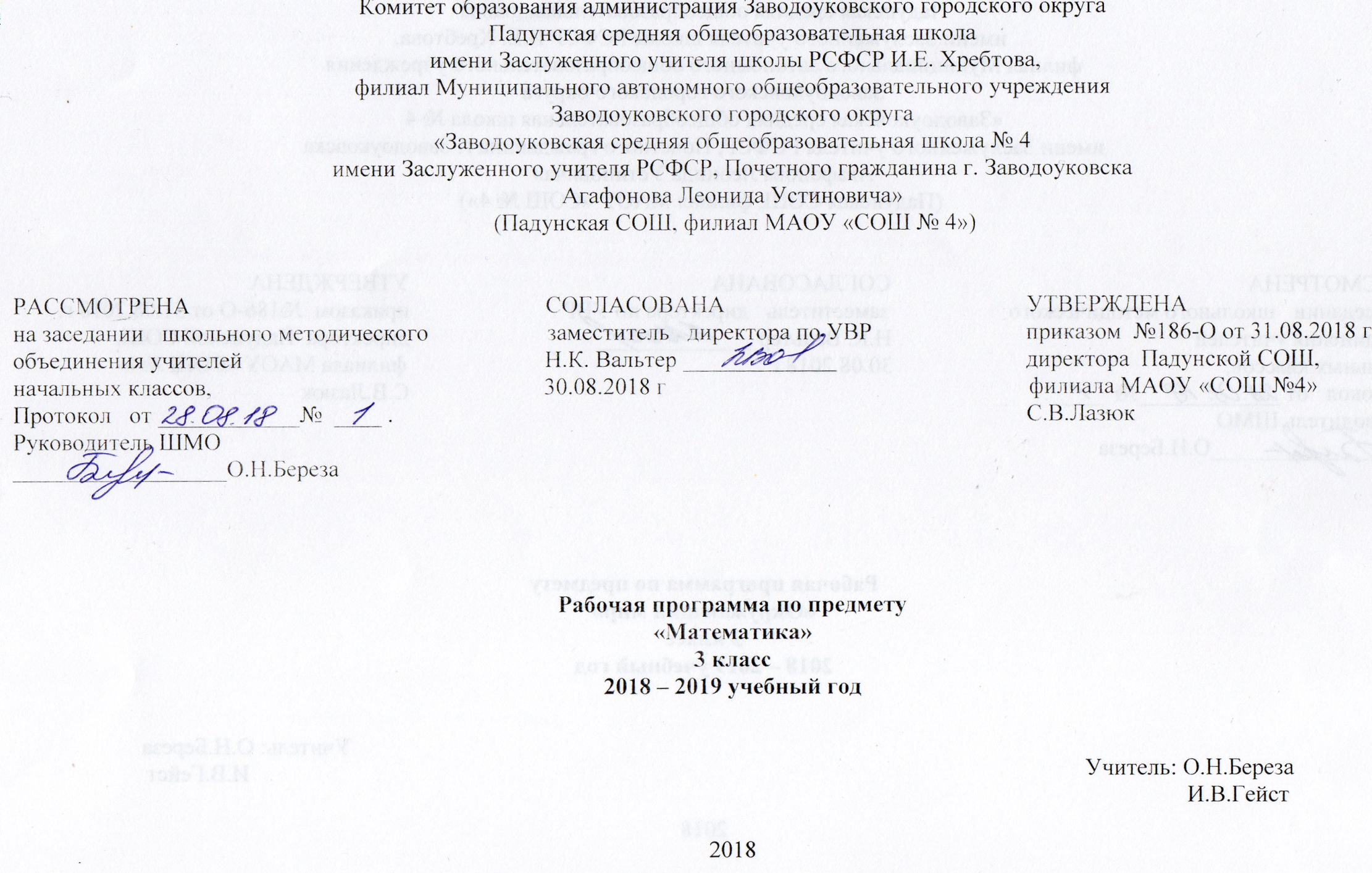 Рабочая программа по математике для 1-4 классов  составлена на основе федерального государственного образовательного стандарта  начального общего образования (Приказ Минобрнауки РФ от 06.10.2009 № 373  (В редакции Приказов Минобрнауки РФ от 22.09.2011 № 2357, от 18.12.2012 № 1060, от 29.12.2014 № 1643,от 31.12.2015 г. № 1576), программы «Математика», 1-4 кл., авт. В.Н. Рудницкая / Сборник Программа Математика «Начальная школа XXI века», Москва: Издательский центр «Вентана-Граф», 2013, в соответствии с  образовательной программой и учебным планом Падунской СОШ, филиала МАОУ «СОШ №4» на 2018-2019 учебный год, утвержденным приказом директора школы от 26.06.2018  № 125/0   .Согласно  учебному плану на изучение предмета «Математика и информатика» в 3  классе отводится 4 часа  в неделю, 136 часов в год (34 учебных недели). Модуль «Информатика» реализуется  при изучении тем: «Числа и величины» - 4 часа, «Арифметические действия» - 6 часов, «Пространственные отношения. Геометрические фигуры»-6 часа, «Работа с информацией» - 4 часаВ содержание курса «Математика и информатика» включена работа на интернет платформе УЧИ.РУПланируемые результаты освоения учебного предмета  «Математика и информатика»        Личностные универсальные учебные действия: У  учащегося3 класса  будут сформированы:–  внутренняя позиция школьника на уровне положительного отношения к урокам математики и информатики, к школе;–  понимание значения математики и информатики в собственной жизни;–  интерес к новому учебному материалу и способам решения новой задачи;– понимание оценок учителя и одноклассников на основе заданных критериев успешности учебной деятельности;– восприятие нравственного содержания поступков окружающих людей;– этические чувства на основе анализа поступков одноклассников и собственных поступков     Учащийся 3 класса  получит возможность для формирования:– широкого интереса к познанию математических фактов, количественных отношений, математических зависимостей в окружающем мире, способам решения познавательных задач в области математики;– восприятия эстетики логического умозаключения, точности – ориентации на анализ соответствия результатов требованиям конкретной учебной задачи;– адекватной самооценки на основе заданных критериев успешности учебной деятельности;– чувства сопричастности к математическому наследию России, гордости за свой народ;– ориентации в поведении на принятые моральные нормы;– понимание важности осуществления собственного выбора.  Регулятивные универсальные учебные действияУчащийся 3 класса  научится:–  принимать и сохранять учебную задачу, понимать смысл инструкции учителя;– планировать свои действия в соответствии с учебными задачами, различая способ и результат собственных действий;– выполнять действия (в устной форме), опираясь на заданный учителем или сверстниками ориентир;–  осуществлять пошаговый контроль под руководством учителя и самостоятельно;–  адекватно воспринимать оценку своей работы учителями;–  осуществлять самооценку своего участия в разных видах учебной деятельности;–  принимать участие в групповой работе;–  выполнять учебные действия в устной, письменной речи.Учащийся 3 класса получит возможность научиться:– понимать смысл предложенных в учебнике заданий, в т.ч. заданий, развивающих смекалку;– самостоятельно находить несколько вариантов решения учебной задачи;– выполнять действия (в устной, письменной форме и во внутреннем плане) в опоре на заданный в учебнике ориентир;– на основе результатов решения практических задач в сотрудничестве с учителем и одноклассниками делать несложные теоретические выводы о свойствах изучаемых математических объектов;– контролировать и оценивать свои действия при работе с наглядно-образным, словесно-образным и словесно-логическим материалом при сотрудничестве с учителем, одноклассниками;– самостоятельно адекватно оценивать правильность выполнения действия и вносить необходимые коррективы в действия.Познавательные универсальные учебные действияУчащийся 3 классса научится:– кодировать информацию в знаково - символической или графической форме;– на основе кодирования информации самостоятельно строить модели математических понятий, отношений, задачных ситуаций;–   строить небольшие математические сообщения в устной и письменной форме;– проводить сравнение (последовательно по нескольким основаниям; наглядное и по представлению; сопоставление и противопоставление), самостоятельно строить выводы на основе сравнения; – осуществлять анализ объекта (по нескольким существенным признакам);– проводить классификацию изучаемых объектов (самостоятельно выделять основание классификации, находить разные основания для классификации, проводить разбиение объектов на группы по выделенному основанию);– строить индуктивные и дедуктивные рассуждения (формулирование общего вывода на основе сравнения нескольких объектов о наличии у них общих свойств; на основе анализа учебной ситуации и знания общего правила формулировать вывод о свойствах единичных изучаемых объектов);– с помощью педагога устанавливать отношения между понятиями (родовидовые, отношения пересечения, причинно-следственные).Учащийся 3 класса  получит возможность научиться:– понимать действие подведения под понятие (для изученных математических понятий);– выполнять эмпирические обобщения на основе сравнения единичных объектов и выделения у них сходных признаков;– самостоятельно осуществлять поиск необходимой информации при работе с учебником, в справочной литературе и дополнительных источниках, в т.ч. под руководством учителя, в контролируемом пространстве Интернета;– моделировать задачи на основе анализа жизненных сюжетов;– самостоятельно формулировать выводы на основе аналогии, сравнения, обобщения;– проводить сравнение, сериацию и классификацию изученных объектов по заданным критериям;– расширять свои представления о математических явлениях;–проводить цепочку индуктивных и дедуктивных рассуждений при обосновании изучаемых математических фактов;– осуществлять действие подведения под понятие (для изученных математических понятий; в новых для учащихся ситуациях);	– пользоваться эвристическими приемами для нахождения решения математических задач.Коммуникативные универсальные учебные действияУчащийся 3 класса научится:– принимать участие в работе парами и группами, используя речевые и другие коммуникативные средства, строить монологические высказывания, владеть диалогической формой коммуникации;– допускать существование различных точек зрения, учитывать позицию партнера в общении;– координировать различные мнения о математических явлениях в сотрудничестве; приходить к общему решению в спорных вопросах;– использовать правила вежливости в различных ситуациях;– адекватно использовать речевые средства для решения различных коммуникативных задач при изучении математики;– контролировать свои действия в коллективной работе и понимать важность их правильного выполнения (от каждого в группе зависит общий результат);– задавать вопросы, использовать речь для передачи информации, для регуляции своего действия и действий партнера;– понимать необходимость координации совместных действий при выполнении учебных и творческих задач; стремиться к пониманию позиции другого человека.Учащийся 3 класса  получит возможность научиться:– корректно формулировать и обосновывать свою точку зрения; строить понятные для партнера высказывания;– адекватно использовать средства общения для решения коммуникативных задач;– аргументировать свою позицию и соотносить ее с позициями партнеров;– понимать относительность мнений и подходов к решению задач;– стремиться к координации различных позиций в сотрудничестве;– контролировать свои действия и соотносить их с действиями других участников коллективной работы;– осуществлять взаимный контроль и анализировать совершенные действия;– активно участвовать в учебно-познавательной деятельности; задавать вопросы, необходимые для организации собственной деятельности;– продуктивно сотрудничать со сверстниками и взрослыми на уроке и во внеурочной деятельности.         Предметные результаты:- овладение основами логического и алгоритмического мышления, пространственного воображения и математической речи;- умение применять полученные математические знания для решения учебно-познавательных и учебно-практических задач, а также использовать эти знания для описания и объяснения различных процессов и явлений окружающего мира, оценки их количественных и пространственных отношений;- овладение устными и письменными алгоритмами выполнения арифметических действий с целыми неотрицательными числами, умениями по алгоритму вычислять значения числовых выражений, решать текстовые задачи, измерять длину, распознавать и изображать простейшие геометрические фигуры (в том числе в текстовом и графическом редакторе);- умение работать в информационном поле (таблицы, схемы, последовательности, цепочки, совокупности);  представлять, анализировать и интерпретировать данные, создавать таблицы, схемы в текстовом редакторе .К концу обучения в третьем классе ученик научится:называть:-  элементы множества чисел  от 100 до 1000- любое следующее (предыдущее) при счете число в пределах 1000, любой отрезок натурального ряда от 100 до 1000 в прямом и в обратном порядке;-  компоненты действия деления с остатком;- единицы массы, времени, длины;- геометрическую фигуру (ломаная);сравнивать:-  числа в пределах 1000;- значения величин, выраженных в одинаковых или разных единицах;различать:- знаки >и <;-  числовые равенства и неравенства;- высказывания и другие предложения- истинные и ложные высказываниячитать:- записи вида 120 < 365, 900 > 850;воспроизводить:-  соотношения между единицами массы, длины, времени;-  устные и письменные алгоритмы арифметических действий в пределах1000;приводить примеры:- числовых равенств и неравенств; истинных  и ложных высказываниймоделировать:- ситуацию, представленную в тексте арифметической задачи, в виде схемы (графа), таблицы, рисунка (в том числе и при помощи ПК);-  способ деления с остатком с помощью фишек;упорядочивать:-  натуральные числа в пределах 1000;-  значения величин, выраженных в одинаковых или разных единицах;анализировать:- структуру числового выражения;-  текст арифметической (в том числе логической) задачи;классифицировать:-  числа в пределах 1000 (однозначные, двузначные, трехзначные);конструировать:- план решения составной арифметической (в том числе логической) задачи;контролировать:-  свою деятельность (проверять правильность письменных вычислений с натуральными числами в пределах 1000), находить и исправлять ошибки;решать учебные и практические задачи:-  читать и записывать цифрами любое трехзначное число;-  читать и составлять несложные числовые выражения;- выполнять несложные устные вычисления в пределах 1000;-  вычислять сумму и разность чисел в пределах 1000, выполнять умножение и деление на однозначное и на двузначное число, используя письменные алгоритмы вычислений;-  выполнять деление с остатком;-  определять время по часам;- изображать ломаные линии разных видов  -  вычислять значения числовых выражений, содержащих 2–3 действия  (со скобками и без скобок);-  решать текстовые арифметические задачи в три действия.- составлять и  записывать текстовые задачи, в том числе с помощью текстового редактора- формулировать значение компьютерных понятий – файл и папка, что такое полное имя файла;- создавать, удалять, копировать, перемещать папки;- запускать компакт – диск и открывать USB – устройства (флешка);- копировать (переносить) папки и файлы с  компакт – диска и USB – устройства.- выполнять действия с фрагментом текста;- выполнять основные операции при рисовании с помощью текстового редактора  «Word», сохранять созданные рисунки и схемы, вносить в них изменения;- выполнять основные операции при составлении таблиц с помощью текстового редактора  «Word», сохранять созданные таблицы, вносить в них изменения;- выполнять простейшие построения с помощью клавиши «shift» и рисовать по точкам;- знать инструменты программы «PowerPoint»;- запускать и закрывать программу «PowerPoint»; - выбирать шаблоны для оформления презентации, выполнять разметку слайда; иметь представление как создавать слайды для презентации и правильно их оформлять.К концу обучения в третьем классе ученик получит возможность научиться:формулировать:-  сочетательное свойство умножения;- распределительное свойство умножения относительно сложения (вычитания);читать:- обозначения прямой, ломаной;приводить примеры:-  высказываний и предложений, не являющихся высказываниями;- верных и неверных высказываний;различать:-  числовое и буквенное выражение;-  прямую и луч, прямую и отрезок;-  замкнутую и незамкнутую ломаную линии;характеризовать:- ломаную линию (вид, число вершин, звеньев);-  взаимное расположение лучей, отрезков, прямых на плоскости;конструировать:-  буквенное выражение, в том числе для решения задач с буквенными данными;воспроизводить:- способы деления окружности на 2, 4, 6 и 8 равных частей;решать учебные и практические задачи:- вычислять значения буквенных выражений при заданных числовых значениях входящих в них букв;- изображать прямую и ломаную линии с помощью линейки, текстового и   графического редактора;-  проводить прямую через одну и через две точки;- строить  точку, отрезок, луч, прямую, ломаную, симметричные данным фигурам (точке, отрезку, лучу, прямой, ломаной) на клетчатой бумаге и  с помощью текстового и   графического редактора;2.Содержание учебного предмета «Математика и информатика»Числа и величины                 Множество чисел от 100 до 1000 и его элементы. Чтение и запись трехзначных  чисел цифрами. Разрядный состав числа.  Сведения из истории математики: как появились числа; чем занимается арифметика.Сравнение чисел.  Запись результатов сравнения с помощью знаков «больше» и «меньше». Составление записей со знаками < и > при помощи  основных и дополнительных клавиш ПКМасса и её единицы: килограмм, грамм. Обозначения: кг, г. Соотношения: 1кг=1000г.Вместимость и её единица литр. Обозначение: л.Сведения из истории математики: старинные русские единицы величин: морская миля, верста, пуд, фунт, ведро, бочка.Время и его единицы: час, минута, секунда; сутки, неделя, год, век. Обозначения: ч, мин, с. Соотношения между единицами времени: 1ч=60мин, 1мин=60с, 1сутки=24ч, 1век=100лет, 1год=12 месяцев.Сведения из истории математики: история возникновения месяцев года.Решение арифметических задач, содержащих разнообразные зависимости между величинами.Арифметические действияСложение и вычитание в пределах 1000. Устные и письменные приёмы сложения и вычитания. Составление и воспроизведение алгоритмов письменного сложения и вычитания. Сочетательное свойство сложения и умножения.Упрощение выражений (освобождение выражений от «лишних» скобок).Порядок выполнения действий в выражениях, записанных без скобок, содержащих действия: а) только одной ступени; б) разных ступеней. Правило порядка выполнения действий в выражениях, содержащих одну или несколько пар скобок.Умножение суммы на число (распределительное свойство умножения относительно сложения). Умножение и деление на 10, 100. Умножение числа, запись которого оканчивается нулём, на однозначное число. Умножение двух- и трёхзначного числа на однозначное число. Нахождение однозначного частного.Деление с остатком.  Деление на однозначное число.Нахождение неизвестных компонентов арифметических действий.Умножение и деление на двузначное число в пределах 1000. Составление  и воспроизведение алгоритма умножения и деления на одно- и двузначные числа.Работа с текстовыми задачами                 Арифметические задачи ( в течение учебного года)Отношения «больше», «меньше», «равно». Простые задачи, решаемые с помощью однократного применения арифметического действия (сложения, вычитания, умножения или деления). Составные арифметические задачи разных видов, требующие выполнения нескольких арифметических действий в разных комбинациях. Решение задачи разными способами. Примеры задач с недостающими или лишними данными. Использование таблиц, схем, рисунков, чертежей с целью поиска способов решения арифметических задач. Отношения «меньше в» и «больше в». Решение задач на увеличение или уменьшение числа в несколько раз. Решение составных арифметических задач в три действия.Решение арифметических задач, содержащих разнообразные зависимости между величинами. Решение несложных комбинаторных задач и других задач логического характера (в том числе задач, решение которых связано с необходимостью перебора возможных вариантов). Составление и запись текстовых  задач  с помощью текстового редактораПространственные отношения. Геометрические фигуры.                Геометрические понятияЛоманая линия. Вершины и звенья ломаной. Замкнутая и незамкнутая ломаная. Построение ломаной. Деление окружности на 6 одинаковых частей с помощью циркуля.Прямая. Принадлежность точки прямой. Проведение прямой через одну и через две точки.Взаимное расположение на плоскости отрезков, лучей, прямых. Построение симметричных точек, отрезков, фигур. Оси симметрии фигур. Построение геометрических фигур с помощью графического редактораГеометрические величины   Вычисление длины ломаной. Единицы длины километр и миллиметр и их обозначения: км, мм.Соотношения между единицами длины: 1км =1000м, 1см=10мм.Работа с информацией  Виды представления информации. Сбор информации, связанной со счётом, с измерением; фиксирование и анализ полученной информации (в том числе в сети Интернет) Файлы и папки. Полное имя файла.Таблица; строки и столбцы таблицы. Чтение и заполнение таблиц заданной информацией (в том числе с помощью ПК). Перевод информации из текстовой формы в табличную. Составление таблиц (в том числе в текстовом редакторе).Графы отношений. Использование графов для решения учебных задач.Понятия:  каждый, какой-нибудь, один из, любой, все, не все; все, кроме. Классификация множества предметов по заданному признаку (основанию). Определение оснований классификации.Понятие о высказывании. Примеры истинных и ложных высказываний. Числовые равенства и неравенства как примеры истинных и ложных высказываний.Простейшие доказательства истинности или ложности данных утверждений. Приведение примеров, подтверждающих или опровергающих данное утверждение.Буквенные выражения. Вычисление значений буквенных выражений при заданных значениях этих букв.   Графический редактор «Раint». Построения с помощью клавиши «shift». Рисование по точкам. Пиктограмма.Текстовый редактор Word. Редактирование текста.  Инструментарий программы: меню «Файл», «Вставка», «Разметка страницы», «Ссылки», возможности меню. Создание схемы, таблицы.Общие сведения о презентации. Окно программы «PowerPoint». Подготовка презентации в режиме слайдов Общие операции со слайдами, создание и настройка презентаций.            Тематическое планирование с указанием количества часов,                  отводимых на освоение каждой темыТемыКоличество часовПланируемые виды деятельности учащихсяЧисла и величины   -  22 ч.          Числа и величины   -  22 ч.          Числа и величины   -  22 ч.          Числа от 100 до 1000. Чтение и запись трёхзначных чисел.Виды представления информации (повторение). Файлы и папки. Полное имя файла.4Называть любое следующее (предыдущее) при счёте число, а также любой отрезок натурального ряда чисел от 100 до 1000 в прямом и обратном порядке, начиная с любого числа.    Сравнивать трёхзначные числа, используя способ поразрядного сравнения.Различать знаки > и <.Читать записи вида 256 < 512, 625 > 108.Упорядочивать числа (располагать их в порядке увеличении или уменьшения)Называть единицы массы.Выполнять практические работы: взвешивать предметы небольшой массы на чашечных весах, отмеривать с помощью литровой банки требуемое количество воды, сравнивать вместимость сосудов с помощью указанной мерки.   Вычислять массу предметов и вместимость при решении учебных задач и упражненийНазывать единицы времени.Выполнять практическую работу: определять время по часам с точностью до часа, минуты, секунды.   Вычислять время в ходе решения практических и учебных задачМоделировать ситуацию, представленную в тексте арифметической задачи, в виде схемы, таблицы, рисунка (в том числе с помощью ПК), равенство множеств как результат взаимнооднозначного соответствия, отношения «больше, меньше». Устанавливать взаимнооднозначные соответствия. Составлять  выражения со знаками <  и > в текстовом редакторе при помощи основных и дополнительных клавишЗнать значение компьютерных понятий – файл и папка, что такое полное имя файла;Создавать, удалять, копировать, перемещать папки.Знать источники информации для компьютерного поиска: компакт – диски (CD, DVD), USB – устройства (флешка);Запускать компакт – диск и открывать USB – устройства (флешка);Копировать (переносить) папки и файлы с  компакт – диска и USB – устройства.Знать инструменты текстового редактора  «Word»;Выполнять основные операции при составлении таблиц с помощью текстового редактора  «Word», сохранять созданные таблицы, вносить в них изменения.Сравнение чисел. Знаки ">" , "<" . Работа с компакт – диском (CD, DVD), USB – устройством (флешка).5Называть любое следующее (предыдущее) при счёте число, а также любой отрезок натурального ряда чисел от 100 до 1000 в прямом и обратном порядке, начиная с любого числа.    Сравнивать трёхзначные числа, используя способ поразрядного сравнения.Различать знаки > и <.Читать записи вида 256 < 512, 625 > 108.Упорядочивать числа (располагать их в порядке увеличении или уменьшения)Называть единицы массы.Выполнять практические работы: взвешивать предметы небольшой массы на чашечных весах, отмеривать с помощью литровой банки требуемое количество воды, сравнивать вместимость сосудов с помощью указанной мерки.   Вычислять массу предметов и вместимость при решении учебных задач и упражненийНазывать единицы времени.Выполнять практическую работу: определять время по часам с точностью до часа, минуты, секунды.   Вычислять время в ходе решения практических и учебных задачМоделировать ситуацию, представленную в тексте арифметической задачи, в виде схемы, таблицы, рисунка (в том числе с помощью ПК), равенство множеств как результат взаимнооднозначного соответствия, отношения «больше, меньше». Устанавливать взаимнооднозначные соответствия. Составлять  выражения со знаками <  и > в текстовом редакторе при помощи основных и дополнительных клавишЗнать значение компьютерных понятий – файл и папка, что такое полное имя файла;Создавать, удалять, копировать, перемещать папки.Знать источники информации для компьютерного поиска: компакт – диски (CD, DVD), USB – устройства (флешка);Запускать компакт – диск и открывать USB – устройства (флешка);Копировать (переносить) папки и файлы с  компакт – диска и USB – устройства.Знать инструменты текстового редактора  «Word»;Выполнять основные операции при составлении таблиц с помощью текстового редактора  «Word», сохранять созданные таблицы, вносить в них изменения.Масса и её единицы: килограмм, грамм. Создание таблиц в текстовом редакторе.4Называть любое следующее (предыдущее) при счёте число, а также любой отрезок натурального ряда чисел от 100 до 1000 в прямом и обратном порядке, начиная с любого числа.    Сравнивать трёхзначные числа, используя способ поразрядного сравнения.Различать знаки > и <.Читать записи вида 256 < 512, 625 > 108.Упорядочивать числа (располагать их в порядке увеличении или уменьшения)Называть единицы массы.Выполнять практические работы: взвешивать предметы небольшой массы на чашечных весах, отмеривать с помощью литровой банки требуемое количество воды, сравнивать вместимость сосудов с помощью указанной мерки.   Вычислять массу предметов и вместимость при решении учебных задач и упражненийНазывать единицы времени.Выполнять практическую работу: определять время по часам с точностью до часа, минуты, секунды.   Вычислять время в ходе решения практических и учебных задачМоделировать ситуацию, представленную в тексте арифметической задачи, в виде схемы, таблицы, рисунка (в том числе с помощью ПК), равенство множеств как результат взаимнооднозначного соответствия, отношения «больше, меньше». Устанавливать взаимнооднозначные соответствия. Составлять  выражения со знаками <  и > в текстовом редакторе при помощи основных и дополнительных клавишЗнать значение компьютерных понятий – файл и папка, что такое полное имя файла;Создавать, удалять, копировать, перемещать папки.Знать источники информации для компьютерного поиска: компакт – диски (CD, DVD), USB – устройства (флешка);Запускать компакт – диск и открывать USB – устройства (флешка);Копировать (переносить) папки и файлы с  компакт – диска и USB – устройства.Знать инструменты текстового редактора  «Word»;Выполнять основные операции при составлении таблиц с помощью текстового редактора  «Word», сохранять созданные таблицы, вносить в них изменения.Вместимость и её единица – литрСоздание таблиц в текстовом редакторе.3Называть любое следующее (предыдущее) при счёте число, а также любой отрезок натурального ряда чисел от 100 до 1000 в прямом и обратном порядке, начиная с любого числа.    Сравнивать трёхзначные числа, используя способ поразрядного сравнения.Различать знаки > и <.Читать записи вида 256 < 512, 625 > 108.Упорядочивать числа (располагать их в порядке увеличении или уменьшения)Называть единицы массы.Выполнять практические работы: взвешивать предметы небольшой массы на чашечных весах, отмеривать с помощью литровой банки требуемое количество воды, сравнивать вместимость сосудов с помощью указанной мерки.   Вычислять массу предметов и вместимость при решении учебных задач и упражненийНазывать единицы времени.Выполнять практическую работу: определять время по часам с точностью до часа, минуты, секунды.   Вычислять время в ходе решения практических и учебных задачМоделировать ситуацию, представленную в тексте арифметической задачи, в виде схемы, таблицы, рисунка (в том числе с помощью ПК), равенство множеств как результат взаимнооднозначного соответствия, отношения «больше, меньше». Устанавливать взаимнооднозначные соответствия. Составлять  выражения со знаками <  и > в текстовом редакторе при помощи основных и дополнительных клавишЗнать значение компьютерных понятий – файл и папка, что такое полное имя файла;Создавать, удалять, копировать, перемещать папки.Знать источники информации для компьютерного поиска: компакт – диски (CD, DVD), USB – устройства (флешка);Запускать компакт – диск и открывать USB – устройства (флешка);Копировать (переносить) папки и файлы с  компакт – диска и USB – устройства.Знать инструменты текстового редактора  «Word»;Выполнять основные операции при составлении таблиц с помощью текстового редактора  «Word», сохранять созданные таблицы, вносить в них изменения.Измерение времениЕдиницы времени6Называть любое следующее (предыдущее) при счёте число, а также любой отрезок натурального ряда чисел от 100 до 1000 в прямом и обратном порядке, начиная с любого числа.    Сравнивать трёхзначные числа, используя способ поразрядного сравнения.Различать знаки > и <.Читать записи вида 256 < 512, 625 > 108.Упорядочивать числа (располагать их в порядке увеличении или уменьшения)Называть единицы массы.Выполнять практические работы: взвешивать предметы небольшой массы на чашечных весах, отмеривать с помощью литровой банки требуемое количество воды, сравнивать вместимость сосудов с помощью указанной мерки.   Вычислять массу предметов и вместимость при решении учебных задач и упражненийНазывать единицы времени.Выполнять практическую работу: определять время по часам с точностью до часа, минуты, секунды.   Вычислять время в ходе решения практических и учебных задачМоделировать ситуацию, представленную в тексте арифметической задачи, в виде схемы, таблицы, рисунка (в том числе с помощью ПК), равенство множеств как результат взаимнооднозначного соответствия, отношения «больше, меньше». Устанавливать взаимнооднозначные соответствия. Составлять  выражения со знаками <  и > в текстовом редакторе при помощи основных и дополнительных клавишЗнать значение компьютерных понятий – файл и папка, что такое полное имя файла;Создавать, удалять, копировать, перемещать папки.Знать источники информации для компьютерного поиска: компакт – диски (CD, DVD), USB – устройства (флешка);Запускать компакт – диск и открывать USB – устройства (флешка);Копировать (переносить) папки и файлы с  компакт – диска и USB – устройства.Знать инструменты текстового редактора  «Word»;Выполнять основные операции при составлении таблиц с помощью текстового редактора  «Word», сохранять созданные таблицы, вносить в них изменения.Арифметические действия – 88 ч.Арифметические действия – 88 ч.Арифметические действия – 88 ч.Сложение и вычитание  в пределах 1000.Создание компьютерного рисунка в текстовом редакторе. Схемы.Создание таблиц в текстовом редакторе.Текстовый редактор  «Word». Действия с фрагментом текста. Выделение, копирование, вставка. Рецензирование текста.12Воспроизводить устные приёмы сложения и вычитания в случаях, сводимых к дейст­виям в пределах 100.Вычислять сумму и разность чисел в пределах 1000, используя письменные алгоритмы.  Контролировать свою деятельность: проверять правильность вычислений на основе использования связи сложения и вычитания, а также используя прикидку результата, перестановку слагаемых, микрокалькулятор; осуществлять взаимопроверкуВоспроизводить устные приёмы умножения и деления в случаях, сводимых к действиям в пределах 100.   Вычислять произведение чисел в пределах 1000, используя письменные алгоритмы умножения на однозначное и на двузначное число.Контролировать свою деятельность: проверять правильность вычислений на основе использования связи умножения и деления, а также применяя перестановку множителей, микрокалькулятор. Осуществлять взаимопроверку.   Подбирать частное способом проб. Различать два вида деления (с остатком и без остатка).  Моделировать способ деления с остатком небольших чисел с помощью фишек.Называть компоненты деления с остатком (делимое, делитель, частное, остаток).    Вычислять частное чисел в пределах 1000, используя письменные алгоритмы деления на однозначное и на двузначное число.Контролировать свою деятельность: проверять правильность вычислений на основе использования связи умножения и деления, а также микрокалькулятора; осуществлять взаимопроверкуФормулировать сочетательное свойство умножения и использовать его при выполнении вычислений. Формулировать правило умножения суммы (разности) на число и использовать его при выполнении вычисленийМоделировать ситуацию, представленную в тексте арифметической задачи, в виде схемы, таблицы, рисунка (в том числе с помощью ПК)Осуществлять поддержку понимания закономерностей арифметических действий, решения числовых ребусов методом перебора с опорой на дерево и таблицу, при помощи таблицы рассуждений.Осуществлять поддержку информатических способов решения арифметических и алгебраических задач, решения задач с помощью перебора (в том числе по дереву перебора), с применением таблиц, с помощью графической модели, с помощью рассуждений.Представлять  числовые данные с помощью таблицы.Знать инструменты текстового редактора  «Word»;Выполять основные операции при рисовании с помощью текстового редактора  «Word», сохранять созданные рисунки и схемы, вносить в них изменения.Выполнять основные операции при составлении таблиц с помощью текстового редактора  «Word», сохранять созданные таблицы, вносить в них изменения.Набирать текст с учетом правил набора текста;Выделить, копировать текст;Выполнить рецензирование текста с помощью меню «Рецензирование».Сочетательное свойство сложения.3Воспроизводить устные приёмы сложения и вычитания в случаях, сводимых к дейст­виям в пределах 100.Вычислять сумму и разность чисел в пределах 1000, используя письменные алгоритмы.  Контролировать свою деятельность: проверять правильность вычислений на основе использования связи сложения и вычитания, а также используя прикидку результата, перестановку слагаемых, микрокалькулятор; осуществлять взаимопроверкуВоспроизводить устные приёмы умножения и деления в случаях, сводимых к действиям в пределах 100.   Вычислять произведение чисел в пределах 1000, используя письменные алгоритмы умножения на однозначное и на двузначное число.Контролировать свою деятельность: проверять правильность вычислений на основе использования связи умножения и деления, а также применяя перестановку множителей, микрокалькулятор. Осуществлять взаимопроверку.   Подбирать частное способом проб. Различать два вида деления (с остатком и без остатка).  Моделировать способ деления с остатком небольших чисел с помощью фишек.Называть компоненты деления с остатком (делимое, делитель, частное, остаток).    Вычислять частное чисел в пределах 1000, используя письменные алгоритмы деления на однозначное и на двузначное число.Контролировать свою деятельность: проверять правильность вычислений на основе использования связи умножения и деления, а также микрокалькулятора; осуществлять взаимопроверкуФормулировать сочетательное свойство умножения и использовать его при выполнении вычислений. Формулировать правило умножения суммы (разности) на число и использовать его при выполнении вычисленийМоделировать ситуацию, представленную в тексте арифметической задачи, в виде схемы, таблицы, рисунка (в том числе с помощью ПК)Осуществлять поддержку понимания закономерностей арифметических действий, решения числовых ребусов методом перебора с опорой на дерево и таблицу, при помощи таблицы рассуждений.Осуществлять поддержку информатических способов решения арифметических и алгебраических задач, решения задач с помощью перебора (в том числе по дереву перебора), с применением таблиц, с помощью графической модели, с помощью рассуждений.Представлять  числовые данные с помощью таблицы.Знать инструменты текстового редактора  «Word»;Выполять основные операции при рисовании с помощью текстового редактора  «Word», сохранять созданные рисунки и схемы, вносить в них изменения.Выполнять основные операции при составлении таблиц с помощью текстового редактора  «Word», сохранять созданные таблицы, вносить в них изменения.Набирать текст с учетом правил набора текста;Выделить, копировать текст;Выполнить рецензирование текста с помощью меню «Рецензирование».Сумма трёх и более слагаемых.3Воспроизводить устные приёмы сложения и вычитания в случаях, сводимых к дейст­виям в пределах 100.Вычислять сумму и разность чисел в пределах 1000, используя письменные алгоритмы.  Контролировать свою деятельность: проверять правильность вычислений на основе использования связи сложения и вычитания, а также используя прикидку результата, перестановку слагаемых, микрокалькулятор; осуществлять взаимопроверкуВоспроизводить устные приёмы умножения и деления в случаях, сводимых к действиям в пределах 100.   Вычислять произведение чисел в пределах 1000, используя письменные алгоритмы умножения на однозначное и на двузначное число.Контролировать свою деятельность: проверять правильность вычислений на основе использования связи умножения и деления, а также применяя перестановку множителей, микрокалькулятор. Осуществлять взаимопроверку.   Подбирать частное способом проб. Различать два вида деления (с остатком и без остатка).  Моделировать способ деления с остатком небольших чисел с помощью фишек.Называть компоненты деления с остатком (делимое, делитель, частное, остаток).    Вычислять частное чисел в пределах 1000, используя письменные алгоритмы деления на однозначное и на двузначное число.Контролировать свою деятельность: проверять правильность вычислений на основе использования связи умножения и деления, а также микрокалькулятора; осуществлять взаимопроверкуФормулировать сочетательное свойство умножения и использовать его при выполнении вычислений. Формулировать правило умножения суммы (разности) на число и использовать его при выполнении вычисленийМоделировать ситуацию, представленную в тексте арифметической задачи, в виде схемы, таблицы, рисунка (в том числе с помощью ПК)Осуществлять поддержку понимания закономерностей арифметических действий, решения числовых ребусов методом перебора с опорой на дерево и таблицу, при помощи таблицы рассуждений.Осуществлять поддержку информатических способов решения арифметических и алгебраических задач, решения задач с помощью перебора (в том числе по дереву перебора), с применением таблиц, с помощью графической модели, с помощью рассуждений.Представлять  числовые данные с помощью таблицы.Знать инструменты текстового редактора  «Word»;Выполять основные операции при рисовании с помощью текстового редактора  «Word», сохранять созданные рисунки и схемы, вносить в них изменения.Выполнять основные операции при составлении таблиц с помощью текстового редактора  «Word», сохранять созданные таблицы, вносить в них изменения.Набирать текст с учетом правил набора текста;Выделить, копировать текст;Выполнить рецензирование текста с помощью меню «Рецензирование».Сочетательное свойство умножения 3Воспроизводить устные приёмы сложения и вычитания в случаях, сводимых к дейст­виям в пределах 100.Вычислять сумму и разность чисел в пределах 1000, используя письменные алгоритмы.  Контролировать свою деятельность: проверять правильность вычислений на основе использования связи сложения и вычитания, а также используя прикидку результата, перестановку слагаемых, микрокалькулятор; осуществлять взаимопроверкуВоспроизводить устные приёмы умножения и деления в случаях, сводимых к действиям в пределах 100.   Вычислять произведение чисел в пределах 1000, используя письменные алгоритмы умножения на однозначное и на двузначное число.Контролировать свою деятельность: проверять правильность вычислений на основе использования связи умножения и деления, а также применяя перестановку множителей, микрокалькулятор. Осуществлять взаимопроверку.   Подбирать частное способом проб. Различать два вида деления (с остатком и без остатка).  Моделировать способ деления с остатком небольших чисел с помощью фишек.Называть компоненты деления с остатком (делимое, делитель, частное, остаток).    Вычислять частное чисел в пределах 1000, используя письменные алгоритмы деления на однозначное и на двузначное число.Контролировать свою деятельность: проверять правильность вычислений на основе использования связи умножения и деления, а также микрокалькулятора; осуществлять взаимопроверкуФормулировать сочетательное свойство умножения и использовать его при выполнении вычислений. Формулировать правило умножения суммы (разности) на число и использовать его при выполнении вычисленийМоделировать ситуацию, представленную в тексте арифметической задачи, в виде схемы, таблицы, рисунка (в том числе с помощью ПК)Осуществлять поддержку понимания закономерностей арифметических действий, решения числовых ребусов методом перебора с опорой на дерево и таблицу, при помощи таблицы рассуждений.Осуществлять поддержку информатических способов решения арифметических и алгебраических задач, решения задач с помощью перебора (в том числе по дереву перебора), с применением таблиц, с помощью графической модели, с помощью рассуждений.Представлять  числовые данные с помощью таблицы.Знать инструменты текстового редактора  «Word»;Выполять основные операции при рисовании с помощью текстового редактора  «Word», сохранять созданные рисунки и схемы, вносить в них изменения.Выполнять основные операции при составлении таблиц с помощью текстового редактора  «Word», сохранять созданные таблицы, вносить в них изменения.Набирать текст с учетом правил набора текста;Выделить, копировать текст;Выполнить рецензирование текста с помощью меню «Рецензирование».Произведение трёх и более множителей.3Воспроизводить устные приёмы сложения и вычитания в случаях, сводимых к дейст­виям в пределах 100.Вычислять сумму и разность чисел в пределах 1000, используя письменные алгоритмы.  Контролировать свою деятельность: проверять правильность вычислений на основе использования связи сложения и вычитания, а также используя прикидку результата, перестановку слагаемых, микрокалькулятор; осуществлять взаимопроверкуВоспроизводить устные приёмы умножения и деления в случаях, сводимых к действиям в пределах 100.   Вычислять произведение чисел в пределах 1000, используя письменные алгоритмы умножения на однозначное и на двузначное число.Контролировать свою деятельность: проверять правильность вычислений на основе использования связи умножения и деления, а также применяя перестановку множителей, микрокалькулятор. Осуществлять взаимопроверку.   Подбирать частное способом проб. Различать два вида деления (с остатком и без остатка).  Моделировать способ деления с остатком небольших чисел с помощью фишек.Называть компоненты деления с остатком (делимое, делитель, частное, остаток).    Вычислять частное чисел в пределах 1000, используя письменные алгоритмы деления на однозначное и на двузначное число.Контролировать свою деятельность: проверять правильность вычислений на основе использования связи умножения и деления, а также микрокалькулятора; осуществлять взаимопроверкуФормулировать сочетательное свойство умножения и использовать его при выполнении вычислений. Формулировать правило умножения суммы (разности) на число и использовать его при выполнении вычисленийМоделировать ситуацию, представленную в тексте арифметической задачи, в виде схемы, таблицы, рисунка (в том числе с помощью ПК)Осуществлять поддержку понимания закономерностей арифметических действий, решения числовых ребусов методом перебора с опорой на дерево и таблицу, при помощи таблицы рассуждений.Осуществлять поддержку информатических способов решения арифметических и алгебраических задач, решения задач с помощью перебора (в том числе по дереву перебора), с применением таблиц, с помощью графической модели, с помощью рассуждений.Представлять  числовые данные с помощью таблицы.Знать инструменты текстового редактора  «Word»;Выполять основные операции при рисовании с помощью текстового редактора  «Word», сохранять созданные рисунки и схемы, вносить в них изменения.Выполнять основные операции при составлении таблиц с помощью текстового редактора  «Word», сохранять созданные таблицы, вносить в них изменения.Набирать текст с учетом правил набора текста;Выделить, копировать текст;Выполнить рецензирование текста с помощью меню «Рецензирование».Упрощение выражений, содержащих в скобках умножение или деление.3Воспроизводить устные приёмы сложения и вычитания в случаях, сводимых к дейст­виям в пределах 100.Вычислять сумму и разность чисел в пределах 1000, используя письменные алгоритмы.  Контролировать свою деятельность: проверять правильность вычислений на основе использования связи сложения и вычитания, а также используя прикидку результата, перестановку слагаемых, микрокалькулятор; осуществлять взаимопроверкуВоспроизводить устные приёмы умножения и деления в случаях, сводимых к действиям в пределах 100.   Вычислять произведение чисел в пределах 1000, используя письменные алгоритмы умножения на однозначное и на двузначное число.Контролировать свою деятельность: проверять правильность вычислений на основе использования связи умножения и деления, а также применяя перестановку множителей, микрокалькулятор. Осуществлять взаимопроверку.   Подбирать частное способом проб. Различать два вида деления (с остатком и без остатка).  Моделировать способ деления с остатком небольших чисел с помощью фишек.Называть компоненты деления с остатком (делимое, делитель, частное, остаток).    Вычислять частное чисел в пределах 1000, используя письменные алгоритмы деления на однозначное и на двузначное число.Контролировать свою деятельность: проверять правильность вычислений на основе использования связи умножения и деления, а также микрокалькулятора; осуществлять взаимопроверкуФормулировать сочетательное свойство умножения и использовать его при выполнении вычислений. Формулировать правило умножения суммы (разности) на число и использовать его при выполнении вычисленийМоделировать ситуацию, представленную в тексте арифметической задачи, в виде схемы, таблицы, рисунка (в том числе с помощью ПК)Осуществлять поддержку понимания закономерностей арифметических действий, решения числовых ребусов методом перебора с опорой на дерево и таблицу, при помощи таблицы рассуждений.Осуществлять поддержку информатических способов решения арифметических и алгебраических задач, решения задач с помощью перебора (в том числе по дереву перебора), с применением таблиц, с помощью графической модели, с помощью рассуждений.Представлять  числовые данные с помощью таблицы.Знать инструменты текстового редактора  «Word»;Выполять основные операции при рисовании с помощью текстового редактора  «Word», сохранять созданные рисунки и схемы, вносить в них изменения.Выполнять основные операции при составлении таблиц с помощью текстового редактора  «Word», сохранять созданные таблицы, вносить в них изменения.Набирать текст с учетом правил набора текста;Выделить, копировать текст;Выполнить рецензирование текста с помощью меню «Рецензирование».Порядок выполнения действий в выражениях без скобок Действия с фрагментом текста.3Воспроизводить устные приёмы сложения и вычитания в случаях, сводимых к дейст­виям в пределах 100.Вычислять сумму и разность чисел в пределах 1000, используя письменные алгоритмы.  Контролировать свою деятельность: проверять правильность вычислений на основе использования связи сложения и вычитания, а также используя прикидку результата, перестановку слагаемых, микрокалькулятор; осуществлять взаимопроверкуВоспроизводить устные приёмы умножения и деления в случаях, сводимых к действиям в пределах 100.   Вычислять произведение чисел в пределах 1000, используя письменные алгоритмы умножения на однозначное и на двузначное число.Контролировать свою деятельность: проверять правильность вычислений на основе использования связи умножения и деления, а также применяя перестановку множителей, микрокалькулятор. Осуществлять взаимопроверку.   Подбирать частное способом проб. Различать два вида деления (с остатком и без остатка).  Моделировать способ деления с остатком небольших чисел с помощью фишек.Называть компоненты деления с остатком (делимое, делитель, частное, остаток).    Вычислять частное чисел в пределах 1000, используя письменные алгоритмы деления на однозначное и на двузначное число.Контролировать свою деятельность: проверять правильность вычислений на основе использования связи умножения и деления, а также микрокалькулятора; осуществлять взаимопроверкуФормулировать сочетательное свойство умножения и использовать его при выполнении вычислений. Формулировать правило умножения суммы (разности) на число и использовать его при выполнении вычисленийМоделировать ситуацию, представленную в тексте арифметической задачи, в виде схемы, таблицы, рисунка (в том числе с помощью ПК)Осуществлять поддержку понимания закономерностей арифметических действий, решения числовых ребусов методом перебора с опорой на дерево и таблицу, при помощи таблицы рассуждений.Осуществлять поддержку информатических способов решения арифметических и алгебраических задач, решения задач с помощью перебора (в том числе по дереву перебора), с применением таблиц, с помощью графической модели, с помощью рассуждений.Представлять  числовые данные с помощью таблицы.Знать инструменты текстового редактора  «Word»;Выполять основные операции при рисовании с помощью текстового редактора  «Word», сохранять созданные рисунки и схемы, вносить в них изменения.Выполнять основные операции при составлении таблиц с помощью текстового редактора  «Word», сохранять созданные таблицы, вносить в них изменения.Набирать текст с учетом правил набора текста;Выделить, копировать текст;Выполнить рецензирование текста с помощью меню «Рецензирование».Порядок выполнения действий в выражениях со скобками7Воспроизводить устные приёмы сложения и вычитания в случаях, сводимых к дейст­виям в пределах 100.Вычислять сумму и разность чисел в пределах 1000, используя письменные алгоритмы.  Контролировать свою деятельность: проверять правильность вычислений на основе использования связи сложения и вычитания, а также используя прикидку результата, перестановку слагаемых, микрокалькулятор; осуществлять взаимопроверкуВоспроизводить устные приёмы умножения и деления в случаях, сводимых к действиям в пределах 100.   Вычислять произведение чисел в пределах 1000, используя письменные алгоритмы умножения на однозначное и на двузначное число.Контролировать свою деятельность: проверять правильность вычислений на основе использования связи умножения и деления, а также применяя перестановку множителей, микрокалькулятор. Осуществлять взаимопроверку.   Подбирать частное способом проб. Различать два вида деления (с остатком и без остатка).  Моделировать способ деления с остатком небольших чисел с помощью фишек.Называть компоненты деления с остатком (делимое, делитель, частное, остаток).    Вычислять частное чисел в пределах 1000, используя письменные алгоритмы деления на однозначное и на двузначное число.Контролировать свою деятельность: проверять правильность вычислений на основе использования связи умножения и деления, а также микрокалькулятора; осуществлять взаимопроверкуФормулировать сочетательное свойство умножения и использовать его при выполнении вычислений. Формулировать правило умножения суммы (разности) на число и использовать его при выполнении вычисленийМоделировать ситуацию, представленную в тексте арифметической задачи, в виде схемы, таблицы, рисунка (в том числе с помощью ПК)Осуществлять поддержку понимания закономерностей арифметических действий, решения числовых ребусов методом перебора с опорой на дерево и таблицу, при помощи таблицы рассуждений.Осуществлять поддержку информатических способов решения арифметических и алгебраических задач, решения задач с помощью перебора (в том числе по дереву перебора), с применением таблиц, с помощью графической модели, с помощью рассуждений.Представлять  числовые данные с помощью таблицы.Знать инструменты текстового редактора  «Word»;Выполять основные операции при рисовании с помощью текстового редактора  «Word», сохранять созданные рисунки и схемы, вносить в них изменения.Выполнять основные операции при составлении таблиц с помощью текстового редактора  «Word», сохранять созданные таблицы, вносить в них изменения.Набирать текст с учетом правил набора текста;Выделить, копировать текст;Выполнить рецензирование текста с помощью меню «Рецензирование».Умножение суммы на число3Воспроизводить устные приёмы сложения и вычитания в случаях, сводимых к дейст­виям в пределах 100.Вычислять сумму и разность чисел в пределах 1000, используя письменные алгоритмы.  Контролировать свою деятельность: проверять правильность вычислений на основе использования связи сложения и вычитания, а также используя прикидку результата, перестановку слагаемых, микрокалькулятор; осуществлять взаимопроверкуВоспроизводить устные приёмы умножения и деления в случаях, сводимых к действиям в пределах 100.   Вычислять произведение чисел в пределах 1000, используя письменные алгоритмы умножения на однозначное и на двузначное число.Контролировать свою деятельность: проверять правильность вычислений на основе использования связи умножения и деления, а также применяя перестановку множителей, микрокалькулятор. Осуществлять взаимопроверку.   Подбирать частное способом проб. Различать два вида деления (с остатком и без остатка).  Моделировать способ деления с остатком небольших чисел с помощью фишек.Называть компоненты деления с остатком (делимое, делитель, частное, остаток).    Вычислять частное чисел в пределах 1000, используя письменные алгоритмы деления на однозначное и на двузначное число.Контролировать свою деятельность: проверять правильность вычислений на основе использования связи умножения и деления, а также микрокалькулятора; осуществлять взаимопроверкуФормулировать сочетательное свойство умножения и использовать его при выполнении вычислений. Формулировать правило умножения суммы (разности) на число и использовать его при выполнении вычисленийМоделировать ситуацию, представленную в тексте арифметической задачи, в виде схемы, таблицы, рисунка (в том числе с помощью ПК)Осуществлять поддержку понимания закономерностей арифметических действий, решения числовых ребусов методом перебора с опорой на дерево и таблицу, при помощи таблицы рассуждений.Осуществлять поддержку информатических способов решения арифметических и алгебраических задач, решения задач с помощью перебора (в том числе по дереву перебора), с применением таблиц, с помощью графической модели, с помощью рассуждений.Представлять  числовые данные с помощью таблицы.Знать инструменты текстового редактора  «Word»;Выполять основные операции при рисовании с помощью текстового редактора  «Word», сохранять созданные рисунки и схемы, вносить в них изменения.Выполнять основные операции при составлении таблиц с помощью текстового редактора  «Word», сохранять созданные таблицы, вносить в них изменения.Набирать текст с учетом правил набора текста;Выделить, копировать текст;Выполнить рецензирование текста с помощью меню «Рецензирование».Умножение на 10 и на 100.3Воспроизводить устные приёмы сложения и вычитания в случаях, сводимых к дейст­виям в пределах 100.Вычислять сумму и разность чисел в пределах 1000, используя письменные алгоритмы.  Контролировать свою деятельность: проверять правильность вычислений на основе использования связи сложения и вычитания, а также используя прикидку результата, перестановку слагаемых, микрокалькулятор; осуществлять взаимопроверкуВоспроизводить устные приёмы умножения и деления в случаях, сводимых к действиям в пределах 100.   Вычислять произведение чисел в пределах 1000, используя письменные алгоритмы умножения на однозначное и на двузначное число.Контролировать свою деятельность: проверять правильность вычислений на основе использования связи умножения и деления, а также применяя перестановку множителей, микрокалькулятор. Осуществлять взаимопроверку.   Подбирать частное способом проб. Различать два вида деления (с остатком и без остатка).  Моделировать способ деления с остатком небольших чисел с помощью фишек.Называть компоненты деления с остатком (делимое, делитель, частное, остаток).    Вычислять частное чисел в пределах 1000, используя письменные алгоритмы деления на однозначное и на двузначное число.Контролировать свою деятельность: проверять правильность вычислений на основе использования связи умножения и деления, а также микрокалькулятора; осуществлять взаимопроверкуФормулировать сочетательное свойство умножения и использовать его при выполнении вычислений. Формулировать правило умножения суммы (разности) на число и использовать его при выполнении вычисленийМоделировать ситуацию, представленную в тексте арифметической задачи, в виде схемы, таблицы, рисунка (в том числе с помощью ПК)Осуществлять поддержку понимания закономерностей арифметических действий, решения числовых ребусов методом перебора с опорой на дерево и таблицу, при помощи таблицы рассуждений.Осуществлять поддержку информатических способов решения арифметических и алгебраических задач, решения задач с помощью перебора (в том числе по дереву перебора), с применением таблиц, с помощью графической модели, с помощью рассуждений.Представлять  числовые данные с помощью таблицы.Знать инструменты текстового редактора  «Word»;Выполять основные операции при рисовании с помощью текстового редактора  «Word», сохранять созданные рисунки и схемы, вносить в них изменения.Выполнять основные операции при составлении таблиц с помощью текстового редактора  «Word», сохранять созданные таблицы, вносить в них изменения.Набирать текст с учетом правил набора текста;Выделить, копировать текст;Выполнить рецензирование текста с помощью меню «Рецензирование».Умножение вида50*9, 200*44Воспроизводить устные приёмы сложения и вычитания в случаях, сводимых к дейст­виям в пределах 100.Вычислять сумму и разность чисел в пределах 1000, используя письменные алгоритмы.  Контролировать свою деятельность: проверять правильность вычислений на основе использования связи сложения и вычитания, а также используя прикидку результата, перестановку слагаемых, микрокалькулятор; осуществлять взаимопроверкуВоспроизводить устные приёмы умножения и деления в случаях, сводимых к действиям в пределах 100.   Вычислять произведение чисел в пределах 1000, используя письменные алгоритмы умножения на однозначное и на двузначное число.Контролировать свою деятельность: проверять правильность вычислений на основе использования связи умножения и деления, а также применяя перестановку множителей, микрокалькулятор. Осуществлять взаимопроверку.   Подбирать частное способом проб. Различать два вида деления (с остатком и без остатка).  Моделировать способ деления с остатком небольших чисел с помощью фишек.Называть компоненты деления с остатком (делимое, делитель, частное, остаток).    Вычислять частное чисел в пределах 1000, используя письменные алгоритмы деления на однозначное и на двузначное число.Контролировать свою деятельность: проверять правильность вычислений на основе использования связи умножения и деления, а также микрокалькулятора; осуществлять взаимопроверкуФормулировать сочетательное свойство умножения и использовать его при выполнении вычислений. Формулировать правило умножения суммы (разности) на число и использовать его при выполнении вычисленийМоделировать ситуацию, представленную в тексте арифметической задачи, в виде схемы, таблицы, рисунка (в том числе с помощью ПК)Осуществлять поддержку понимания закономерностей арифметических действий, решения числовых ребусов методом перебора с опорой на дерево и таблицу, при помощи таблицы рассуждений.Осуществлять поддержку информатических способов решения арифметических и алгебраических задач, решения задач с помощью перебора (в том числе по дереву перебора), с применением таблиц, с помощью графической модели, с помощью рассуждений.Представлять  числовые данные с помощью таблицы.Знать инструменты текстового редактора  «Word»;Выполять основные операции при рисовании с помощью текстового редактора  «Word», сохранять созданные рисунки и схемы, вносить в них изменения.Выполнять основные операции при составлении таблиц с помощью текстового редактора  «Word», сохранять созданные таблицы, вносить в них изменения.Набирать текст с учетом правил набора текста;Выделить, копировать текст;Выполнить рецензирование текста с помощью меню «Рецензирование».Умножение на однозначное число7Воспроизводить устные приёмы сложения и вычитания в случаях, сводимых к дейст­виям в пределах 100.Вычислять сумму и разность чисел в пределах 1000, используя письменные алгоритмы.  Контролировать свою деятельность: проверять правильность вычислений на основе использования связи сложения и вычитания, а также используя прикидку результата, перестановку слагаемых, микрокалькулятор; осуществлять взаимопроверкуВоспроизводить устные приёмы умножения и деления в случаях, сводимых к действиям в пределах 100.   Вычислять произведение чисел в пределах 1000, используя письменные алгоритмы умножения на однозначное и на двузначное число.Контролировать свою деятельность: проверять правильность вычислений на основе использования связи умножения и деления, а также применяя перестановку множителей, микрокалькулятор. Осуществлять взаимопроверку.   Подбирать частное способом проб. Различать два вида деления (с остатком и без остатка).  Моделировать способ деления с остатком небольших чисел с помощью фишек.Называть компоненты деления с остатком (делимое, делитель, частное, остаток).    Вычислять частное чисел в пределах 1000, используя письменные алгоритмы деления на однозначное и на двузначное число.Контролировать свою деятельность: проверять правильность вычислений на основе использования связи умножения и деления, а также микрокалькулятора; осуществлять взаимопроверкуФормулировать сочетательное свойство умножения и использовать его при выполнении вычислений. Формулировать правило умножения суммы (разности) на число и использовать его при выполнении вычисленийМоделировать ситуацию, представленную в тексте арифметической задачи, в виде схемы, таблицы, рисунка (в том числе с помощью ПК)Осуществлять поддержку понимания закономерностей арифметических действий, решения числовых ребусов методом перебора с опорой на дерево и таблицу, при помощи таблицы рассуждений.Осуществлять поддержку информатических способов решения арифметических и алгебраических задач, решения задач с помощью перебора (в том числе по дереву перебора), с применением таблиц, с помощью графической модели, с помощью рассуждений.Представлять  числовые данные с помощью таблицы.Знать инструменты текстового редактора  «Word»;Выполять основные операции при рисовании с помощью текстового редактора  «Word», сохранять созданные рисунки и схемы, вносить в них изменения.Выполнять основные операции при составлении таблиц с помощью текстового редактора  «Word», сохранять созданные таблицы, вносить в них изменения.Набирать текст с учетом правил набора текста;Выделить, копировать текст;Выполнить рецензирование текста с помощью меню «Рецензирование».Деление на 10 и на 1002Воспроизводить устные приёмы сложения и вычитания в случаях, сводимых к дейст­виям в пределах 100.Вычислять сумму и разность чисел в пределах 1000, используя письменные алгоритмы.  Контролировать свою деятельность: проверять правильность вычислений на основе использования связи сложения и вычитания, а также используя прикидку результата, перестановку слагаемых, микрокалькулятор; осуществлять взаимопроверкуВоспроизводить устные приёмы умножения и деления в случаях, сводимых к действиям в пределах 100.   Вычислять произведение чисел в пределах 1000, используя письменные алгоритмы умножения на однозначное и на двузначное число.Контролировать свою деятельность: проверять правильность вычислений на основе использования связи умножения и деления, а также применяя перестановку множителей, микрокалькулятор. Осуществлять взаимопроверку.   Подбирать частное способом проб. Различать два вида деления (с остатком и без остатка).  Моделировать способ деления с остатком небольших чисел с помощью фишек.Называть компоненты деления с остатком (делимое, делитель, частное, остаток).    Вычислять частное чисел в пределах 1000, используя письменные алгоритмы деления на однозначное и на двузначное число.Контролировать свою деятельность: проверять правильность вычислений на основе использования связи умножения и деления, а также микрокалькулятора; осуществлять взаимопроверкуФормулировать сочетательное свойство умножения и использовать его при выполнении вычислений. Формулировать правило умножения суммы (разности) на число и использовать его при выполнении вычисленийМоделировать ситуацию, представленную в тексте арифметической задачи, в виде схемы, таблицы, рисунка (в том числе с помощью ПК)Осуществлять поддержку понимания закономерностей арифметических действий, решения числовых ребусов методом перебора с опорой на дерево и таблицу, при помощи таблицы рассуждений.Осуществлять поддержку информатических способов решения арифметических и алгебраических задач, решения задач с помощью перебора (в том числе по дереву перебора), с применением таблиц, с помощью графической модели, с помощью рассуждений.Представлять  числовые данные с помощью таблицы.Знать инструменты текстового редактора  «Word»;Выполять основные операции при рисовании с помощью текстового редактора  «Word», сохранять созданные рисунки и схемы, вносить в них изменения.Выполнять основные операции при составлении таблиц с помощью текстового редактора  «Word», сохранять созданные таблицы, вносить в них изменения.Набирать текст с учетом правил набора текста;Выделить, копировать текст;Выполнить рецензирование текста с помощью меню «Рецензирование».Нахождение однозначного частного 3Воспроизводить устные приёмы сложения и вычитания в случаях, сводимых к дейст­виям в пределах 100.Вычислять сумму и разность чисел в пределах 1000, используя письменные алгоритмы.  Контролировать свою деятельность: проверять правильность вычислений на основе использования связи сложения и вычитания, а также используя прикидку результата, перестановку слагаемых, микрокалькулятор; осуществлять взаимопроверкуВоспроизводить устные приёмы умножения и деления в случаях, сводимых к действиям в пределах 100.   Вычислять произведение чисел в пределах 1000, используя письменные алгоритмы умножения на однозначное и на двузначное число.Контролировать свою деятельность: проверять правильность вычислений на основе использования связи умножения и деления, а также применяя перестановку множителей, микрокалькулятор. Осуществлять взаимопроверку.   Подбирать частное способом проб. Различать два вида деления (с остатком и без остатка).  Моделировать способ деления с остатком небольших чисел с помощью фишек.Называть компоненты деления с остатком (делимое, делитель, частное, остаток).    Вычислять частное чисел в пределах 1000, используя письменные алгоритмы деления на однозначное и на двузначное число.Контролировать свою деятельность: проверять правильность вычислений на основе использования связи умножения и деления, а также микрокалькулятора; осуществлять взаимопроверкуФормулировать сочетательное свойство умножения и использовать его при выполнении вычислений. Формулировать правило умножения суммы (разности) на число и использовать его при выполнении вычисленийМоделировать ситуацию, представленную в тексте арифметической задачи, в виде схемы, таблицы, рисунка (в том числе с помощью ПК)Осуществлять поддержку понимания закономерностей арифметических действий, решения числовых ребусов методом перебора с опорой на дерево и таблицу, при помощи таблицы рассуждений.Осуществлять поддержку информатических способов решения арифметических и алгебраических задач, решения задач с помощью перебора (в том числе по дереву перебора), с применением таблиц, с помощью графической модели, с помощью рассуждений.Представлять  числовые данные с помощью таблицы.Знать инструменты текстового редактора  «Word»;Выполять основные операции при рисовании с помощью текстового редактора  «Word», сохранять созданные рисунки и схемы, вносить в них изменения.Выполнять основные операции при составлении таблиц с помощью текстового редактора  «Word», сохранять созданные таблицы, вносить в них изменения.Набирать текст с учетом правил набора текста;Выделить, копировать текст;Выполнить рецензирование текста с помощью меню «Рецензирование».Деление с остатком4Воспроизводить устные приёмы сложения и вычитания в случаях, сводимых к дейст­виям в пределах 100.Вычислять сумму и разность чисел в пределах 1000, используя письменные алгоритмы.  Контролировать свою деятельность: проверять правильность вычислений на основе использования связи сложения и вычитания, а также используя прикидку результата, перестановку слагаемых, микрокалькулятор; осуществлять взаимопроверкуВоспроизводить устные приёмы умножения и деления в случаях, сводимых к действиям в пределах 100.   Вычислять произведение чисел в пределах 1000, используя письменные алгоритмы умножения на однозначное и на двузначное число.Контролировать свою деятельность: проверять правильность вычислений на основе использования связи умножения и деления, а также применяя перестановку множителей, микрокалькулятор. Осуществлять взаимопроверку.   Подбирать частное способом проб. Различать два вида деления (с остатком и без остатка).  Моделировать способ деления с остатком небольших чисел с помощью фишек.Называть компоненты деления с остатком (делимое, делитель, частное, остаток).    Вычислять частное чисел в пределах 1000, используя письменные алгоритмы деления на однозначное и на двузначное число.Контролировать свою деятельность: проверять правильность вычислений на основе использования связи умножения и деления, а также микрокалькулятора; осуществлять взаимопроверкуФормулировать сочетательное свойство умножения и использовать его при выполнении вычислений. Формулировать правило умножения суммы (разности) на число и использовать его при выполнении вычисленийМоделировать ситуацию, представленную в тексте арифметической задачи, в виде схемы, таблицы, рисунка (в том числе с помощью ПК)Осуществлять поддержку понимания закономерностей арифметических действий, решения числовых ребусов методом перебора с опорой на дерево и таблицу, при помощи таблицы рассуждений.Осуществлять поддержку информатических способов решения арифметических и алгебраических задач, решения задач с помощью перебора (в том числе по дереву перебора), с применением таблиц, с помощью графической модели, с помощью рассуждений.Представлять  числовые данные с помощью таблицы.Знать инструменты текстового редактора  «Word»;Выполять основные операции при рисовании с помощью текстового редактора  «Word», сохранять созданные рисунки и схемы, вносить в них изменения.Выполнять основные операции при составлении таблиц с помощью текстового редактора  «Word», сохранять созданные таблицы, вносить в них изменения.Набирать текст с учетом правил набора текста;Выделить, копировать текст;Выполнить рецензирование текста с помощью меню «Рецензирование».Деление на однозначное число8Воспроизводить устные приёмы сложения и вычитания в случаях, сводимых к дейст­виям в пределах 100.Вычислять сумму и разность чисел в пределах 1000, используя письменные алгоритмы.  Контролировать свою деятельность: проверять правильность вычислений на основе использования связи сложения и вычитания, а также используя прикидку результата, перестановку слагаемых, микрокалькулятор; осуществлять взаимопроверкуВоспроизводить устные приёмы умножения и деления в случаях, сводимых к действиям в пределах 100.   Вычислять произведение чисел в пределах 1000, используя письменные алгоритмы умножения на однозначное и на двузначное число.Контролировать свою деятельность: проверять правильность вычислений на основе использования связи умножения и деления, а также применяя перестановку множителей, микрокалькулятор. Осуществлять взаимопроверку.   Подбирать частное способом проб. Различать два вида деления (с остатком и без остатка).  Моделировать способ деления с остатком небольших чисел с помощью фишек.Называть компоненты деления с остатком (делимое, делитель, частное, остаток).    Вычислять частное чисел в пределах 1000, используя письменные алгоритмы деления на однозначное и на двузначное число.Контролировать свою деятельность: проверять правильность вычислений на основе использования связи умножения и деления, а также микрокалькулятора; осуществлять взаимопроверкуФормулировать сочетательное свойство умножения и использовать его при выполнении вычислений. Формулировать правило умножения суммы (разности) на число и использовать его при выполнении вычисленийМоделировать ситуацию, представленную в тексте арифметической задачи, в виде схемы, таблицы, рисунка (в том числе с помощью ПК)Осуществлять поддержку понимания закономерностей арифметических действий, решения числовых ребусов методом перебора с опорой на дерево и таблицу, при помощи таблицы рассуждений.Осуществлять поддержку информатических способов решения арифметических и алгебраических задач, решения задач с помощью перебора (в том числе по дереву перебора), с применением таблиц, с помощью графической модели, с помощью рассуждений.Представлять  числовые данные с помощью таблицы.Знать инструменты текстового редактора  «Word»;Выполять основные операции при рисовании с помощью текстового редактора  «Word», сохранять созданные рисунки и схемы, вносить в них изменения.Выполнять основные операции при составлении таблиц с помощью текстового редактора  «Word», сохранять созданные таблицы, вносить в них изменения.Набирать текст с учетом правил набора текста;Выделить, копировать текст;Выполнить рецензирование текста с помощью меню «Рецензирование».Умножение вида 23*404Воспроизводить устные приёмы сложения и вычитания в случаях, сводимых к дейст­виям в пределах 100.Вычислять сумму и разность чисел в пределах 1000, используя письменные алгоритмы.  Контролировать свою деятельность: проверять правильность вычислений на основе использования связи сложения и вычитания, а также используя прикидку результата, перестановку слагаемых, микрокалькулятор; осуществлять взаимопроверкуВоспроизводить устные приёмы умножения и деления в случаях, сводимых к действиям в пределах 100.   Вычислять произведение чисел в пределах 1000, используя письменные алгоритмы умножения на однозначное и на двузначное число.Контролировать свою деятельность: проверять правильность вычислений на основе использования связи умножения и деления, а также применяя перестановку множителей, микрокалькулятор. Осуществлять взаимопроверку.   Подбирать частное способом проб. Различать два вида деления (с остатком и без остатка).  Моделировать способ деления с остатком небольших чисел с помощью фишек.Называть компоненты деления с остатком (делимое, делитель, частное, остаток).    Вычислять частное чисел в пределах 1000, используя письменные алгоритмы деления на однозначное и на двузначное число.Контролировать свою деятельность: проверять правильность вычислений на основе использования связи умножения и деления, а также микрокалькулятора; осуществлять взаимопроверкуФормулировать сочетательное свойство умножения и использовать его при выполнении вычислений. Формулировать правило умножения суммы (разности) на число и использовать его при выполнении вычисленийМоделировать ситуацию, представленную в тексте арифметической задачи, в виде схемы, таблицы, рисунка (в том числе с помощью ПК)Осуществлять поддержку понимания закономерностей арифметических действий, решения числовых ребусов методом перебора с опорой на дерево и таблицу, при помощи таблицы рассуждений.Осуществлять поддержку информатических способов решения арифметических и алгебраических задач, решения задач с помощью перебора (в том числе по дереву перебора), с применением таблиц, с помощью графической модели, с помощью рассуждений.Представлять  числовые данные с помощью таблицы.Знать инструменты текстового редактора  «Word»;Выполять основные операции при рисовании с помощью текстового редактора  «Word», сохранять созданные рисунки и схемы, вносить в них изменения.Выполнять основные операции при составлении таблиц с помощью текстового редактора  «Word», сохранять созданные таблицы, вносить в них изменения.Набирать текст с учетом правил набора текста;Выделить, копировать текст;Выполнить рецензирование текста с помощью меню «Рецензирование».Умножение на двузначное число5Воспроизводить устные приёмы сложения и вычитания в случаях, сводимых к дейст­виям в пределах 100.Вычислять сумму и разность чисел в пределах 1000, используя письменные алгоритмы.  Контролировать свою деятельность: проверять правильность вычислений на основе использования связи сложения и вычитания, а также используя прикидку результата, перестановку слагаемых, микрокалькулятор; осуществлять взаимопроверкуВоспроизводить устные приёмы умножения и деления в случаях, сводимых к действиям в пределах 100.   Вычислять произведение чисел в пределах 1000, используя письменные алгоритмы умножения на однозначное и на двузначное число.Контролировать свою деятельность: проверять правильность вычислений на основе использования связи умножения и деления, а также применяя перестановку множителей, микрокалькулятор. Осуществлять взаимопроверку.   Подбирать частное способом проб. Различать два вида деления (с остатком и без остатка).  Моделировать способ деления с остатком небольших чисел с помощью фишек.Называть компоненты деления с остатком (делимое, делитель, частное, остаток).    Вычислять частное чисел в пределах 1000, используя письменные алгоритмы деления на однозначное и на двузначное число.Контролировать свою деятельность: проверять правильность вычислений на основе использования связи умножения и деления, а также микрокалькулятора; осуществлять взаимопроверкуФормулировать сочетательное свойство умножения и использовать его при выполнении вычислений. Формулировать правило умножения суммы (разности) на число и использовать его при выполнении вычисленийМоделировать ситуацию, представленную в тексте арифметической задачи, в виде схемы, таблицы, рисунка (в том числе с помощью ПК)Осуществлять поддержку понимания закономерностей арифметических действий, решения числовых ребусов методом перебора с опорой на дерево и таблицу, при помощи таблицы рассуждений.Осуществлять поддержку информатических способов решения арифметических и алгебраических задач, решения задач с помощью перебора (в том числе по дереву перебора), с применением таблиц, с помощью графической модели, с помощью рассуждений.Представлять  числовые данные с помощью таблицы.Знать инструменты текстового редактора  «Word»;Выполять основные операции при рисовании с помощью текстового редактора  «Word», сохранять созданные рисунки и схемы, вносить в них изменения.Выполнять основные операции при составлении таблиц с помощью текстового редактора  «Word», сохранять созданные таблицы, вносить в них изменения.Набирать текст с учетом правил набора текста;Выделить, копировать текст;Выполнить рецензирование текста с помощью меню «Рецензирование».Деление на двузначное число8Воспроизводить устные приёмы сложения и вычитания в случаях, сводимых к дейст­виям в пределах 100.Вычислять сумму и разность чисел в пределах 1000, используя письменные алгоритмы.  Контролировать свою деятельность: проверять правильность вычислений на основе использования связи сложения и вычитания, а также используя прикидку результата, перестановку слагаемых, микрокалькулятор; осуществлять взаимопроверкуВоспроизводить устные приёмы умножения и деления в случаях, сводимых к действиям в пределах 100.   Вычислять произведение чисел в пределах 1000, используя письменные алгоритмы умножения на однозначное и на двузначное число.Контролировать свою деятельность: проверять правильность вычислений на основе использования связи умножения и деления, а также применяя перестановку множителей, микрокалькулятор. Осуществлять взаимопроверку.   Подбирать частное способом проб. Различать два вида деления (с остатком и без остатка).  Моделировать способ деления с остатком небольших чисел с помощью фишек.Называть компоненты деления с остатком (делимое, делитель, частное, остаток).    Вычислять частное чисел в пределах 1000, используя письменные алгоритмы деления на однозначное и на двузначное число.Контролировать свою деятельность: проверять правильность вычислений на основе использования связи умножения и деления, а также микрокалькулятора; осуществлять взаимопроверкуФормулировать сочетательное свойство умножения и использовать его при выполнении вычислений. Формулировать правило умножения суммы (разности) на число и использовать его при выполнении вычисленийМоделировать ситуацию, представленную в тексте арифметической задачи, в виде схемы, таблицы, рисунка (в том числе с помощью ПК)Осуществлять поддержку понимания закономерностей арифметических действий, решения числовых ребусов методом перебора с опорой на дерево и таблицу, при помощи таблицы рассуждений.Осуществлять поддержку информатических способов решения арифметических и алгебраических задач, решения задач с помощью перебора (в том числе по дереву перебора), с применением таблиц, с помощью графической модели, с помощью рассуждений.Представлять  числовые данные с помощью таблицы.Знать инструменты текстового редактора  «Word»;Выполять основные операции при рисовании с помощью текстового редактора  «Word», сохранять созданные рисунки и схемы, вносить в них изменения.Выполнять основные операции при составлении таблиц с помощью текстового редактора  «Word», сохранять созданные таблицы, вносить в них изменения.Набирать текст с учетом правил набора текста;Выделить, копировать текст;Выполнить рецензирование текста с помощью меню «Рецензирование».Пространственные отношения. Геометрические фигуры – 19 ч.Пространственные отношения. Геометрические фигуры – 19 ч.Пространственные отношения. Геометрические фигуры – 19 ч.Единицы длины: километр, миллиметр, их обозначение.3Характеризовать ломаную (вид ломаной, число её вершин, звеньев).  Читать обозначение ломаной.   Различать виды ломаных линий.   Конструировать ломаную линию по заданным условиям.   Различать: прямую и луч, прямую и отрезок.Строить прямую с помощью линейки и обозначать её буквами латинского алфавита.  Воспроизводить способ деления окружности на 6 равных частей с помощью циркуля.   Воспроизводить способ построения точек, отрезков, лучей, прямых, ломаных, многоугольников, симметричных данным фигурам, на бумаге в клетку и с помощью графического редактора. Воспроизводить способ деления окружности на 2, 4, 8 равных частей с помощью перегибания круга по его осям симметрииМоделировать ситуацию, представленную в тексте арифметической задачи, в виде схемы, таблицы, рисунка (в том числе с помощью ПК)Осуществлять поддержку развития пространственного воображения: стороны света, движение по часовой и против часовой стрелки, сопоставление группы предметов и ее двумерного изображения,  восстановление расположения фигур на плоскости по проекции на плоскость,  развития формальной логики, для решения задач, включающих анализ истинных и ложных утверждений для построения отрицания, для решения задач на поиск соответствия методом исключения, в том числе с применением таблиц.Знать инструменты графического редактора «Paint»;Выполнять простейшие построения с помощью клавиши «shift».Выполнять действия с фрагментом рисунка;Рисовать правильные фигуры, вносить в них изменения.Построение симметричных фигур  в текстовом и графическом редакторе (практическая работа).Создавать слайды для презентации и правильно их оформлять.Ломаная и её элементы. Длина ломаной Графический редактор «Paint». Построения с помощью клавиши «shift».6Характеризовать ломаную (вид ломаной, число её вершин, звеньев).  Читать обозначение ломаной.   Различать виды ломаных линий.   Конструировать ломаную линию по заданным условиям.   Различать: прямую и луч, прямую и отрезок.Строить прямую с помощью линейки и обозначать её буквами латинского алфавита.  Воспроизводить способ деления окружности на 6 равных частей с помощью циркуля.   Воспроизводить способ построения точек, отрезков, лучей, прямых, ломаных, многоугольников, симметричных данным фигурам, на бумаге в клетку и с помощью графического редактора. Воспроизводить способ деления окружности на 2, 4, 8 равных частей с помощью перегибания круга по его осям симметрииМоделировать ситуацию, представленную в тексте арифметической задачи, в виде схемы, таблицы, рисунка (в том числе с помощью ПК)Осуществлять поддержку развития пространственного воображения: стороны света, движение по часовой и против часовой стрелки, сопоставление группы предметов и ее двумерного изображения,  восстановление расположения фигур на плоскости по проекции на плоскость,  развития формальной логики, для решения задач, включающих анализ истинных и ложных утверждений для построения отрицания, для решения задач на поиск соответствия методом исключения, в том числе с применением таблиц.Знать инструменты графического редактора «Paint»;Выполнять простейшие построения с помощью клавиши «shift».Выполнять действия с фрагментом рисунка;Рисовать правильные фигуры, вносить в них изменения.Построение симметричных фигур  в текстовом и графическом редакторе (практическая работа).Создавать слайды для презентации и правильно их оформлять.Построение симметричных фигур  на клетчатой бумаге Графический редактор «Paint». Рисование по точкам. Пиктограмма.Создание компьютерного рисунка в текстовом редакторе.3Характеризовать ломаную (вид ломаной, число её вершин, звеньев).  Читать обозначение ломаной.   Различать виды ломаных линий.   Конструировать ломаную линию по заданным условиям.   Различать: прямую и луч, прямую и отрезок.Строить прямую с помощью линейки и обозначать её буквами латинского алфавита.  Воспроизводить способ деления окружности на 6 равных частей с помощью циркуля.   Воспроизводить способ построения точек, отрезков, лучей, прямых, ломаных, многоугольников, симметричных данным фигурам, на бумаге в клетку и с помощью графического редактора. Воспроизводить способ деления окружности на 2, 4, 8 равных частей с помощью перегибания круга по его осям симметрииМоделировать ситуацию, представленную в тексте арифметической задачи, в виде схемы, таблицы, рисунка (в том числе с помощью ПК)Осуществлять поддержку развития пространственного воображения: стороны света, движение по часовой и против часовой стрелки, сопоставление группы предметов и ее двумерного изображения,  восстановление расположения фигур на плоскости по проекции на плоскость,  развития формальной логики, для решения задач, включающих анализ истинных и ложных утверждений для построения отрицания, для решения задач на поиск соответствия методом исключения, в том числе с применением таблиц.Знать инструменты графического редактора «Paint»;Выполнять простейшие построения с помощью клавиши «shift».Выполнять действия с фрагментом рисунка;Рисовать правильные фигуры, вносить в них изменения.Построение симметричных фигур  в текстовом и графическом редакторе (практическая работа).Создавать слайды для презентации и правильно их оформлять.Деление окружности на равные части Создание презентации. Практическая работа.5Характеризовать ломаную (вид ломаной, число её вершин, звеньев).  Читать обозначение ломаной.   Различать виды ломаных линий.   Конструировать ломаную линию по заданным условиям.   Различать: прямую и луч, прямую и отрезок.Строить прямую с помощью линейки и обозначать её буквами латинского алфавита.  Воспроизводить способ деления окружности на 6 равных частей с помощью циркуля.   Воспроизводить способ построения точек, отрезков, лучей, прямых, ломаных, многоугольников, симметричных данным фигурам, на бумаге в клетку и с помощью графического редактора. Воспроизводить способ деления окружности на 2, 4, 8 равных частей с помощью перегибания круга по его осям симметрииМоделировать ситуацию, представленную в тексте арифметической задачи, в виде схемы, таблицы, рисунка (в том числе с помощью ПК)Осуществлять поддержку развития пространственного воображения: стороны света, движение по часовой и против часовой стрелки, сопоставление группы предметов и ее двумерного изображения,  восстановление расположения фигур на плоскости по проекции на плоскость,  развития формальной логики, для решения задач, включающих анализ истинных и ложных утверждений для построения отрицания, для решения задач на поиск соответствия методом исключения, в том числе с применением таблиц.Знать инструменты графического редактора «Paint»;Выполнять простейшие построения с помощью клавиши «shift».Выполнять действия с фрагментом рисунка;Рисовать правильные фигуры, вносить в них изменения.Построение симметричных фигур  в текстовом и графическом редакторе (практическая работа).Создавать слайды для презентации и правильно их оформлять.Прямая Создание компьютерного рисунка в текстовом и графическом редакторе.2Характеризовать ломаную (вид ломаной, число её вершин, звеньев).  Читать обозначение ломаной.   Различать виды ломаных линий.   Конструировать ломаную линию по заданным условиям.   Различать: прямую и луч, прямую и отрезок.Строить прямую с помощью линейки и обозначать её буквами латинского алфавита.  Воспроизводить способ деления окружности на 6 равных частей с помощью циркуля.   Воспроизводить способ построения точек, отрезков, лучей, прямых, ломаных, многоугольников, симметричных данным фигурам, на бумаге в клетку и с помощью графического редактора. Воспроизводить способ деления окружности на 2, 4, 8 равных частей с помощью перегибания круга по его осям симметрииМоделировать ситуацию, представленную в тексте арифметической задачи, в виде схемы, таблицы, рисунка (в том числе с помощью ПК)Осуществлять поддержку развития пространственного воображения: стороны света, движение по часовой и против часовой стрелки, сопоставление группы предметов и ее двумерного изображения,  восстановление расположения фигур на плоскости по проекции на плоскость,  развития формальной логики, для решения задач, включающих анализ истинных и ложных утверждений для построения отрицания, для решения задач на поиск соответствия методом исключения, в том числе с применением таблиц.Знать инструменты графического редактора «Paint»;Выполнять простейшие построения с помощью клавиши «shift».Выполнять действия с фрагментом рисунка;Рисовать правильные фигуры, вносить в них изменения.Построение симметричных фигур  в текстовом и графическом редакторе (практическая работа).Создавать слайды для презентации и правильно их оформлять.Работа с информацией  - 7 ч.Работа с информацией  - 7 ч.Работа с информацией  - 7 ч.Верные и неверные предложения (высказывания). Уравнения и неравенства Знакомство с программой «PowerPoint». Окно программы. Знакомимся синтерфейсом. Запуск программы. Шаблоны  оформления презентации.7Отличать высказывание от других предложений, не являющихся высказываниями.   Приводить примеры верных и неверных высказываний; предложений, не являющихся высказываниями.   Отличать числовое равенство от числового неравенства.Приводить примеры верных и неверных числовых равенств и неравенств.   Конструировать ход рассуждений при решении логических задач (в том числе с помощью ПК)Собирать, анализировать и фиксировать информацию, получаемую при счёте и измерении, а также из справочной литературы( в том числе в сети Интернет, электронных справочниках и таблицах).Выбирать необходимую для решения задач информацию из различных источников (рисунки, схемы, таблицы, цепочки)Знать инструменты программы «PowerPoint»;Запускать и закрывать программу «PowerPoint».Знать правила создания и оформления презентаций;Уметь выбирать шаблоны для оформления презентации, выполнять разметку слайда.Создавать слайды для презентации и правильно их оформлять.Итого за год – 136 ч.Итого за год – 136 ч.Итого за год – 136 ч.Календарно-тематическое планированиеКалендарно-тематическое планированиеКалендарно-тематическое планированиеКалендарно-тематическое планированиеКалендарно-тематическое планированиеКалендарно-тематическое планированиеКалендарно-тематическое планированиеКалендарно-тематическое планированиеКалендарно-тематическое планированиеКалендарно-тематическое планированиеКалендарно-тематическое планированиеКалендарно-тематическое планирование№ урокаДатапланДата фактТип урокаХарактеристика деятельность учащихся.Характеристика деятельность учащихся.Характеристика деятельность учащихся.Элементы содержания.Предметные результаты (базовый уровень) Метапредметные результатыМетапредметные результатыМножество чисел от 100 до 1000. Счет сотнями. Чтение и запись цифрами чисел, оканчивающихся нулями.Урок изучения нового материала.Урок изучения нового материала.Урок изучения нового материала.Называть трёхзначные числа в прямом и обратном порядке и записывать числа цифрами. Различать однозначные, двузначные и трёхзначные числа. Воспроизводить результаты табличных  случаев умножения и деления и проверять результаты с помощью таблицы. Выполнять устно и письменно  сложение,  и вычитание двузначных чисел. Выбирать арифметические действия для решения текстовых задач. Выполнять по плану построение геометрических фигур помощи чертёжных инструментов.Обучение правильному названию трехзначных чисел и их записи, названию классов и разрядов, пользованию знаками «>», «<» , «=» для сравнения чиселУметь считать сотнями, читать и записывать цифрами числа, оканчивающиеся нулями. Вводить в микрокалькулятор числа от 100 до 1000.Обучение правильному названию трехзначных чисел и их записи, названию классов и разрядов, пользованию знаками «>», «<» , «=» для сравнения чиселУметь считать сотнями, читать и записывать цифрами числа, оканчивающиеся нулями. Вводить в микрокалькулятор числа от 100 до 1000.Обучение правильному названию трехзначных чисел и их записи, названию классов и разрядов, пользованию знаками «>», «<» , «=» для сравнения чиселУметь считать сотнями, читать и записывать цифрами числа, оканчивающиеся нулями. Вводить в микрокалькулятор числа от 100 до 1000.Познавательные: понимание и принятие учебной задачи, пересчитывание предметов,  как  элементов множества, выражение результата натуральным числом.Регулятивные: оценивание правильности хода решения и реальности ответа на вопрос.Коммуникативные:чтение,  постановка вопросов, выдвижение гипотез, сравнение.Личностные:навыки адаптации, сотрудничества, мотивация учебной деятельности.Познавательные: понимание и принятие учебной задачи, пересчитывание предметов,  как  элементов множества, выражение результата натуральным числом.Регулятивные: оценивание правильности хода решения и реальности ответа на вопрос.Коммуникативные:чтение,  постановка вопросов, выдвижение гипотез, сравнение.Личностные:навыки адаптации, сотрудничества, мотивация учебной деятельности.Элементы множества чисел от 100 до 1000. Чтение и запись трёхзначных чисел.Комбинированный урок.Комбинированный урок.Комбинированный урок.Называть трёхзначные числа в прямом и обратном порядке и записывать числа цифрами. Различать однозначные, двузначные и трёхзначные числа. Воспроизводить результаты табличных  случаев умножения и деления и проверять результаты с помощью таблицы. Выполнять устно и письменно  сложение,  и вычитание двузначных чисел. Выбирать арифметические действия для решения текстовых задач. Выполнять по плану построение геометрических фигур помощи чертёжных инструментов.Называть элементы множества  чисел от 100 до 1000Уметь читать и записывать любые трёхзначные числа. Понимать и объяснять значение каждой цифры в записи числа. Объяснять десятичный состав числа. Называть любое следующее (предыдущее) при счёте число в пределах 1000,любой отрезок натурального ряда от 100 до 1000 в прямом и в обратном порядкеНазывать элементы множества  чисел от 100 до 1000Уметь читать и записывать любые трёхзначные числа. Понимать и объяснять значение каждой цифры в записи числа. Объяснять десятичный состав числа. Называть любое следующее (предыдущее) при счёте число в пределах 1000,любой отрезок натурального ряда от 100 до 1000 в прямом и в обратном порядкеНазывать элементы множества  чисел от 100 до 1000Уметь читать и записывать любые трёхзначные числа. Понимать и объяснять значение каждой цифры в записи числа. Объяснять десятичный состав числа. Называть любое следующее (предыдущее) при счёте число в пределах 1000,любой отрезок натурального ряда от 100 до 1000 в прямом и в обратном порядкеПознавательные: понимание и принятие учебной задачи, решение учебных задач, связанных с повседневной жизнью,работа в информационном пространствеРегулятивные: оценивание правильности хода решения и реальности ответа на вопрос.Коммуникативные:чтение,  постановка вопросов, выдвижение гипотез, сравнение.Личностные:навыки адаптации, сотрудничества, мотивация учебной деятельности.Познавательные: понимание и принятие учебной задачи, решение учебных задач, связанных с повседневной жизнью,работа в информационном пространствеРегулятивные: оценивание правильности хода решения и реальности ответа на вопрос.Коммуникативные:чтение,  постановка вопросов, выдвижение гипотез, сравнение.Личностные:навыки адаптации, сотрудничества, мотивация учебной деятельности.Числа от 100 до 1000. Вспоминаем пройденное.Виды представления информации (повторение). Файлы и папки. Полное имя файла.Урок повторения и систематизации знаний.Урок повторения и систематизации знаний.Урок повторения и систематизации знаний.Называть трёхзначные числа в прямом и обратном порядке и записывать числа цифрами. Различать однозначные, двузначные и трёхзначные числа. Воспроизводить результаты табличных  случаев умножения и деления и проверять результаты с помощью таблицы. Выполнять устно и письменно  сложение,  и вычитание двузначных чисел. Выбирать арифметические действия для решения текстовых задач. Выполнять по плану построение геометрических фигур помощи чертёжных инструментов. Уметь упорядочивать натуральные числа в пределах 1000. Записывать натуральные числа до 1000 цифрами и сравнивать их. Сравнивать значения величин, выраженных в одинаковых или разных единицах. Моделировать ситуацию, представленную в тексте арифметической задачи, в виде схемы, таблицы, рисунка(в том числе с помощью ПК)Знать значение компьютерных понятий – файл и папка, что такое полное имя файла;Уметь создавать, удалять, копировать, перемещать папки. Уметь упорядочивать натуральные числа в пределах 1000. Записывать натуральные числа до 1000 цифрами и сравнивать их. Сравнивать значения величин, выраженных в одинаковых или разных единицах. Моделировать ситуацию, представленную в тексте арифметической задачи, в виде схемы, таблицы, рисунка(в том числе с помощью ПК)Знать значение компьютерных понятий – файл и папка, что такое полное имя файла;Уметь создавать, удалять, копировать, перемещать папки. Уметь упорядочивать натуральные числа в пределах 1000. Записывать натуральные числа до 1000 цифрами и сравнивать их. Сравнивать значения величин, выраженных в одинаковых или разных единицах. Моделировать ситуацию, представленную в тексте арифметической задачи, в виде схемы, таблицы, рисунка(в том числе с помощью ПК)Знать значение компьютерных понятий – файл и папка, что такое полное имя файла;Уметь создавать, удалять, копировать, перемещать папки.Познавательные:умение читать и записывать числа до 1000.Регулятивные:Устанавливание закономерности; использование знаково-символических средств, в том числе моделей (фишки).Коммуникативныечтение,  постановка вопросов, выдвижение гипотез.Личностные:Самостоятельность и личная ответственность за свои поступки, принятие образа «хорошего ученика».Познавательные:умение читать и записывать числа до 1000.Регулятивные:Устанавливание закономерности; использование знаково-символических средств, в том числе моделей (фишки).Коммуникативныечтение,  постановка вопросов, выдвижение гипотез.Личностные:Самостоятельность и личная ответственность за свои поступки, принятие образа «хорошего ученика».Сравнение чисел. Знаки ">" , "<" .Работа на платформе УЧИ.РУУрок образования понятий, установления законов, правил.Урок образования понятий, установления законов, правил.Урок образования понятий, установления законов, правил.Различать знаки «<» и «>». Сравнивать трёхзначные числа способом поразрядного сравнения. Выполнять письменно сложение и вычитание двузначных чисел. Составлять числовые выражения в 2 – 3 действия и находить их значение. Называть и записывать цифрами любое трёхзначное число. Составлять план геометрических построений и выполнять чертёж при помощи инструментов. Определять симметричные фигуры и строить оси симметрии.Писать, называть и различать знаки сравнения "<", ">".  Безошибочно называть результаты умножения однозначных чисел и результаты соответствующих случаев деления.Писать, называть и различать знаки сравнения "<", ">".  Безошибочно называть результаты умножения однозначных чисел и результаты соответствующих случаев деления.Писать, называть и различать знаки сравнения "<", ">".  Безошибочно называть результаты умножения однозначных чисел и результаты соответствующих случаев деления.Познавательные:умение читать, записывать, сравнивать числа от 0 до 1000.Регулятивные:Устанавливание закономерности; использование знаково-символических средств, в том числе моделей (фишки).Коммуникативныечтение,  постановка вопросов, выдвижение гипотез, сравнение.Личностные:Самостоятельность и личная ответственность за свои поступки, принятие образа «хорошего ученика».Познавательные:умение читать, записывать, сравнивать числа от 0 до 1000.Регулятивные:Устанавливание закономерности; использование знаково-символических средств, в том числе моделей (фишки).Коммуникативныечтение,  постановка вопросов, выдвижение гипотез, сравнение.Личностные:Самостоятельность и личная ответственность за свои поступки, принятие образа «хорошего ученика».Запись выражений со знаками > и <  Работа с компакт – диском (CD, DVD), USB – устройством (флешка).Комбинированный урок.Комбинированный урок.Комбинированный урок.Различать знаки «<» и «>». Сравнивать трёхзначные числа способом поразрядного сравнения. Выполнять письменно сложение и вычитание двузначных чисел. Составлять числовые выражения в 2 – 3 действия и находить их значение. Называть и записывать цифрами любое трёхзначное число. Составлять план геометрических построений и выполнять чертёж при помощи инструментов. Определять симметричные фигуры и строить оси симметрии.Различать знаки сравнения "<", ">". Сравнивать числа в пределах 1000. Читать записи вида: 120<365, 900>850.Знать источники информации для компьютерного поиска: компакт – диски (CD, DVD), USB – устройства (флешка);Запускать компакт – диск и открывать USB – устройства (флешка);Копировать (переносить) папки и файлы с  компакт – диска и USB – устройства.Знать способы набора чисел и знаков при помощи основных и дополнительных клавиш ПКРазличать знаки сравнения "<", ">". Сравнивать числа в пределах 1000. Читать записи вида: 120<365, 900>850.Знать источники информации для компьютерного поиска: компакт – диски (CD, DVD), USB – устройства (флешка);Запускать компакт – диск и открывать USB – устройства (флешка);Копировать (переносить) папки и файлы с  компакт – диска и USB – устройства.Знать способы набора чисел и знаков при помощи основных и дополнительных клавиш ПКРазличать знаки сравнения "<", ">". Сравнивать числа в пределах 1000. Читать записи вида: 120<365, 900>850.Знать источники информации для компьютерного поиска: компакт – диски (CD, DVD), USB – устройства (флешка);Запускать компакт – диск и открывать USB – устройства (флешка);Копировать (переносить) папки и файлы с  компакт – диска и USB – устройства.Знать способы набора чисел и знаков при помощи основных и дополнительных клавиш ПКПознавательные:умение читать, записывать, сравнивать числа до 1000, читать неравенства.Регулятивные:Устанавливание закономерности; использование знаково-символических средств.Коммуникативныечтение,  постановка вопросов, выдвижение гипотез, сравнение.Личностные:Самостоятельность и личная ответственность за свои поступки, принятие образа «хорошего ученика».Познавательные:умение читать, записывать, сравнивать числа до 1000, читать неравенства.Регулятивные:Устанавливание закономерности; использование знаково-символических средств.Коммуникативныечтение,  постановка вопросов, выдвижение гипотез, сравнение.Личностные:Самостоятельность и личная ответственность за свои поступки, принятие образа «хорошего ученика».Сравнение множеств способом соотнесения. Знаки ">" , "<" .Урок повторения и систематизации знаний.Урок повторения и систематизации знаний.Урок повторения и систематизации знаний.Различать знаки «<» и «>». Сравнивать трёхзначные числа способом поразрядного сравнения. Выполнять письменно сложение и вычитание двузначных чисел. Составлять числовые выражения в 2 – 3 действия и находить их значение. Называть и записывать цифрами любое трёхзначное число. Составлять план геометрических построений и выполнять чертёж при помощи инструментов. Определять симметричные фигуры и строить оси симметрии.Обучение сравнению предметов по длине. Ознакомление с единицами длины и соотношением между ними Выполнять несложные устные вычисления в пределах 1000 в случаях, сводимых к действиям в пределах 20 и 100. Называть любое следующее (предыдущее) при счёте число в пределах 1000, любой отрезок натурального ряда от 100 до 1000 в прямом и обратном порядке.Обучение сравнению предметов по длине. Ознакомление с единицами длины и соотношением между ними Выполнять несложные устные вычисления в пределах 1000 в случаях, сводимых к действиям в пределах 20 и 100. Называть любое следующее (предыдущее) при счёте число в пределах 1000, любой отрезок натурального ряда от 100 до 1000 в прямом и обратном порядке.Обучение сравнению предметов по длине. Ознакомление с единицами длины и соотношением между ними Выполнять несложные устные вычисления в пределах 1000 в случаях, сводимых к действиям в пределах 20 и 100. Называть любое следующее (предыдущее) при счёте число в пределах 1000, любой отрезок натурального ряда от 100 до 1000 в прямом и обратном порядке.Познавательные:умение читать, записывать, сравнивать числа до 1000.Регулятивные:Устанавливание закономерности; использование знаково-символических средств.Коммуникативныечтение,  постановка вопросов, выдвижение гипотез, сравнение.Личностные:самостоятельность и личная ответственность за свои поступки, принятие образа «хорошего ученика».Познавательные:умение читать, записывать, сравнивать числа до 1000.Регулятивные:Устанавливание закономерности; использование знаково-символических средств.Коммуникативныечтение,  постановка вопросов, выдвижение гипотез, сравнение.Личностные:самостоятельность и личная ответственность за свои поступки, принятие образа «хорошего ученика».Текущая проверочная работа по теме "Чтение, запись и сравнение трёхзначных чисел"Контрольный урок.Контрольный урок.Контрольный урок.Закрепление, проверка и оценка знаний и способов деятельности учащихся.Уметь упорядочивать натуральные числа в пределах 1000.  Называть любое следующее (предыдущее) при счёте число в пределах 1000, любой отрезок натурального рядаот100 до 1000 в прямом и в обратном порядке. Решать простые задачи.Уметь упорядочивать натуральные числа в пределах 1000.  Называть любое следующее (предыдущее) при счёте число в пределах 1000, любой отрезок натурального рядаот100 до 1000 в прямом и в обратном порядке. Решать простые задачи.Уметь упорядочивать натуральные числа в пределах 1000.  Называть любое следующее (предыдущее) при счёте число в пределах 1000, любой отрезок натурального рядаот100 до 1000 в прямом и в обратном порядке. Решать простые задачи.Регулятивные:формулировать и удерживать практическую задачу, выбирать действия в соответствии с поставленной задачей,  пошаговый контроль правильности. Планирование, контроль и оценка учебных действий; определение наиболее эффективного способа достижения результата.Личностные – самооценка на основе критериев успешной учебной деятельности.Регулятивные:формулировать и удерживать практическую задачу, выбирать действия в соответствии с поставленной задачей,  пошаговый контроль правильности. Планирование, контроль и оценка учебных действий; определение наиболее эффективного способа достижения результата.Личностные – самооценка на основе критериев успешной учебной деятельности.Единицы длины: километр, миллиметр, их обозначение.Комбинированный урок.Комбинированный урок.Комбинированный урок.Воспроизводить соотношения между единицами длины (1 км=1000 м; 1 см=10 мм). Проводить практические измерения длины (расстояния) в километрах, в сантиметрах  и миллиметрах. Выполнять измерения на глаз и осуществлять самоконтроль при помощи линейки. Сравнивать значение длины, а так же выполнять действие с величинами. Воспроизводить результаты табличных случаев умножения и деления. Выполнять устно и письменно сложение и вычитание двузначных чисел. Выбирать арифметические действия для решения текстовых задач. Составлять фигуру из частей.Уметь называть, обозначать единицы длины, записывать слова "килограмм, миллиметр". Вычислять периметр многоугольника, периметр и площадь прямоугольника (квадрата).Уметь называть, обозначать единицы длины, записывать слова "килограмм, миллиметр". Вычислять периметр многоугольника, периметр и площадь прямоугольника (квадрата).Уметь называть, обозначать единицы длины, записывать слова "килограмм, миллиметр". Вычислять периметр многоугольника, периметр и площадь прямоугольника (квадрата).Познавательные – понятия «километр», «миллиметр» - единицы длины.Регулятивные: пошаговый контроль правильности.Личностные – самооценка на основе критериев успешной учебной деятельности.Познавательные – понятия «километр», «миллиметр» - единицы длины.Регулятивные: пошаговый контроль правильности.Личностные – самооценка на основе критериев успешной учебной деятельности.Соотношения между единицами длины.  Работа на платформе УЧИ.РУУрок образования понятий , установления законов, правил.Урок образования понятий , установления законов, правил.Урок образования понятий , установления законов, правил.Воспроизводить соотношения между единицами длины (1 км=1000 м; 1 см=10 мм). Проводить практические измерения длины (расстояния) в километрах, в сантиметрах  и миллиметрах. Выполнять измерения на глаз и осуществлять самоконтроль при помощи линейки. Сравнивать значение длины, а так же выполнять действие с величинами. Воспроизводить результаты табличных случаев умножения и деления. Выполнять устно и письменно сложение и вычитание двузначных чисел. Выбирать арифметические действия для решения текстовых задач. Составлять фигуру из частей.Ознакомление с понятием «ломаная линия». Построение ломаной Уметь называть,  единицы длины. Воспроизводить соотношения между единицами длины. Измерять длину в метрах, сантиметрах и миллиметрах. Сравнивать значение величин, выраженных в одинаковых или разных единицах.Ознакомление с понятием «ломаная линия». Построение ломаной Уметь называть,  единицы длины. Воспроизводить соотношения между единицами длины. Измерять длину в метрах, сантиметрах и миллиметрах. Сравнивать значение величин, выраженных в одинаковых или разных единицах.Ознакомление с понятием «ломаная линия». Построение ломаной Уметь называть,  единицы длины. Воспроизводить соотношения между единицами длины. Измерять длину в метрах, сантиметрах и миллиметрах. Сравнивать значение величин, выраженных в одинаковых или разных единицах.Познавательные: понятия «километр», «миллиметр» - единицы длины.Регулятивные:описывать взаимные соотношения единиц длины. Коммуникативные:соотносить реальные объекты с моделями геометрических фигур. Личностные:развитие геометрической наблюдательности как путь к целостному ориентированному взгляду на мир.Познавательные: понятия «километр», «миллиметр» - единицы длины.Регулятивные:описывать взаимные соотношения единиц длины. Коммуникативные:соотносить реальные объекты с моделями геометрических фигур. Личностные:развитие геометрической наблюдательности как путь к целостному ориентированному взгляду на мир.Измерение длины в метрах, сантиметрах и миллиметрах.Комбинированный.Комбинированный.Комбинированный.Воспроизводить соотношения между единицами длины (1 км=1000 м; 1 см=10 мм). Проводить практические измерения длины (расстояния) в километрах, в сантиметрах  и миллиметрах. Выполнять измерения на глаз и осуществлять самоконтроль при помощи линейки. Сравнивать значение длины, а так же выполнять действие с величинами. Воспроизводить результаты табличных случаев умножения и деления. Выполнять устно и письменно сложение и вычитание двузначных чисел. Выбирать арифметические действия для решения текстовых задач. Составлять фигуру из частей.Уметь воспроизводить соотношения между единицами длины. Сравнивать значение величин, выраженных в одинаковых или разных единицах.  Уметь воспроизводить соотношения между единицами длины. Сравнивать значение величин, выраженных в одинаковых или разных единицах.  Уметь воспроизводить соотношения между единицами длины. Сравнивать значение величин, выраженных в одинаковых или разных единицах.  Познавательные:зависимость между данными и искомыми величинами при решении учебных задач.Регулятивные:упорядочивать данные значения величиныКоммуникативные:-учиться конструктивно разрешать конфликты посредством учёта интересов сторон и сотрудничества.Личностные:развитие геометрической наблюдательности как путь к целостному ориентированному взгляду на мир.Познавательные:зависимость между данными и искомыми величинами при решении учебных задач.Регулятивные:упорядочивать данные значения величиныКоммуникативные:-учиться конструктивно разрешать конфликты посредством учёта интересов сторон и сотрудничества.Личностные:развитие геометрической наблюдательности как путь к целостному ориентированному взгляду на мир.Педагогическая диагностика. Входная контрольная работа.Контрольный урок.Контрольный урок.Контрольный урок.Закрепление, проверка и оценка знаний и способов деятельности учащихся.Уметь воспроизводить соотношения между единицами длины.  Выполнять несложные устные вычисления в пределах 1000 в случаях, сводимых к действиям в пределах 20 и 100.Уметь воспроизводить соотношения между единицами длины.  Выполнять несложные устные вычисления в пределах 1000 в случаях, сводимых к действиям в пределах 20 и 100.Уметь воспроизводить соотношения между единицами длины.  Выполнять несложные устные вычисления в пределах 1000 в случаях, сводимых к действиям в пределах 20 и 100.Познавательные:учиться работать по предложенному учителем плану.Регулятивные:учиться понимать причину успеха/неуспеха учебной деятельности и конструктивно действовать в ситуации неуспеха.Коммуникативные:учиться слушать и понимать речь других.Личностные:развитие наблюдательности как путь к целостному ориентированному взгляду на мир.Познавательные:учиться работать по предложенному учителем плану.Регулятивные:учиться понимать причину успеха/неуспеха учебной деятельности и конструктивно действовать в ситуации неуспеха.Коммуникативные:учиться слушать и понимать речь других.Личностные:развитие наблюдательности как путь к целостному ориентированному взгляду на мир.Геометрические фигуры. Графический редактор «Paint». Построения с помощью клавиши «shift».Комбинированный.Комбинированный.Комбинированный. Различать замкнутые и незамкнутые ломаные. Показывать элементы ломаной (вершины и звенья). Обозначать ломаную буквами латинского алфавита и читать её обозначения. Составлять план построения ломаной и выполнять построение с помощью линейки. Воспроизводить результаты с помощью табличных случаев умножения и деления. Выполнять устно и письменно сложение и вычитание двузначных чисел. Проводить практические измерения величин (в том числе на глаз). Выполнять действия с величинами. Находить значения числовых выражений со скобками, содержащих 2-3 арифметических действия. Выбирать арифметические действия для решения текстовых задач.Создавать геометрические  фигуры при помощи текстового редактора. Уметь изображать ломаную с помощью линейки. Различать прямую и луч, прямую и отрезок. Различать замкнутую и незамкнутую ломаную линию. Характеризовать ломаную линию (вид, число вершин, звеньев).Знать инструменты графического редактора «Paint»;Уметь выполнять простейшие построения с помощью клавиши «shift».Создавать геометрические  фигуры при помощи текстового редактора. Уметь изображать ломаную с помощью линейки. Различать прямую и луч, прямую и отрезок. Различать замкнутую и незамкнутую ломаную линию. Характеризовать ломаную линию (вид, число вершин, звеньев).Знать инструменты графического редактора «Paint»;Уметь выполнять простейшие построения с помощью клавиши «shift».Создавать геометрические  фигуры при помощи текстового редактора. Уметь изображать ломаную с помощью линейки. Различать прямую и луч, прямую и отрезок. Различать замкнутую и незамкнутую ломаную линию. Характеризовать ломаную линию (вид, число вершин, звеньев).Знать инструменты графического редактора «Paint»;Уметь выполнять простейшие построения с помощью клавиши «shift».Познавательные – ориентироваться в учебнике (на развороте, в оглавлении, в условных обозначениях)Регулятивные- определять и формулировать цель деятельности на уроке;Коммуникативные:учиться слушать и понимать речь других; признавать возможность существования различных точек зрения и права каждого иметь свою; изложение своего мнения и аргументации своей точки и оценки событий.Личностныесамооценка на основе критериев успешной учебной деятельности.Познавательные – ориентироваться в учебнике (на развороте, в оглавлении, в условных обозначениях)Регулятивные- определять и формулировать цель деятельности на уроке;Коммуникативные:учиться слушать и понимать речь других; признавать возможность существования различных точек зрения и права каждого иметь свою; изложение своего мнения и аргументации своей точки и оценки событий.Личностныесамооценка на основе критериев успешной учебной деятельности.Ломаная и её элементы. Урок образования понятий, установление законов, правил.Урок образования понятий, установление законов, правил.Урок образования понятий, установление законов, правил. Различать замкнутые и незамкнутые ломаные. Показывать элементы ломаной (вершины и звенья). Обозначать ломаную буквами латинского алфавита и читать её обозначения. Составлять план построения ломаной и выполнять построение с помощью линейки. Воспроизводить результаты с помощью табличных случаев умножения и деления. Выполнять устно и письменно сложение и вычитание двузначных чисел. Проводить практические измерения величин (в том числе на глаз). Выполнять действия с величинами. Находить значения числовых выражений со скобками, содержащих 2-3 арифметических действия. Выбирать арифметические действия для решения текстовых задач.Уметь изображать ломаную с помощью линейки. Различать прямую и луч, прямую и отрезок. Различать замкнутую и незамкнутую ломаную линию. Характеризовать ломаную линию (вид, число вершин, звеньев).Уметь изображать ломаную с помощью линейки. Различать прямую и луч, прямую и отрезок. Различать замкнутую и незамкнутую ломаную линию. Характеризовать ломаную линию (вид, число вершин, звеньев).Уметь изображать ломаную с помощью линейки. Различать прямую и луч, прямую и отрезок. Различать замкнутую и незамкнутую ломаную линию. Характеризовать ломаную линию (вид, число вершин, звеньев).Познавательные:умение читать и записывать ломаную, называть вершины и звенья, делать выводы в результате совместной работы класса и учителя;.Регулятивные: учиться планировать, контролировать и оценивать учебные действия в соответствии с поставленной задачей и условиями её реализацииКоммуникативные:учиться слушать и понимать речь другихЛичностныесамооценка на основе критериев успешной учебной деятельности.Познавательные:умение читать и записывать ломаную, называть вершины и звенья, делать выводы в результате совместной работы класса и учителя;.Регулятивные: учиться планировать, контролировать и оценивать учебные действия в соответствии с поставленной задачей и условиями её реализацииКоммуникативные:учиться слушать и понимать речь другихЛичностныесамооценка на основе критериев успешной учебной деятельности.Ломаная замкнутая и незамкнутая.Графический редактор «Paint». Рисование по точкам. Пиктограмма.Урок повторения и систематизации знаний.Урок повторения и систематизации знаний.Урок повторения и систематизации знаний. Различать замкнутые и незамкнутые ломаные. Показывать элементы ломаной (вершины и звенья). Обозначать ломаную буквами латинского алфавита и читать её обозначения. Составлять план построения ломаной и выполнять построение с помощью линейки. Воспроизводить результаты с помощью табличных случаев умножения и деления. Выполнять устно и письменно сложение и вычитание двузначных чисел. Проводить практические измерения величин (в том числе на глаз). Выполнять действия с величинами. Находить значения числовых выражений со скобками, содержащих 2-3 арифметических действия. Выбирать арифметические действия для решения текстовых задач.Уметь изображать ломаную с помощью линейки. Различать прямую и луч, прямую и отрезок. Различать замкнутую и незамкнутую ломаную линию. Характеризовать ломаную линию (вид, число вершин, звеньев).Знать действия с фрагментом рисунка и уметь их выполнять в простейших ситуациях;Уметь пользоваться инструментом закрашивание;Уметь рисовать по точкам.Уметь изображать ломаную с помощью линейки. Различать прямую и луч, прямую и отрезок. Различать замкнутую и незамкнутую ломаную линию. Характеризовать ломаную линию (вид, число вершин, звеньев).Знать действия с фрагментом рисунка и уметь их выполнять в простейших ситуациях;Уметь пользоваться инструментом закрашивание;Уметь рисовать по точкам.Уметь изображать ломаную с помощью линейки. Различать прямую и луч, прямую и отрезок. Различать замкнутую и незамкнутую ломаную линию. Характеризовать ломаную линию (вид, число вершин, звеньев).Знать действия с фрагментом рисунка и уметь их выполнять в простейших ситуациях;Уметь пользоваться инструментом закрашивание;Уметь рисовать по точкам.Познавательные:находить ответы на вопросы в тексте, иллюстрациях.Регулятивные:знать алгоритм измерения;  работать с данными (схемами, таблицами).Коммуникативные:соотносить реальные объекты с моделями геометрических фигур;Личностныесамооценка на основе критериев успешной учебной деятельности.Познавательные:находить ответы на вопросы в тексте, иллюстрациях.Регулятивные:знать алгоритм измерения;  работать с данными (схемами, таблицами).Коммуникативные:соотносить реальные объекты с моделями геометрических фигур;Личностныесамооценка на основе критериев успешной учебной деятельности.Длина ломаной.Комбинированный урок.Комбинированный урок.Комбинированный урок. Различать замкнутые и незамкнутые ломаные. Показывать элементы ломаной (вершины и звенья). Обозначать ломаную буквами латинского алфавита и читать её обозначения. Составлять план построения ломаной и выполнять построение с помощью линейки. Воспроизводить результаты с помощью табличных случаев умножения и деления. Выполнять устно и письменно сложение и вычитание двузначных чисел. Проводить практические измерения величин (в том числе на глаз). Выполнять действия с величинами. Находить значения числовых выражений со скобками, содержащих 2-3 арифметических действия. Выбирать арифметические действия для решения текстовых задач.Уметь изображать ломаную с помощью линейки. Различать прямую и луч, прямую и отрезок. Различать замкнутую и незамкнутую ломаную линию. Характеризовать ломаную линию (вид, число вершин, звеньев). Вычислять периметр многоугольника, периметр и площадь прямоугольника (квадрата)Уметь изображать ломаную с помощью линейки. Различать прямую и луч, прямую и отрезок. Различать замкнутую и незамкнутую ломаную линию. Характеризовать ломаную линию (вид, число вершин, звеньев). Вычислять периметр многоугольника, периметр и площадь прямоугольника (квадрата)Уметь изображать ломаную с помощью линейки. Различать прямую и луч, прямую и отрезок. Различать замкнутую и незамкнутую ломаную линию. Характеризовать ломаную линию (вид, число вершин, звеньев). Вычислять периметр многоугольника, периметр и площадь прямоугольника (квадрата)Познавательные:умение читать и записывать длину ломаной, используя основную единицу измерения – сантиметр.Регулятивные:знать алгоритм измерения;  работать с данными (схемами, таблицами).Коммуникативные:ведение диалога, формулировка.Личностные:Самостоятельность, самооценка на основе критериев успешности учебной деятельности.Познавательные:умение читать и записывать длину ломаной, используя основную единицу измерения – сантиметр.Регулятивные:знать алгоритм измерения;  работать с данными (схемами, таблицами).Коммуникативные:ведение диалога, формулировка.Личностные:Самостоятельность, самооценка на основе критериев успешности учебной деятельности.Построение ломаной  и вычисление её длины.Создаем компьютерный рисунок.Комбинированный урок.Комбинированный урок.Комбинированный урок.Вычислять длину ломаной (в том числе выполнять необходимые измерения). Составлять план построения ломаной и выполнять построение с помощью линейки. Выполнять действия с величинами. Находить значения числовых выражений со скобками, содержащими 2 – 3 арифметических действия. Конструировать арифметические задачи (составлять новую задачу, придумывать вопрос к условию). Выбирать арифметические действия для решения задач. Решать текстовые задачи разными способами. Строить логические рассуждения и обосновывать их в процессе решения;Уметь изображать ломаную с помощью линейки, строить ломаную в графическом редакторе .  Различать прямую и луч, прямую и отрезок. Различать замкнутую и незамкнутую ломаную линию. Характеризовать ломаную линию (вид, число вершин, звеньев).Знать инструменты графического редактора «Paint» и уметь использовать их;Уметь рисовать правильные фигуры, вносить в них изменения .Уметь изображать ломаную с помощью линейки, строить ломаную в графическом редакторе .  Различать прямую и луч, прямую и отрезок. Различать замкнутую и незамкнутую ломаную линию. Характеризовать ломаную линию (вид, число вершин, звеньев).Знать инструменты графического редактора «Paint» и уметь использовать их;Уметь рисовать правильные фигуры, вносить в них изменения .Уметь изображать ломаную с помощью линейки, строить ломаную в графическом редакторе .  Различать прямую и луч, прямую и отрезок. Различать замкнутую и незамкнутую ломаную линию. Характеризовать ломаную линию (вид, число вершин, звеньев).Знать инструменты графического редактора «Paint» и уметь использовать их;Уметь рисовать правильные фигуры, вносить в них изменения .Познавательные:умение читать и записывать длину ломаной, прогнозировать результат решения.Регулятивные:знать алгоритм измерения;  работать с данными (схемами, чертежами).Коммуникативные:ведение диалога, формулировка.Личностные:Самостоятельность, самооценка на основе критериев успешности учебной деятельности.Познавательные:умение читать и записывать длину ломаной, прогнозировать результат решения.Регулятивные:знать алгоритм измерения;  работать с данными (схемами, чертежами).Коммуникативные:ведение диалога, формулировка.Личностные:Самостоятельность, самооценка на основе критериев успешности учебной деятельности.Вспоминаем пройденное по теме " Длина ломаной"Урок повторения и систематизации знаний.Урок повторения и систематизации знаний.Урок повторения и систематизации знаний.Вычислять длину ломаной (в том числе выполнять необходимые измерения). Составлять план построения ломаной и выполнять построение с помощью линейки. Выполнять действия с величинами. Находить значения числовых выражений со скобками, содержащими 2 – 3 арифметических действия. Конструировать арифметические задачи (составлять новую задачу, придумывать вопрос к условию). Выбирать арифметические действия для решения задач. Решать текстовые задачи разными способами. Строить логические рассуждения и обосновывать их в процессе решения;Уметь изображать ломаную с помощью линейки. Различать прямую и луч, прямую и отрезок. Различать замкнутую и незамкнутую ломаную линию. Характеризовать ломаную линию (вид, число вершин, звеньев).Уметь изображать ломаную с помощью линейки. Различать прямую и луч, прямую и отрезок. Различать замкнутую и незамкнутую ломаную линию. Характеризовать ломаную линию (вид, число вершин, звеньев).Уметь изображать ломаную с помощью линейки. Различать прямую и луч, прямую и отрезок. Различать замкнутую и незамкнутую ломаную линию. Характеризовать ломаную линию (вид, число вершин, звеньев).Познавательные: понимать и принимать учебную задачу, решать учебные задачи, связанные с повседневной жизнью.Регулятивные:описывать взаимное расположение предметов в пространстве и на плоскости. Коммуникативные: соотносить реальные объекты с моделями геометрических фигур; распознавать последовательность чисел.Личностные:Развитие геометрической наблюдательности.Познавательные: понимать и принимать учебную задачу, решать учебные задачи, связанные с повседневной жизнью.Регулятивные:описывать взаимное расположение предметов в пространстве и на плоскости. Коммуникативные: соотносить реальные объекты с моделями геометрических фигур; распознавать последовательность чисел.Личностные:Развитие геометрической наблюдательности.Масса и её единицы: килограмм, грамм.  Работа на платформе УЧИ.РУУрок изучения нового материала.Урок изучения нового материала.Урок изучения нового материала.Воспроизводить соотношение между единицами массы (килограммом, граммом). Производить практические измерения массы изводить результаты с помощью весов и необходимые расчёты с величинами. Воспроизводить результаты табличных случаев умножения и деления и выполнять взаимоконтроль правильности ответов. Выполнять устно и письменно сложение и вычитание двузначных чисел. Строить логические рассуждения и обосновывать их в процессе решения логических задач.Обучение сложению многозначных чисел и использованию соответствующих терминов Называть обозначения кг и г, соотношения между единицами кг и г, обозначение л, соотношение между 1л и 1кг воды.Обучение сложению многозначных чисел и использованию соответствующих терминов Называть обозначения кг и г, соотношения между единицами кг и г, обозначение л, соотношение между 1л и 1кг воды.Обучение сложению многозначных чисел и использованию соответствующих терминов Называть обозначения кг и г, соотношения между единицами кг и г, обозначение л, соотношение между 1л и 1кг воды.Познавательные: понимать и принимать учебную задачу, решать учебные задачи, связанные с повседневной жизнью.Регулятивные:определять и формулировать цель деятельности на уроке.Коммуникативные:учиться слушать и понимать речь других.Личностные:Развитие наблюдательности.Познавательные: понимать и принимать учебную задачу, решать учебные задачи, связанные с повседневной жизнью.Регулятивные:определять и формулировать цель деятельности на уроке.Коммуникативные:учиться слушать и понимать речь других.Личностные:Развитие наблюдательности.Соотношения между единицами массы - килограммом и граммом.Урок изучения нового материала.Урок изучения нового материала.Урок изучения нового материала.Воспроизводить соотношение между единицами массы (килограммом, граммом). Производить практические измерения массы изводить результаты с помощью весов и необходимые расчёты с величинами. Воспроизводить результаты табличных случаев умножения и деления и выполнять взаимоконтроль правильности ответов. Выполнять устно и письменно сложение и вычитание двузначных чисел. Строить логические рассуждения и обосновывать их в процессе решения логических задач.Сравнивать значения величин, выраженных в одинаковых или различных единицах. Называть и правильно обозначать умножения и деления.Сравнивать значения величин, выраженных в одинаковых или различных единицах. Называть и правильно обозначать умножения и деления.Сравнивать значения величин, выраженных в одинаковых или различных единицах. Называть и правильно обозначать умножения и деления.Регулятивные:использовать знаково-символические средства, создавать и преобразовывать модели, контролировать  и оценивать процесс и результат деятельности.Личностные:способность характеризовать и оценивать математические знания и умения.Регулятивные:использовать знаково-символические средства, создавать и преобразовывать модели, контролировать  и оценивать процесс и результат деятельности.Личностные:способность характеризовать и оценивать математические знания и умения.Измерение массы с помощью весов (практическая работа). Решение задач на нахождение массы.Создание таблиц в текстовом редакторе.Комбинированный.Комбинированный.Комбинированный.Воспроизводить соотношение между единицами массы (килограммом, граммом). Производить практические измерения массы изводить результаты с помощью весов и необходимые расчёты с величинами. Воспроизводить результаты табличных случаев умножения и деления и выполнять взаимоконтроль правильности ответов. Выполнять устно и письменно сложение и вычитание двузначных чисел. Строить логические рассуждения и обосновывать их в процессе решения логических задач.Выполнять несложные устные вычисления в пределах 1000 в случаях, сводимых к действиям в пределах 20 и 100. Сравнивать значения величин, выраженных в одинаковых или разных единицах.Знать инструменты текстового редактора  «Word»;Выполнять основные операции при составлении таблиц с помощью текстового редактора  «Word», сохранять созданные таблицы, вносить в них изменения.Выполнять несложные устные вычисления в пределах 1000 в случаях, сводимых к действиям в пределах 20 и 100. Сравнивать значения величин, выраженных в одинаковых или разных единицах.Знать инструменты текстового редактора  «Word»;Выполнять основные операции при составлении таблиц с помощью текстового редактора  «Word», сохранять созданные таблицы, вносить в них изменения.Выполнять несложные устные вычисления в пределах 1000 в случаях, сводимых к действиям в пределах 20 и 100. Сравнивать значения величин, выраженных в одинаковых или разных единицах.Знать инструменты текстового редактора  «Word»;Выполнять основные операции при составлении таблиц с помощью текстового редактора  «Word», сохранять созданные таблицы, вносить в них изменения.Регулятивные:использовать знаково-символические средства, создавать и преобразовывать модели, контролировать  и оценивать процесс и результат деятельности.Личностные:способность характеризовать и оценивать математические знания и умения.Регулятивные:использовать знаково-символические средства, создавать и преобразовывать модели, контролировать  и оценивать процесс и результат деятельности.Личностные:способность характеризовать и оценивать математические знания и умения.Вспоминаем пройденное по теме "Масса и её единицы: килограмм, грамм".Урок повторения и систематизации знаний.Урок повторения и систематизации знаний.Урок повторения и систематизации знаний.Воспроизводить соотношение между единицами массы (килограммом, граммом). Производить практические измерения массы изводить результаты с помощью весов и необходимые расчёты с величинами. Воспроизводить результаты табличных случаев умножения и деления и выполнять взаимоконтроль правильности ответов. Выполнять устно и письменно сложение и вычитание двузначных чисел. Строить логические рассуждения и обосновывать их в процессе решения логических задач.Моделировать ситуацию, представленную в тексте арифметической задачи, в виде схемы, таблицы, рисунка(в том числе с помощью ПК). Сравнивать значение величин, выраженных в одинаковых или разных единицах.Моделировать ситуацию, представленную в тексте арифметической задачи, в виде схемы, таблицы, рисунка(в том числе с помощью ПК). Сравнивать значение величин, выраженных в одинаковых или разных единицах.Моделировать ситуацию, представленную в тексте арифметической задачи, в виде схемы, таблицы, рисунка(в том числе с помощью ПК). Сравнивать значение величин, выраженных в одинаковых или разных единицах.Познавательные: чтение, использование знаково-символических средств.Коммуникативные:ведение диалога, определение цели, ставить вопросы.Регулятивные:применение установленных правил, различение способа и результата действий.Личностные:Самостоятельность, самооценка на основе критериев успешности учебной деятельности.Познавательные: чтение, использование знаково-символических средств.Коммуникативные:ведение диалога, определение цели, ставить вопросы.Регулятивные:применение установленных правил, различение способа и результата действий.Личностные:Самостоятельность, самооценка на основе критериев успешности учебной деятельности.Вместимость и её единица - литр. (интегрированное занятие, окружающий мир, физическая культура)Урок изучения нового материала.Урок изучения нового материала.Урок изучения нового материала.Проводить практические измерения вместимости при помощи мерных сосудов и необходимые расчёты с величинами. Воспроизводить результаты табличных случаев умножения и деления и выполнять взаимоконтроль правильности ответов. Выполнять устно и письменно сложение и вычитание двузначных чисел. Находить значения числовых выражений со  скобками. Выбирать арифметические действия для решения задач.Приводить примеры объектов, которые соотносятся с понятием «вместимость». Называть  вещества, измеряемые при помощи единицы вместимости — литра. Решать простые задачи, связанные с измерением ёмкости.Приводить примеры объектов, которые соотносятся с понятием «вместимость». Называть  вещества, измеряемые при помощи единицы вместимости — литра. Решать простые задачи, связанные с измерением ёмкости.Приводить примеры объектов, которые соотносятся с понятием «вместимость». Называть  вещества, измеряемые при помощи единицы вместимости — литра. Решать простые задачи, связанные с измерением ёмкости.Познавательные:чтение, использование знаково-символических средств.Коммуникативные:ведение диалога, определение цели, ставить вопросы.Регулятивные:применение установленных правил, различение способа и результата действий.Личностные:Самостоятельность, самооценка на основе критериев успешности учебной деятельности.Познавательные:чтение, использование знаково-символических средств.Коммуникативные:ведение диалога, определение цели, ставить вопросы.Регулятивные:применение установленных правил, различение способа и результата действий.Личностные:Самостоятельность, самооценка на основе критериев успешности учебной деятельности.Измерение вместимости с помощью мерных сосудов (практическая работа)Создание таблиц в текстовом редакторе.Комбинированный.Комбинированный.Комбинированный.Выполнять устно и письменно сложение трёхзначных чисел. Воспроизводить результаты табличных случаев умножения и деления и выполнять взаимоконтроль правильности ответов. Выполнять устно и письменно сложение и вычитание двузначных чисел. Находить значения числовых выражений со скобками, содержащими 2 – 3 арифметических действия. Поводить расчёты с вычислениями. Выбирать арифметические действия для решения задач. Оценивать предполагаемое решение задачи и обосновывать свою оценку. Копировать фигуры с данных образцов. Находить существенный признак для классификации и проводить классификацию по данному признаку.Вычитать многозначных чисел 
и использовать соответствующие термины;Моделировать ситуацию, представленную в тексте арифметической задачи, в виде схемы, таблицы, рисунка. Сравнивать значение величин, выраженных в одинаковых или разных единицах.Знать инструменты текстового редактора  «Word»;Уметь выполнять основные операции при составлении таблиц с помощью текстового редактора  «Word», сохранять созданные таблицы, вносить в них изменения.Вычитать многозначных чисел 
и использовать соответствующие термины;Моделировать ситуацию, представленную в тексте арифметической задачи, в виде схемы, таблицы, рисунка. Сравнивать значение величин, выраженных в одинаковых или разных единицах.Знать инструменты текстового редактора  «Word»;Уметь выполнять основные операции при составлении таблиц с помощью текстового редактора  «Word», сохранять созданные таблицы, вносить в них изменения.Вычитать многозначных чисел 
и использовать соответствующие термины;Моделировать ситуацию, представленную в тексте арифметической задачи, в виде схемы, таблицы, рисунка. Сравнивать значение величин, выраженных в одинаковых или разных единицах.Знать инструменты текстового редактора  «Word»;Уметь выполнять основные операции при составлении таблиц с помощью текстового редактора  «Word», сохранять созданные таблицы, вносить в них изменения.Познавательные:чтение, использование знаково-символических средств.Коммуникативные:ведение диалога, определение цели, ставить вопросы.Регулятивные:применение установленных правил, различение способа и результата действий.Личностные:Самостоятельность, самооценка на основе критериев успешности учебной деятельности.Познавательные:чтение, использование знаково-символических средств.Коммуникативные:ведение диалога, определение цели, ставить вопросы.Регулятивные:применение установленных правил, различение способа и результата действий.Личностные:Самостоятельность, самооценка на основе критериев успешности учебной деятельности.Вспоминаем пройденное по теме "Величины".Урок повторения и систематизации знаний.Урок повторения и систематизации знаний.Урок повторения и систематизации знаний.Выполнять устно и письменно сложение трёхзначных чисел. Воспроизводить результаты табличных случаев умножения и деления и выполнять взаимоконтроль правильности ответов. Выполнять устно и письменно сложение и вычитание двузначных чисел. Находить значения числовых выражений со скобками, содержащими 2 – 3 арифметических действия. Поводить расчёты с вычислениями. Выбирать арифметические действия для решения задач. Оценивать предполагаемое решение задачи и обосновывать свою оценку. Копировать фигуры с данных образцов. Находить существенный признак для классификации и проводить классификацию по данному признаку.Называть и правильно обозначать именованные величины. Сравнивать их. Решать практические и логические задачи, связанные с понятием «вместимость». Составлять и записывать  задачи  по теме «Величины» в текстовом редактореНазывать и правильно обозначать именованные величины. Сравнивать их. Решать практические и логические задачи, связанные с понятием «вместимость». Составлять и записывать  задачи  по теме «Величины» в текстовом редактореНазывать и правильно обозначать именованные величины. Сравнивать их. Решать практические и логические задачи, связанные с понятием «вместимость». Составлять и записывать  задачи  по теме «Величины» в текстовом редактореПознавательные: анализировать текст решения задачи с целью выбора необходимых арифметических действий для её решения; прогнозировать результат решенияКоммуникативные: учиться слушать и понимать речь других; признавать возможность существования различных точек зрения и права каждого иметь свою; изложение своего мнения и аргументации своей точки и оценки событий.Регулятивные:применение установленных правил, различение способа и результата действий.Личностные:Самостоятельность, самооценка на основе критериев успешности учебной деятельности.Познавательные: анализировать текст решения задачи с целью выбора необходимых арифметических действий для её решения; прогнозировать результат решенияКоммуникативные: учиться слушать и понимать речь других; признавать возможность существования различных точек зрения и права каждого иметь свою; изложение своего мнения и аргументации своей точки и оценки событий.Регулятивные:применение установленных правил, различение способа и результата действий.Личностные:Самостоятельность, самооценка на основе критериев успешности учебной деятельности.Сложение в пределах 1000.Урок изучения нового материала.Урок изучения нового материала.Урок изучения нового материала.Выполнять устно и письменно сложение трёхзначных чисел. Воспроизводить результаты табличных случаев умножения и деления и выполнять взаимоконтроль правильности ответов. Выполнять устно и письменно сложение и вычитание двузначных чисел. Определять оси симметрии фигур. Строить логические рассуждения и обосновывать их  в процессе решения задач.Упорядочивать натуральные числа в пределах 1000. Называть компоненты четырёх арифметических действий. Складывать многозначные числа и использовать соответствующие термины. Называть разряды.Упорядочивать натуральные числа в пределах 1000. Называть компоненты четырёх арифметических действий. Складывать многозначные числа и использовать соответствующие термины. Называть разряды.Упорядочивать натуральные числа в пределах 1000. Называть компоненты четырёх арифметических действий. Складывать многозначные числа и использовать соответствующие термины. Называть разряды.Познавательные: преобразовывать информацию из одной формы в другую.Регулятивные:планировать своё действие в соответствии с поставленной задачей.Коммуникативные:задавать вопросы, вести диалог.Личностные:самостоятельность и личная ответственность за свои поступки.Познавательные: преобразовывать информацию из одной формы в другую.Регулятивные:планировать своё действие в соответствии с поставленной задачей.Коммуникативные:задавать вопросы, вести диалог.Личностные:самостоятельность и личная ответственность за свои поступки.Устные и письменные приёмы сложения.Урок образования понятий, установления законов, правил.Урок образования понятий, установления законов, правил.Урок образования понятий, установления законов, правил.Выполнять устно и письменно сложение трёхзначных чисел. Воспроизводить результаты табличных случаев умножения и деления и выполнять взаимоконтроль правильности ответов. Выполнять устно и письменно сложение и вычитание двузначных чисел. Определять оси симметрии фигур. Строить логические рассуждения и обосновывать их  в процессе решения задач.Выполнять поразрядное сложение двузначных и трёхзначных чисел. Выполнять несложные устные вычисления в пределах, сводимых к действиям в пределах 20 и 100Выполнять поразрядное сложение двузначных и трёхзначных чисел. Выполнять несложные устные вычисления в пределах, сводимых к действиям в пределах 20 и 100Выполнять поразрядное сложение двузначных и трёхзначных чисел. Выполнять несложные устные вычисления в пределах, сводимых к действиям в пределах 20 и 100Познавательные:принимать и сохранять учебную задачу, преобразовывать информацию из одной формы в другую. Регулятивные:учиться планировать, контролировать и оценивать учебные действия в соответствии с поставленной задачей и условиями её реализации; проговаривать последовательность действий на уроке.Коммуникативные: учиться слушать и понимать речь других.Личностные:самостоятельность и личная ответственность за свои поступки.Познавательные:принимать и сохранять учебную задачу, преобразовывать информацию из одной формы в другую. Регулятивные:учиться планировать, контролировать и оценивать учебные действия в соответствии с поставленной задачей и условиями её реализации; проговаривать последовательность действий на уроке.Коммуникативные: учиться слушать и понимать речь других.Личностные:самостоятельность и личная ответственность за свои поступки.Письменные приёмы сложения.  Работа на платформе УЧИ.РУУрок – тренинг.Урок – тренинг.Урок – тренинг.Выполнять сложение  чисел в пределах 1000, используя письменные приёмы вычислений.Пошаговая запись результатов выполнения алгоритмаВыполнять сложение  чисел в пределах 1000, используя письменные приёмы вычислений.Пошаговая запись результатов выполнения алгоритмаВыполнять сложение  чисел в пределах 1000, используя письменные приёмы вычислений.Пошаговая запись результатов выполнения алгоритмаПознавательные:принимать и сохранять учебную задачу, использовать алгоритм вычислений. Регулятивные:планировать своё действие в соответствии с поставленной задачей, проговаривать алгоритм вычислений.Коммуникативные:задавать вопросы, вести диалог.Личностные:самостоятельность и личная ответственность за свои поступки.Познавательные:принимать и сохранять учебную задачу, использовать алгоритм вычислений. Регулятивные:планировать своё действие в соответствии с поставленной задачей, проговаривать алгоритм вычислений.Коммуникативные:задавать вопросы, вести диалог.Личностные:самостоятельность и личная ответственность за свои поступки.Письменные приёмы сложения.Создание компьютерного рисунка в текстовом редакторе. Схемы.Урок – тренинг.Урок – тренинг.Урок – тренинг.Вычислять периметр многоугольника, периметр и площадь прямоугольника (квадрата). Анализировать текст арифметической задачи.Зать инструменты текстового редактора  «Word»;Выполять основные операции при рисовании с помощью текстового редактора  «Word», сохранять созданные рисунки и схемы, вносить в них изменения.Вычислять периметр многоугольника, периметр и площадь прямоугольника (квадрата). Анализировать текст арифметической задачи.Зать инструменты текстового редактора  «Word»;Выполять основные операции при рисовании с помощью текстового редактора  «Word», сохранять созданные рисунки и схемы, вносить в них изменения.Вычислять периметр многоугольника, периметр и площадь прямоугольника (квадрата). Анализировать текст арифметической задачи.Зать инструменты текстового редактора  «Word»;Выполять основные операции при рисовании с помощью текстового редактора  «Word», сохранять созданные рисунки и схемы, вносить в них изменения.Познавательные: чтение, заполнение таблицы, выдвижение гипотез, сравнение. Регулятивные: прогнозирование, коррекция. Коммуникативные:задавать вопросы, вести диалог.Личностные:самостоятельность и личная ответственность за свои поступки.Познавательные: чтение, заполнение таблицы, выдвижение гипотез, сравнение. Регулятивные: прогнозирование, коррекция. Коммуникативные:задавать вопросы, вести диалог.Личностные:самостоятельность и личная ответственность за свои поступки.Решение задач по теме "Сложение в пределах 1000". Математический диктант.Комбинированный.Комбинированный.Комбинированный.Моделировать ситуацию, представленную в тексте арифметической задачи, в виде схемы, таблицы, рисунка. Контролировать свою деятельность, находить и исправлять ошибки.Моделировать ситуацию, представленную в тексте арифметической задачи, в виде схемы, таблицы, рисунка. Контролировать свою деятельность, находить и исправлять ошибки.Моделировать ситуацию, представленную в тексте арифметической задачи, в виде схемы, таблицы, рисунка. Контролировать свою деятельность, находить и исправлять ошибки.Познавательные: чтение, заполнение таблицы, выдвижение гипотез, сравнение. Регулятивные: прогнозирование, коррекция. Коммуникативные:задавать вопросы, вести диалог.Личностные:самостоятельность и личная ответственность за свои поступки.Познавательные: чтение, заполнение таблицы, выдвижение гипотез, сравнение. Регулятивные: прогнозирование, коррекция. Коммуникативные:задавать вопросы, вести диалог.Личностные:самостоятельность и личная ответственность за свои поступки.Текущая контрольная работа №1 по теме  "Сложение и вычитание трёхзначных чисел".Контрольный урок.Контрольный урок.Контрольный урок.Закрепление, проверка и оценка знаний и способов деятельности учащихся.Выполнение контрольных работ Вычислять устно значение сложных выражений. Выполнять сложение и вычитание трёхзначных чисел в столбик. Решать задачу по теме. Находить сумму трёх слагаемых. Находить одно из трёх слагаемыхВыполнение контрольных работ Вычислять устно значение сложных выражений. Выполнять сложение и вычитание трёхзначных чисел в столбик. Решать задачу по теме. Находить сумму трёх слагаемых. Находить одно из трёх слагаемыхВыполнение контрольных работ Вычислять устно значение сложных выражений. Выполнять сложение и вычитание трёхзначных чисел в столбик. Решать задачу по теме. Находить сумму трёх слагаемых. Находить одно из трёх слагаемыхПознавательные: чтение, заполнение таблицы, выдвижение гипотез, сравнение. Регулятивные: прогнозирование, коррекция. Коммуникативные:задавать вопросы, вести диалог.Личностные:самостоятельность и личная ответственность за свои поступки.Познавательные: чтение, заполнение таблицы, выдвижение гипотез, сравнение. Регулятивные: прогнозирование, коррекция. Коммуникативные:задавать вопросы, вести диалог.Личностные:самостоятельность и личная ответственность за свои поступки.Вспоминаем пройденное по теме "Тысяча".Вычитание в пределах 1000.Создание компьютерного рисунка в текстовом редакторе. Схемы.Урок повторения и систематизации знаний.Урок повторения и систематизации знаний.Урок повторения и систематизации знаний.Отработка и коррекция изученного материала.Выполнять сложение  чисел в пределах 1000, используя письменные приёмы вычислений. Воспроизводить устные и письменные алгоритмы арифметических действий в пределах 1000.Знать инструменты текстового редактора  «Word»;Уметь выполнять основные операции при рисовании с помощью текстового редактора  «Word», сохранять созданные рисунки и схемы, вносить в них изменения.Выполнять сложение  чисел в пределах 1000, используя письменные приёмы вычислений. Воспроизводить устные и письменные алгоритмы арифметических действий в пределах 1000.Знать инструменты текстового редактора  «Word»;Уметь выполнять основные операции при рисовании с помощью текстового редактора  «Word», сохранять созданные рисунки и схемы, вносить в них изменения.Выполнять сложение  чисел в пределах 1000, используя письменные приёмы вычислений. Воспроизводить устные и письменные алгоритмы арифметических действий в пределах 1000.Знать инструменты текстового редактора  «Word»;Уметь выполнять основные операции при рисовании с помощью текстового редактора  «Word», сохранять созданные рисунки и схемы, вносить в них изменения.Познавательные: овладевать логическими действиями сравнения, анализа, синтеза, обобщения, классификации, установление аналогий и причинно-следственных связейРегулятивные: планировать своё действие в соответствии с поставленной задачей.Коммуникативные: ведение диалога, взаимный контроль, формулировка.Личностные:самостоятельность и личная ответственность за свои поступки.Познавательные: овладевать логическими действиями сравнения, анализа, синтеза, обобщения, классификации, установление аналогий и причинно-следственных связейРегулятивные: планировать своё действие в соответствии с поставленной задачей.Коммуникативные: ведение диалога, взаимный контроль, формулировка.Личностные:самостоятельность и личная ответственность за свои поступки.Вычитание в пределах 1000. Письменные и устные приёмы вычислений.  Работа на платформе УЧИ.РУУрок изучения нового материала.Урок изучения нового материала.Урок изучения нового материала.Выполнять устно и письменно вычитание. Воспроизводить результаты табличных случаев умножения и деления и выполнять взаимоконтроль правильности ответов. Проводить измерение длины на глаз и с помощью линейки. Вычислять значение числовых выражений, содержащих 2-3 арифметических действия. Выполнять прикидку результатов вычислений. Проводить расчёты с величинами. Выбирать арифметические действия для решения текстовых задач. Решать арифметическую задачу способом подбора. Составлять таблицу и выбирать из неё данные, необходимые для ответа на поставленный вопрос. Выполнять по плану построение геометрических фигур с помощью чертёжных инструментов. Копировать фигуры с данных образцов.Упорядочивать натуральные числа в пределах 1000. Выполнять вычитание чисел в пределах 1000, используя письменные приёмы вычислений. Называть компоненты арифметических действий.Упорядочивать натуральные числа в пределах 1000. Выполнять вычитание чисел в пределах 1000, используя письменные приёмы вычислений. Называть компоненты арифметических действий.Упорядочивать натуральные числа в пределах 1000. Выполнять вычитание чисел в пределах 1000, используя письменные приёмы вычислений. Называть компоненты арифметических действий.Познавательные: овладевать логическими действиями сравнения, анализа, синтеза, обобщения, классификации, установление аналогий и причинно-следственных связейРегулятивные: планировать своё действие в соответствии с поставленной задачей.Коммуникативные: ведение диалога, взаимный контроль, формулировка.Личностные:самостоятельность и личная ответственность за свои поступки.Познавательные: овладевать логическими действиями сравнения, анализа, синтеза, обобщения, классификации, установление аналогий и причинно-следственных связейРегулятивные: планировать своё действие в соответствии с поставленной задачей.Коммуникативные: ведение диалога, взаимный контроль, формулировка.Личностные:самостоятельность и личная ответственность за свои поступки. Итоговая контрольная работа №2 (за 1 четверть). Контрольный урок. Контрольный урок. Контрольный урок.Выполнять устно и письменно вычитание. Воспроизводить результаты табличных случаев умножения и деления и выполнять взаимоконтроль правильности ответов. Проводить измерение длины на глаз и с помощью линейки. Вычислять значение числовых выражений, содержащих 2-3 арифметических действия. Выполнять прикидку результатов вычислений. Проводить расчёты с величинами. Выбирать арифметические действия для решения текстовых задач. Решать арифметическую задачу способом подбора. Составлять таблицу и выбирать из неё данные, необходимые для ответа на поставленный вопрос. Выполнять по плану построение геометрических фигур с помощью чертёжных инструментов. Копировать фигуры с данных образцов.Выполнение контрольных работ. Безошибочно называть результаты умножения однозначных чисел и результаты соответствующих случаев деления. Сравнивать именованные величины (единицы длины, массы)Выполнение контрольных работ. Безошибочно называть результаты умножения однозначных чисел и результаты соответствующих случаев деления. Сравнивать именованные величины (единицы длины, массы)Выполнение контрольных работ. Безошибочно называть результаты умножения однозначных чисел и результаты соответствующих случаев деления. Сравнивать именованные величины (единицы длины, массы)Познавательные: овладевать логическими действиями сравнения, анализа, синтеза, обобщения, классификации, установление аналогий и причинно-следственных связейРегулятивные: планировать своё действие в соответствии с поставленной задачей.Коммуникативные: ведение диалога, взаимный контроль, формулировка.Личностные:самостоятельность и личная ответственность за свои поступки.Познавательные: овладевать логическими действиями сравнения, анализа, синтеза, обобщения, классификации, установление аналогий и причинно-следственных связейРегулятивные: планировать своё действие в соответствии с поставленной задачей.Коммуникативные: ведение диалога, взаимный контроль, формулировка.Личностные:самостоятельность и личная ответственность за свои поступки.Анализ контрольной работы, работа над ошибками.Урок повторения и систематизации знаний.Урок повторения и систематизации знаний.Урок повторения и систематизации знаний.Выполнять устно и письменно вычитание. Воспроизводить результаты табличных случаев умножения и деления и выполнять взаимоконтроль правильности ответов. Проводить измерение длины на глаз и с помощью линейки. Вычислять значение числовых выражений, содержащих 2-3 арифметических действия. Выполнять прикидку результатов вычислений. Проводить расчёты с величинами. Выбирать арифметические действия для решения текстовых задач. Решать арифметическую задачу способом подбора. Составлять таблицу и выбирать из неё данные, необходимые для ответа на поставленный вопрос. Выполнять по плану построение геометрических фигур с помощью чертёжных инструментов. Копировать фигуры с данных образцов.Обучение вычитанию многозначных чисел 
и использованию соответствующих терминов Выполнять несложные устные вычисления в пределах 1000 в случаях, сводимых к действиям в пределах 20 и 100. Называть любое следующее (предыдущее) при счёте число в пределах 1000, любой отрезок натурального ряда от 100 до 1000 в прямом и обратном порядке.Обучение вычитанию многозначных чисел 
и использованию соответствующих терминов Выполнять несложные устные вычисления в пределах 1000 в случаях, сводимых к действиям в пределах 20 и 100. Называть любое следующее (предыдущее) при счёте число в пределах 1000, любой отрезок натурального ряда от 100 до 1000 в прямом и обратном порядке.Обучение вычитанию многозначных чисел 
и использованию соответствующих терминов Выполнять несложные устные вычисления в пределах 1000 в случаях, сводимых к действиям в пределах 20 и 100. Называть любое следующее (предыдущее) при счёте число в пределах 1000, любой отрезок натурального ряда от 100 до 1000 в прямом и обратном порядке.Познавательные: чтение, выдвижение гипотез, сравнение. Регулятивные: прогнозирование, коррекция. Коммуникативные:задавать вопросы, вести диалог.Личностные:самостоятельность и личная ответственность за свои поступки.Познавательные: чтение, выдвижение гипотез, сравнение. Регулятивные: прогнозирование, коррекция. Коммуникативные:задавать вопросы, вести диалог.Личностные:самостоятельность и личная ответственность за свои поступки.Решение задач на вычитание в пределах 1000. Создание таблиц в текстовом редакторе.Комбинированный.Комбинированный.Комбинированный.Выполнять устно и письменно вычитание. Воспроизводить результаты табличных случаев умножения и деления и выполнять взаимоконтроль правильности ответов. Проводить измерение длины на глаз и с помощью линейки. Вычислять значение числовых выражений, содержащих 2-3 арифметических действия. Выполнять прикидку результатов вычислений. Проводить расчёты с величинами. Выбирать арифметические действия для решения текстовых задач. Решать арифметическую задачу способом подбора. Составлять таблицу и выбирать из неё данные, необходимые для ответа на поставленный вопрос. Выполнять по плану построение геометрических фигур с помощью чертёжных инструментов. Копировать фигуры с данных образцов.Моделировать ситуацию, представленную в тексте арифметической задачи, в виде схемы, таблицы, рисунка. Анализировать текст арифметической задачи. Конструировать план решения составной арифметической задачи.Уметь выполнять основные операции при составлении таблиц с помощью текстового редактора  «Word», сохранять созданные таблицы, вносить в них изменения.Моделировать ситуацию, представленную в тексте арифметической задачи, в виде схемы, таблицы, рисунка. Анализировать текст арифметической задачи. Конструировать план решения составной арифметической задачи.Уметь выполнять основные операции при составлении таблиц с помощью текстового редактора  «Word», сохранять созданные таблицы, вносить в них изменения.Моделировать ситуацию, представленную в тексте арифметической задачи, в виде схемы, таблицы, рисунка. Анализировать текст арифметической задачи. Конструировать план решения составной арифметической задачи.Уметь выполнять основные операции при составлении таблиц с помощью текстового редактора  «Word», сохранять созданные таблицы, вносить в них изменения.Познавательные: чтение, выдвижение гипотез, сравнение. Регулятивные: прогнозирование, коррекция. Коммуникативные:задавать вопросы, вести диалог.Личностные:самостоятельность и личная ответственность за свои поступки.Познавательные: чтение, выдвижение гипотез, сравнение. Регулятивные: прогнозирование, коррекция. Коммуникативные:задавать вопросы, вести диалог.Личностные:самостоятельность и личная ответственность за свои поступки. Сложение и вычитание в пределах 1000.Урок повторения и систематизации знаний.Урок повторения и систематизации знаний.Урок повторения и систематизации знаний.Выполнять устно и письменно вычитание. Воспроизводить результаты табличных случаев умножения и деления и выполнять взаимоконтроль правильности ответов. Проводить измерение длины на глаз и с помощью линейки. Вычислять значение числовых выражений, содержащих 2-3 арифметических действия. Выполнять прикидку результатов вычислений. Проводить расчёты с величинами. Выбирать арифметические действия для решения текстовых задач. Решать арифметическую задачу способом подбора. Составлять таблицу и выбирать из неё данные, необходимые для ответа на поставленный вопрос. Выполнять по плану построение геометрических фигур с помощью чертёжных инструментов. Копировать фигуры с данных образцов.Выполнять сложение  чисел в пределах 1000, используя письменные приёмы вычислений. Воспроизводить устные и письменные алгоритмы арифметических действий в пределах1000.Выполнять сложение  чисел в пределах 1000, используя письменные приёмы вычислений. Воспроизводить устные и письменные алгоритмы арифметических действий в пределах1000.Выполнять сложение  чисел в пределах 1000, используя письменные приёмы вычислений. Воспроизводить устные и письменные алгоритмы арифметических действий в пределах1000.Познавательные: чтение, выдвижение гипотез, сравнение. Регулятивные: прогнозирование, коррекция. Личностные:самостоятельность и личная ответственность за свои поступки.Познавательные: чтение, выдвижение гипотез, сравнение. Регулятивные: прогнозирование, коррекция. Личностные:самостоятельность и личная ответственность за свои поступки.Сочетательное свойство сложения.Сочетательное свойство сложения.Урок изучения нового материала.Использовать сочетательное свойство сложения при выполнении устных и письменных вычислений. Выполнять устно и письменно сложение и вычитание двух-, трёхзначных чисел. Вычислять значения числовых выражений, содержащих 2 арифметических действия. Выбирать арифметические действия для решения текстовых задач. Решать задачи разными способами. Выполнять по плану построение геометрических фигур с помощью чертёжных инструментов. Копировать фигуры с данных образцов. Выполнять логическую операцию подведения под определение. Строить логические рассуждения.Использовать сочетательное свойство сложения при выполнении устных и письменных вычислений. Выполнять устно и письменно сложение и вычитание двух-, трёхзначных чисел. Вычислять значения числовых выражений, содержащих 2 арифметических действия. Выбирать арифметические действия для решения текстовых задач. Решать задачи разными способами. Выполнять по плану построение геометрических фигур с помощью чертёжных инструментов. Копировать фигуры с данных образцов. Выполнять логическую операцию подведения под определение. Строить логические рассуждения.Использовать сочетательное свойство сложения при выполнении устных и письменных вычислений. Выполнять устно и письменно сложение и вычитание двух-, трёхзначных чисел. Вычислять значения числовых выражений, содержащих 2 арифметических действия. Выбирать арифметические действия для решения текстовых задач. Решать задачи разными способами. Выполнять по плану построение геометрических фигур с помощью чертёжных инструментов. Копировать фигуры с данных образцов. Выполнять логическую операцию подведения под определение. Строить логические рассуждения.Называть компоненты четырёх арифметических действий. Понимать значение термина «сочетательное свойство сложения»и формулировать его. Выполнять сложение и вычитание чисел в пределах 1000, используя письменные приёмы вычислений.Познавательные: чтение, выдвижение гипотез, сравнение. Регулятивные: прогнозирование, коррекция. Коммуникативные:задавать вопросы, вести диалог.Личностные:самостоятельность и личная ответственность за свои поступки.Познавательные: чтение, выдвижение гипотез, сравнение. Регулятивные: прогнозирование, коррекция. Коммуникативные:задавать вопросы, вести диалог.Личностные:самостоятельность и личная ответственность за свои поступки.Сочетательное свойство сложения.Сочетательное свойство сложения.Комбинированный.Использовать сочетательное свойство сложения при выполнении устных и письменных вычислений. Выполнять устно и письменно сложение и вычитание двух-, трёхзначных чисел. Вычислять значения числовых выражений, содержащих 2 арифметических действия. Выбирать арифметические действия для решения текстовых задач. Решать задачи разными способами. Выполнять по плану построение геометрических фигур с помощью чертёжных инструментов. Копировать фигуры с данных образцов. Выполнять логическую операцию подведения под определение. Строить логические рассуждения.Использовать сочетательное свойство сложения при выполнении устных и письменных вычислений. Выполнять устно и письменно сложение и вычитание двух-, трёхзначных чисел. Вычислять значения числовых выражений, содержащих 2 арифметических действия. Выбирать арифметические действия для решения текстовых задач. Решать задачи разными способами. Выполнять по плану построение геометрических фигур с помощью чертёжных инструментов. Копировать фигуры с данных образцов. Выполнять логическую операцию подведения под определение. Строить логические рассуждения.Использовать сочетательное свойство сложения при выполнении устных и письменных вычислений. Выполнять устно и письменно сложение и вычитание двух-, трёхзначных чисел. Вычислять значения числовых выражений, содержащих 2 арифметических действия. Выбирать арифметические действия для решения текстовых задач. Решать задачи разными способами. Выполнять по плану построение геометрических фигур с помощью чертёжных инструментов. Копировать фигуры с данных образцов. Выполнять логическую операцию подведения под определение. Строить логические рассуждения.Учить использовать свойства арифметических действий при выполнении вычислений. Учить группировать слагаемые в сумме Использовать эти свойства при сложении.Познавательные: чтение, выдвижение гипотез, сравнение. Регулятивные:описывать взаимное расположение предметов в пространстве и на плоскости.Коммуникативные: соотносить реальные объекты с моделями геометрических фигур.Личностные:самостоятельность и личная ответственность за свои поступки.Познавательные: чтение, выдвижение гипотез, сравнение. Регулятивные:описывать взаимное расположение предметов в пространстве и на плоскости.Коммуникативные: соотносить реальные объекты с моделями геометрических фигур.Личностные:самостоятельность и личная ответственность за свои поступки.Сочетательное свойство сложения.Сочетательное свойство сложения.Урок повторения и систематизации знаний.Использовать сочетательное свойство сложения при выполнении устных и письменных вычислений. Выполнять устно и письменно сложение и вычитание двух-, трёхзначных чисел. Вычислять значения числовых выражений, содержащих 2 арифметических действия. Выбирать арифметические действия для решения текстовых задач. Решать задачи разными способами. Выполнять по плану построение геометрических фигур с помощью чертёжных инструментов. Копировать фигуры с данных образцов. Выполнять логическую операцию подведения под определение. Строить логические рассуждения.Использовать сочетательное свойство сложения при выполнении устных и письменных вычислений. Выполнять устно и письменно сложение и вычитание двух-, трёхзначных чисел. Вычислять значения числовых выражений, содержащих 2 арифметических действия. Выбирать арифметические действия для решения текстовых задач. Решать задачи разными способами. Выполнять по плану построение геометрических фигур с помощью чертёжных инструментов. Копировать фигуры с данных образцов. Выполнять логическую операцию подведения под определение. Строить логические рассуждения.Использовать сочетательное свойство сложения при выполнении устных и письменных вычислений. Выполнять устно и письменно сложение и вычитание двух-, трёхзначных чисел. Вычислять значения числовых выражений, содержащих 2 арифметических действия. Выбирать арифметические действия для решения текстовых задач. Решать задачи разными способами. Выполнять по плану построение геометрических фигур с помощью чертёжных инструментов. Копировать фигуры с данных образцов. Выполнять логическую операцию подведения под определение. Строить логические рассуждения.Называть компоненты четырёх арифметических действий.  Контролировать свою деятельность, находить и исправлять ошибки.Познавательные: чтение, выдвижение гипотез, сравнение. Регулятивные:описывать взаимное расположение предметов в пространстве и на плоскости.Коммуникативные: соотносить реальные объекты с моделями геометрических фигур; распознавать последовательность чисел.Личностные:самостоятельность и личная ответственность за свои поступки.Познавательные: чтение, выдвижение гипотез, сравнение. Регулятивные:описывать взаимное расположение предметов в пространстве и на плоскости.Коммуникативные: соотносить реальные объекты с моделями геометрических фигур; распознавать последовательность чисел.Личностные:самостоятельность и личная ответственность за свои поступки.Сумма трёх и более слагаемых.Сумма трёх и более слагаемых.Урок изучения нового материала.Вычислять значения выражений, содержащих только действие сложение, на основе использования свойств сложения. Выполнять устно и письменно сложение и вычитание двух-, трёхзначных чисел. Вычислять значения числовых выражений, содержащих 2 арифметических действия. Выбирать арифметические действия для решения текстовых задач. Выбирать арифметические действия для решения задач. Выполнять измерение длины на глаз и осуществлять самоконтроль с помощью линейки. Выполнять по плану построение геометрических фигур с помощью чертёжных инструментов. Копировать фигуры с данных образцов. Находить различные способы взаимного расположения двух фигур на плоскости. Строить оси симметрии фигур. Строить логические рассуждения и обосновывать их в процессе решения логических задач.Вычислять значения выражений, содержащих только действие сложение, на основе использования свойств сложения. Выполнять устно и письменно сложение и вычитание двух-, трёхзначных чисел. Вычислять значения числовых выражений, содержащих 2 арифметических действия. Выбирать арифметические действия для решения текстовых задач. Выбирать арифметические действия для решения задач. Выполнять измерение длины на глаз и осуществлять самоконтроль с помощью линейки. Выполнять по плану построение геометрических фигур с помощью чертёжных инструментов. Копировать фигуры с данных образцов. Находить различные способы взаимного расположения двух фигур на плоскости. Строить оси симметрии фигур. Строить логические рассуждения и обосновывать их в процессе решения логических задач.Вычислять значения выражений, содержащих только действие сложение, на основе использования свойств сложения. Выполнять устно и письменно сложение и вычитание двух-, трёхзначных чисел. Вычислять значения числовых выражений, содержащих 2 арифметических действия. Выбирать арифметические действия для решения текстовых задач. Выбирать арифметические действия для решения задач. Выполнять измерение длины на глаз и осуществлять самоконтроль с помощью линейки. Выполнять по плану построение геометрических фигур с помощью чертёжных инструментов. Копировать фигуры с данных образцов. Находить различные способы взаимного расположения двух фигур на плоскости. Строить оси симметрии фигур. Строить логические рассуждения и обосновывать их в процессе решения логических задач.  Обучение использованию свойств арифметических действий при выполнении вычислений, перестановке слагаемых в сумме.Моделировать ситуацию, представленную в тексте арифметической задачи, в виде схемы, таблицы, рисунка.Познавательные: моделировать содержащиеся в задаче зависимости; планировать ход решения задачи;Регулятивные: проговаривать последовательность действий на уроке.Коммуникативные: учиться конструктивно разрешать конфликты посредством учёта интересов сторон и сотрудничества.Личностные:самостоятельность и личная ответственность за свои поступки.Познавательные: моделировать содержащиеся в задаче зависимости; планировать ход решения задачи;Регулятивные: проговаривать последовательность действий на уроке.Коммуникативные: учиться конструктивно разрешать конфликты посредством учёта интересов сторон и сотрудничества.Личностные:самостоятельность и личная ответственность за свои поступки.Сумма трёх и более слагаемых.Сумма трёх и более слагаемых.Урок повторения и систематизации знаний.Вычислять значения выражений, содержащих только действие сложение, на основе использования свойств сложения. Выполнять устно и письменно сложение и вычитание двух-, трёхзначных чисел. Вычислять значения числовых выражений, содержащих 2 арифметических действия. Выбирать арифметические действия для решения текстовых задач. Выбирать арифметические действия для решения задач. Выполнять измерение длины на глаз и осуществлять самоконтроль с помощью линейки. Выполнять по плану построение геометрических фигур с помощью чертёжных инструментов. Копировать фигуры с данных образцов. Находить различные способы взаимного расположения двух фигур на плоскости. Строить оси симметрии фигур. Строить логические рассуждения и обосновывать их в процессе решения логических задач.Вычислять значения выражений, содержащих только действие сложение, на основе использования свойств сложения. Выполнять устно и письменно сложение и вычитание двух-, трёхзначных чисел. Вычислять значения числовых выражений, содержащих 2 арифметических действия. Выбирать арифметические действия для решения текстовых задач. Выбирать арифметические действия для решения задач. Выполнять измерение длины на глаз и осуществлять самоконтроль с помощью линейки. Выполнять по плану построение геометрических фигур с помощью чертёжных инструментов. Копировать фигуры с данных образцов. Находить различные способы взаимного расположения двух фигур на плоскости. Строить оси симметрии фигур. Строить логические рассуждения и обосновывать их в процессе решения логических задач.Вычислять значения выражений, содержащих только действие сложение, на основе использования свойств сложения. Выполнять устно и письменно сложение и вычитание двух-, трёхзначных чисел. Вычислять значения числовых выражений, содержащих 2 арифметических действия. Выбирать арифметические действия для решения текстовых задач. Выбирать арифметические действия для решения задач. Выполнять измерение длины на глаз и осуществлять самоконтроль с помощью линейки. Выполнять по плану построение геометрических фигур с помощью чертёжных инструментов. Копировать фигуры с данных образцов. Находить различные способы взаимного расположения двух фигур на плоскости. Строить оси симметрии фигур. Строить логические рассуждения и обосновывать их в процессе решения логических задач.Выполнять сложение и вычитание чисел в пределах 1000, используя письменные приёмы вычислений.Познавательные: чтение, выдвижение гипотез, сравнение. Регулятивные: проговаривать последовательность действий на уроке.Коммуникативные: учиться конструктивно разрешать конфликты посредством учёта интересов сторон и сотрудничестваЛичностные:самостоятельность и личная ответственность за свои поступки.Познавательные: чтение, выдвижение гипотез, сравнение. Регулятивные: проговаривать последовательность действий на уроке.Коммуникативные: учиться конструктивно разрешать конфликты посредством учёта интересов сторон и сотрудничестваЛичностные:самостоятельность и личная ответственность за свои поступки.Вспоминаем пройденное по теме «Сложение и вычитание по теме 1000»Текстовый редактор  «Word». Действия с фрагментом текста. Выделение, копирование, вставка. Рецензирование текста.Вспоминаем пройденное по теме «Сложение и вычитание по теме 1000»Текстовый редактор  «Word». Действия с фрагментом текста. Выделение, копирование, вставка. Рецензирование текста.Урок повторения и систематизации знаний.Вычислять значения выражений, содержащих только действие сложение, на основе использования свойств сложения. Выполнять устно и письменно сложение и вычитание двух-, трёхзначных чисел. Вычислять значения числовых выражений, содержащих 2 арифметических действия. Выбирать арифметические действия для решения текстовых задач. Выбирать арифметические действия для решения задач. Выполнять измерение длины на глаз и осуществлять самоконтроль с помощью линейки. Выполнять по плану построение геометрических фигур с помощью чертёжных инструментов. Копировать фигуры с данных образцов. Находить различные способы взаимного расположения двух фигур на плоскости. Строить оси симметрии фигур. Строить логические рассуждения и обосновывать их в процессе решения логических задач.Вычислять значения выражений, содержащих только действие сложение, на основе использования свойств сложения. Выполнять устно и письменно сложение и вычитание двух-, трёхзначных чисел. Вычислять значения числовых выражений, содержащих 2 арифметических действия. Выбирать арифметические действия для решения текстовых задач. Выбирать арифметические действия для решения задач. Выполнять измерение длины на глаз и осуществлять самоконтроль с помощью линейки. Выполнять по плану построение геометрических фигур с помощью чертёжных инструментов. Копировать фигуры с данных образцов. Находить различные способы взаимного расположения двух фигур на плоскости. Строить оси симметрии фигур. Строить логические рассуждения и обосновывать их в процессе решения логических задач.Вычислять значения выражений, содержащих только действие сложение, на основе использования свойств сложения. Выполнять устно и письменно сложение и вычитание двух-, трёхзначных чисел. Вычислять значения числовых выражений, содержащих 2 арифметических действия. Выбирать арифметические действия для решения текстовых задач. Выбирать арифметические действия для решения задач. Выполнять измерение длины на глаз и осуществлять самоконтроль с помощью линейки. Выполнять по плану построение геометрических фигур с помощью чертёжных инструментов. Копировать фигуры с данных образцов. Находить различные способы взаимного расположения двух фигур на плоскости. Строить оси симметрии фигур. Строить логические рассуждения и обосновывать их в процессе решения логических задач.Называть и правильно обозначать действия умножения и деления. Формулировать сочетательное свойство умножения.Знать действия с фрагментом текста и уметь их выполнять в простейших ситуациях;Уметь набирать текст с учетом правил набора текста;Уметь выделить, копировать текст;Уметь выполнить рецензирование текста с помощью меню «Рецензирование».Познавательные:чтение, выдвижение гипотез, сравнение. Регулятивные:прогнозирование, коррекция.Коммуникативные:задавать вопросы, вести диалог.Личностные: самостоятельность и личная ответственность за свои поступки.Познавательные:чтение, выдвижение гипотез, сравнение. Регулятивные:прогнозирование, коррекция.Коммуникативные:задавать вопросы, вести диалог.Личностные: самостоятельность и личная ответственность за свои поступки.Сочетательное свойство умножения Сочетательное свойство умножения Урок изучения нового материала.Использовать сочетательное свойство  умножения при выполнении устных и письменных вычислений. Воспроизводить результаты табличных случаев умножения и деления. Выполнять устно и письменно сложение двух-, трёхзначных чисел. Проводить измерение расстояния на глаз и проверять себя при помощи линейки. Составлять числовые выражения, содержащие 2-3 арифметических действия и вычислять их значения. Проводить расчёты с величинами.Использовать сочетательное свойство  умножения при выполнении устных и письменных вычислений. Воспроизводить результаты табличных случаев умножения и деления. Выполнять устно и письменно сложение двух-, трёхзначных чисел. Проводить измерение расстояния на глаз и проверять себя при помощи линейки. Составлять числовые выражения, содержащие 2-3 арифметических действия и вычислять их значения. Проводить расчёты с величинами.Использовать сочетательное свойство  умножения при выполнении устных и письменных вычислений. Воспроизводить результаты табличных случаев умножения и деления. Выполнять устно и письменно сложение двух-, трёхзначных чисел. Проводить измерение расстояния на глаз и проверять себя при помощи линейки. Составлять числовые выражения, содержащие 2-3 арифметических действия и вычислять их значения. Проводить расчёты с величинами.Обучение группировке множителей в произведении Называть компоненты четырёх арифметических действий. Называть и правильно обозначать действия умножения и деленияПознавательные:чтение, выдвижение гипотез, сравнение. Регулятивные:прогнозирование, коррекция.Коммуникативные:задавать вопросы, вести диалог.Личностные:самостоятельность и личная ответственность за свои поступки.Познавательные:чтение, выдвижение гипотез, сравнение. Регулятивные:прогнозирование, коррекция.Коммуникативные:задавать вопросы, вести диалог.Личностные:самостоятельность и личная ответственность за свои поступки.Сочетательное свойство умножения Сочетательное свойство умножения Комбинированный.Использовать сочетательное свойство  умножения при выполнении устных и письменных вычислений. Воспроизводить результаты табличных случаев умножения и деления. Выполнять устно и письменно сложение двух-, трёхзначных чисел. Проводить измерение расстояния на глаз и проверять себя при помощи линейки. Составлять числовые выражения, содержащие 2-3 арифметических действия и вычислять их значения. Проводить расчёты с величинами.Использовать сочетательное свойство  умножения при выполнении устных и письменных вычислений. Воспроизводить результаты табличных случаев умножения и деления. Выполнять устно и письменно сложение двух-, трёхзначных чисел. Проводить измерение расстояния на глаз и проверять себя при помощи линейки. Составлять числовые выражения, содержащие 2-3 арифметических действия и вычислять их значения. Проводить расчёты с величинами.Использовать сочетательное свойство  умножения при выполнении устных и письменных вычислений. Воспроизводить результаты табличных случаев умножения и деления. Выполнять устно и письменно сложение двух-, трёхзначных чисел. Проводить измерение расстояния на глаз и проверять себя при помощи линейки. Составлять числовые выражения, содержащие 2-3 арифметических действия и вычислять их значения. Проводить расчёты с величинами.Контролировать свою деятельность (проверять правильность письменных вычислений с натуральными числами в пределах 1000), находить и исправлять ошибки.Познавательные:моделировать содержащиеся в задаче зависимости, планировать ход решения задачи. Регулятивные: прогнозировать результат решения, выбирать верное решение задачи из нескольких предъявленных решений.Коммуникативные:задавать вопросы, вести диалог.Личностные:самостоятельность и личная ответственность за свои поступки.Познавательные:моделировать содержащиеся в задаче зависимости, планировать ход решения задачи. Регулятивные: прогнозировать результат решения, выбирать верное решение задачи из нескольких предъявленных решений.Коммуникативные:задавать вопросы, вести диалог.Личностные:самостоятельность и личная ответственность за свои поступки.Вспоминаем пройденное по теме «Сложение и вычитание по теме 1000»Текстовый редактор  «Word». Действия с фрагментом текста. Выделение, копирование, вставка. Рецензирование текста.Вспоминаем пройденное по теме «Сложение и вычитание по теме 1000»Текстовый редактор  «Word». Действия с фрагментом текста. Выделение, копирование, вставка. Рецензирование текста.Комбинированный.Использовать сочетательное свойство  умножения при выполнении устных и письменных вычислений. Воспроизводить результаты табличных случаев умножения и деления. Выполнять устно и письменно сложение двух-, трёхзначных чисел. Проводить измерение расстояния на глаз и проверять себя при помощи линейки. Составлять числовые выражения, содержащие 2-3 арифметических действия и вычислять их значения. Проводить расчёты с величинами.Использовать сочетательное свойство  умножения при выполнении устных и письменных вычислений. Воспроизводить результаты табличных случаев умножения и деления. Выполнять устно и письменно сложение двух-, трёхзначных чисел. Проводить измерение расстояния на глаз и проверять себя при помощи линейки. Составлять числовые выражения, содержащие 2-3 арифметических действия и вычислять их значения. Проводить расчёты с величинами.Использовать сочетательное свойство  умножения при выполнении устных и письменных вычислений. Воспроизводить результаты табличных случаев умножения и деления. Выполнять устно и письменно сложение двух-, трёхзначных чисел. Проводить измерение расстояния на глаз и проверять себя при помощи линейки. Составлять числовые выражения, содержащие 2-3 арифметических действия и вычислять их значения. Проводить расчёты с величинами.Называть и правильно обозначать действия умножения и деления.  Вычислять периметр многоугольника, периметр и площадь прямоугольника.Набирать текст с учетом правил набора текста;Выделить, копировать текст;Выполнить рецензирование текста с помощью меню «Рецензирование».Познавательные:чтение, выдвижение гипотез, сравнение. Регулятивные:прогнозирование, коррекция.Коммуникативные:задавать вопросы, вести диалог.Личностные:самостоятельность и личная ответственность за свои поступки.Познавательные:чтение, выдвижение гипотез, сравнение. Регулятивные:прогнозирование, коррекция.Коммуникативные:задавать вопросы, вести диалог.Личностные:самостоятельность и личная ответственность за свои поступки.Произведение трёх и более множителей.Произведение трёх и более множителей.Урок изучения нового материала.Вычислять значения выражений, содержащих только действие умножения, на основе использования свойств умножения. Воспроизводить результат табличных случаев умножения и деления. Выполнять устно и письменно сложение двух-, трёхзначных чисел. Оценивать величины на глаз и проверять себя с помощью измерений. Составлять числовые выражения, содержащие 2-3 арифметических действия, и вычислять их значения. Проводить расчёты с величинами. Выбирать арифметические действия для решения текстовых задач. Находить в таблице данные, необходимые для выполнения задания. Собирать нужные сведения для составления текстов арифметических задач. Строить логичные рассуждения и обосновывать их в процессе решения логических задачВычислять значения выражений, содержащих только действие умножения, на основе использования свойств умножения. Воспроизводить результат табличных случаев умножения и деления. Выполнять устно и письменно сложение двух-, трёхзначных чисел. Оценивать величины на глаз и проверять себя с помощью измерений. Составлять числовые выражения, содержащие 2-3 арифметических действия, и вычислять их значения. Проводить расчёты с величинами. Выбирать арифметические действия для решения текстовых задач. Находить в таблице данные, необходимые для выполнения задания. Собирать нужные сведения для составления текстов арифметических задач. Строить логичные рассуждения и обосновывать их в процессе решения логических задачВычислять значения выражений, содержащих только действие умножения, на основе использования свойств умножения. Воспроизводить результат табличных случаев умножения и деления. Выполнять устно и письменно сложение двух-, трёхзначных чисел. Оценивать величины на глаз и проверять себя с помощью измерений. Составлять числовые выражения, содержащие 2-3 арифметических действия, и вычислять их значения. Проводить расчёты с величинами. Выбирать арифметические действия для решения текстовых задач. Находить в таблице данные, необходимые для выполнения задания. Собирать нужные сведения для составления текстов арифметических задач. Строить логичные рассуждения и обосновывать их в процессе решения логических задачНазывать компоненты четырёх арифметических действий. Сравнивать именованные величины (единицы длины, массы) Решать задачи. Вычислять длину ломаной.Познавательные: ориентироваться в учебнике (на развороте, в оглавлении, в условных обозначениях).Регулятивные: учиться понимать причину успеха/неуспеха учебной деятельности и конструктивно действовать в ситуации неуспеха.Коммуникативные – вести диалог.Личностные:самостоятельность и личная ответственность за свои поступки.Познавательные: ориентироваться в учебнике (на развороте, в оглавлении, в условных обозначениях).Регулятивные: учиться понимать причину успеха/неуспеха учебной деятельности и конструктивно действовать в ситуации неуспеха.Коммуникативные – вести диалог.Личностные:самостоятельность и личная ответственность за свои поступки.Произведение трёх и более множителей.Произведение трёх и более множителей.Урок повторения и систематизации знаний.Вычислять значения выражений, содержащих только действие умножения, на основе использования свойств умножения. Воспроизводить результат табличных случаев умножения и деления. Выполнять устно и письменно сложение двух-, трёхзначных чисел. Оценивать величины на глаз и проверять себя с помощью измерений. Составлять числовые выражения, содержащие 2-3 арифметических действия, и вычислять их значения. Проводить расчёты с величинами. Выбирать арифметические действия для решения текстовых задач. Находить в таблице данные, необходимые для выполнения задания. Собирать нужные сведения для составления текстов арифметических задач. Строить логичные рассуждения и обосновывать их в процессе решения логических задачВычислять значения выражений, содержащих только действие умножения, на основе использования свойств умножения. Воспроизводить результат табличных случаев умножения и деления. Выполнять устно и письменно сложение двух-, трёхзначных чисел. Оценивать величины на глаз и проверять себя с помощью измерений. Составлять числовые выражения, содержащие 2-3 арифметических действия, и вычислять их значения. Проводить расчёты с величинами. Выбирать арифметические действия для решения текстовых задач. Находить в таблице данные, необходимые для выполнения задания. Собирать нужные сведения для составления текстов арифметических задач. Строить логичные рассуждения и обосновывать их в процессе решения логических задачВычислять значения выражений, содержащих только действие умножения, на основе использования свойств умножения. Воспроизводить результат табличных случаев умножения и деления. Выполнять устно и письменно сложение двух-, трёхзначных чисел. Оценивать величины на глаз и проверять себя с помощью измерений. Составлять числовые выражения, содержащие 2-3 арифметических действия, и вычислять их значения. Проводить расчёты с величинами. Выбирать арифметические действия для решения текстовых задач. Находить в таблице данные, необходимые для выполнения задания. Собирать нужные сведения для составления текстов арифметических задач. Строить логичные рассуждения и обосновывать их в процессе решения логических задачНазывать компоненты четырёх арифметических действий. Сравнивать именованные величины (единицы длины, массы) Решать задачи. Вычислять длину ломаной.Познавательные: находить ответы на вопросы в тексте, иллюстрациях, делать выводы в результате совместной работы класса и учителя.Регулятивные:контроль и оценивание процесса и результата деятельности.Личностные: самостоятельность и личная ответственность за свои поступки.Познавательные: находить ответы на вопросы в тексте, иллюстрациях, делать выводы в результате совместной работы класса и учителя.Регулятивные:контроль и оценивание процесса и результата деятельности.Личностные: самостоятельность и личная ответственность за свои поступки.Произведение трёх и более множителей.Произведение трёх и более множителей.Урок повторения и систематизации знаний.Вычислять значения выражений, содержащих только действие умножения, на основе использования свойств умножения. Воспроизводить результат табличных случаев умножения и деления. Выполнять устно и письменно сложение двух-, трёхзначных чисел. Оценивать величины на глаз и проверять себя с помощью измерений. Составлять числовые выражения, содержащие 2-3 арифметических действия, и вычислять их значения. Проводить расчёты с величинами. Выбирать арифметические действия для решения текстовых задач. Находить в таблице данные, необходимые для выполнения задания. Собирать нужные сведения для составления текстов арифметических задач. Строить логичные рассуждения и обосновывать их в процессе решения логических задачВычислять значения выражений, содержащих только действие умножения, на основе использования свойств умножения. Воспроизводить результат табличных случаев умножения и деления. Выполнять устно и письменно сложение двух-, трёхзначных чисел. Оценивать величины на глаз и проверять себя с помощью измерений. Составлять числовые выражения, содержащие 2-3 арифметических действия, и вычислять их значения. Проводить расчёты с величинами. Выбирать арифметические действия для решения текстовых задач. Находить в таблице данные, необходимые для выполнения задания. Собирать нужные сведения для составления текстов арифметических задач. Строить логичные рассуждения и обосновывать их в процессе решения логических задачВычислять значения выражений, содержащих только действие умножения, на основе использования свойств умножения. Воспроизводить результат табличных случаев умножения и деления. Выполнять устно и письменно сложение двух-, трёхзначных чисел. Оценивать величины на глаз и проверять себя с помощью измерений. Составлять числовые выражения, содержащие 2-3 арифметических действия, и вычислять их значения. Проводить расчёты с величинами. Выбирать арифметические действия для решения текстовых задач. Находить в таблице данные, необходимые для выполнения задания. Собирать нужные сведения для составления текстов арифметических задач. Строить логичные рассуждения и обосновывать их в процессе решения логических задачОбучение перестановке множителей, их группировке Введение понятий «слабое» и «сильное» действия. Выполнение действий с опорой на эти определения Объяснять смысл понятий «слабое», «сильное» действие.Познавательные: делать выводы в результате совместной работы класса и учителя.Регулятивные: планировать своё действие в соответствии с поставленной задачей.Коммуникативные: учиться слушать и понимать речь других.Личностные: внутренняя позиция школьника на основе положительного отношения к школе.Познавательные: делать выводы в результате совместной работы класса и учителя.Регулятивные: планировать своё действие в соответствии с поставленной задачей.Коммуникативные: учиться слушать и понимать речь других.Личностные: внутренняя позиция школьника на основе положительного отношения к школе.Упрощение выражений, содержащих в скобках умножение или деление.Упрощение выражений, содержащих в скобках умножение или деление.Урок образования понятий, установление законов, правил.Закрепление знаний о перестановке множителей и их группировке.Формулирование выводов о получаемых результатах на основании наблюдений Называть и правильно обозначать действия четырёх арифметических действий.Познавательные: делать выводы в результате совместной работы класса и учителя.Регулятивные:планировать своё действие в соответствии с поставленной задачей.Коммуникативные:задавать вопросы, вести диалог.Личностные:Уважительное отношение к мнению других, внутренняя позиция школьника на основе положительного отношения к школе.Познавательные: делать выводы в результате совместной работы класса и учителя.Регулятивные:планировать своё действие в соответствии с поставленной задачей.Коммуникативные:задавать вопросы, вести диалог.Личностные:Уважительное отношение к мнению других, внутренняя позиция школьника на основе положительного отношения к школе.Упрощение выражений, содержащих в скобках умножение или деление.Упрощение выражений, содержащих в скобках умножение или деление.Комбинированный.Сравнивать значения величин, выраженных в одинаковых или разных единицах. Решать арифметические текстовые задачи в три действия в различных комбинациях.Познавательные:принимать и сохранять учебную задачу. Регулятивные:планировать своё действие в соответствии с поставленной задачей.Коммуникативные:задавать вопросы, вести диалог.Личностные: Уважительное отношение к мнению других, внутренняя позиция школьника на основе положительного отношения к школе.Познавательные:принимать и сохранять учебную задачу. Регулятивные:планировать своё действие в соответствии с поставленной задачей.Коммуникативные:задавать вопросы, вести диалог.Личностные: Уважительное отношение к мнению других, внутренняя позиция школьника на основе положительного отношения к школе.Вспоминаем пройденное по теме «Упрощение выражений, содержащих в скобках умножение или деление»Вспоминаем пройденное по теме «Упрощение выражений, содержащих в скобках умножение или деление»Урок повторения и систематизации знаний.Строить на клетчатой бумаге точку, отрезок, луч, прямую, ломаную, симметричные данным фигурам (точке, отрезку, лучу, прямой, ломаной).Познавательные: принимать и сохранять учебную задачу.Регулятивные:планировать своё действие в соответствии с поставленной задачей.Личностные:внутренняя позиция школьника на основе положительного отношения к школе.Познавательные: принимать и сохранять учебную задачу.Регулятивные:планировать своё действие в соответствии с поставленной задачей.Личностные:внутренняя позиция школьника на основе положительного отношения к школе.Симметрия на клетчатой бумаге (интегрированное занятие, окружающий мир, технология)Симметрия на клетчатой бумаге (интегрированное занятие, окружающий мир, технология)Урок изучения нового материала.Строить простые геометрические фигуры симметрично данным фигурам относительно заданной оси симметрии на листе бумаги в клетку. Выполнять устно и письменно сложение двух-, трёхзначных чисел. Составлять числовые выражения, содержащие 2-3 арифметических действия, и вычислять их значения. Измерять площадь фигуры с помощью палетки. Выбирать арифметические действия для решения текстовых задач. Оценивать правильность выполнения предполагаемого решения задачи. Располагать фигуры на плоскости.Строить простые геометрические фигуры симметрично данным фигурам относительно заданной оси симметрии на листе бумаги в клетку. Выполнять устно и письменно сложение двух-, трёхзначных чисел. Составлять числовые выражения, содержащие 2-3 арифметических действия, и вычислять их значения. Измерять площадь фигуры с помощью палетки. Выбирать арифметические действия для решения текстовых задач. Оценивать правильность выполнения предполагаемого решения задачи. Располагать фигуры на плоскости.Строить простые геометрические фигуры симметрично данным фигурам относительно заданной оси симметрии на листе бумаги в клетку. Выполнять устно и письменно сложение двух-, трёхзначных чисел. Составлять числовые выражения, содержащие 2-3 арифметических действия, и вычислять их значения. Измерять площадь фигуры с помощью палетки. Выбирать арифметические действия для решения текстовых задач. Оценивать правильность выполнения предполагаемого решения задачи. Располагать фигуры на плоскости.Понятие ось симметрии; построение симметричных фигур на клетчатой бумаге Строить на клетчатой бумаге точку, отрезок, луч, прямую, ломаную, симметричные данным фигурам (точке, отрезку, лучу, прямой, ломаной).Вычислять периметр многоугольника, периметр и площадь прямоугольника (квадрата).Познавательные: овладевать логическими действиями сравнения, анализа, синтеза, обобщения, классификации, установление аналогий и причинно-следственных связей.Регулятивные: учиться планировать, контролировать и оценивать учебные действия в соответствии с поставленной задачей и условиями её реализации.Коммуникативные:задавать вопросы, вести диалог.Личностные:Уважительное отношение к мнению других, внутренняя позиция школьника на основе положительного отношения к школе.Познавательные: овладевать логическими действиями сравнения, анализа, синтеза, обобщения, классификации, установление аналогий и причинно-следственных связей.Регулятивные: учиться планировать, контролировать и оценивать учебные действия в соответствии с поставленной задачей и условиями её реализации.Коммуникативные:задавать вопросы, вести диалог.Личностные:Уважительное отношение к мнению других, внутренняя позиция школьника на основе положительного отношения к школе.Построение симметричных прямых на клетчатой бумаге (практическая работа).Создание компьютерного рисунка в текстовом редакторе.Построение симметричных прямых на клетчатой бумаге (практическая работа).Создание компьютерного рисунка в текстовом редакторе.Урок повторения и систематизации знаний.Строить простые геометрические фигуры симметрично данным фигурам относительно заданной оси симметрии на листе бумаги в клетку. Выполнять устно и письменно сложение двух-, трёхзначных чисел. Составлять числовые выражения, содержащие 2-3 арифметических действия, и вычислять их значения. Измерять площадь фигуры с помощью палетки. Выбирать арифметические действия для решения текстовых задач. Оценивать правильность выполнения предполагаемого решения задачи. Располагать фигуры на плоскости.Строить простые геометрические фигуры симметрично данным фигурам относительно заданной оси симметрии на листе бумаги в клетку. Выполнять устно и письменно сложение двух-, трёхзначных чисел. Составлять числовые выражения, содержащие 2-3 арифметических действия, и вычислять их значения. Измерять площадь фигуры с помощью палетки. Выбирать арифметические действия для решения текстовых задач. Оценивать правильность выполнения предполагаемого решения задачи. Располагать фигуры на плоскости.Строить простые геометрические фигуры симметрично данным фигурам относительно заданной оси симметрии на листе бумаги в клетку. Выполнять устно и письменно сложение двух-, трёхзначных чисел. Составлять числовые выражения, содержащие 2-3 арифметических действия, и вычислять их значения. Измерять площадь фигуры с помощью палетки. Выбирать арифметические действия для решения текстовых задач. Оценивать правильность выполнения предполагаемого решения задачи. Располагать фигуры на плоскости.Выделять цветом симметричные точки. Строить геометрические отрезки, симметричные данным. Находить симметричные фигуры.Построение симметричных фигур  в текстовом и графическом редакторе (практическая работа).Познавательные:принимать и сохранять учебную задачу. Регулятивные: проговаривать последовательность действий на уроке; учиться высказывать свое предположение (версию) на основе работы с материалом учебника.Личностные:внутренняя позиция школьника на основе положительного отношения к школе.Познавательные:принимать и сохранять учебную задачу. Регулятивные: проговаривать последовательность действий на уроке; учиться высказывать свое предположение (версию) на основе работы с материалом учебника.Личностные:внутренняя позиция школьника на основе положительного отношения к школе.Текущая проверочная работа по теме «Симметрия на клетчатой бумаге».Текущая проверочная работа по теме «Симметрия на клетчатой бумаге».Контрольный урок.Закрепление, проверка и оценка знаний и способов деятельности учащихся.Закрепление, проверка и оценка знаний и способов деятельности учащихся.Закрепление, проверка и оценка знаний и способов деятельности учащихся.Называть компоненты четырёх арифметических действий. Называть и правильно обозначать действия умножения и деления. Применять правило порядка выполнения действий в выражениях со скобками.Познавательные: овладевать логическими действиями сравнения, анализа, синтеза, обобщения, классификации, установление аналогий и причинно-следственных связей.Регулятивные: проговаривать последовательность действий на уроке; учиться высказывать свое предположение (версию) на основе работы с материалом учебника.Коммуникативные:задавать вопросы, вести диалог.Личностные:Уважительное отношение к мнению других, внутренняя позиция школьника на основе положительного отношения к школе.Познавательные: овладевать логическими действиями сравнения, анализа, синтеза, обобщения, классификации, установление аналогий и причинно-следственных связей.Регулятивные: проговаривать последовательность действий на уроке; учиться высказывать свое предположение (версию) на основе работы с материалом учебника.Коммуникативные:задавать вопросы, вести диалог.Личностные:Уважительное отношение к мнению других, внутренняя позиция школьника на основе положительного отношения к школе.Работа над ошибками. Порядок выполнения действий в выражениях без скобок  Работа на платформе УЧИ.РУРабота над ошибками. Порядок выполнения действий в выражениях без скобок  Работа на платформе УЧИ.РУКомбинированный.Отработка и коррекция изученного материала.Отработка и коррекция изученного материала.Отработка и коррекция изученного материала.Формулирование правил выполнения действий в выражениях без скобок содержащих действия: а) только одной ступени;б) разных ступеней Формулировать правило выполнения действий в выражениях без скобок, содержащих действия: только одной ступени, разных ступеней.Познавательные:принимать и сохранять учебную задачу. Регулятивные:планировать своё действие в соответствии с поставленной задачей.Коммуникативные:задавать вопросы, вести диалог.Личностные:Уважительное отношение к мнению других, внутренняя позиция школьника на основе положительного отношения к школе.Познавательные:принимать и сохранять учебную задачу. Регулятивные:планировать своё действие в соответствии с поставленной задачей.Коммуникативные:задавать вопросы, вести диалог.Личностные:Уважительное отношение к мнению других, внутренняя позиция школьника на основе положительного отношения к школе.Порядок выполнения действий в выражениях без скобок Действия с фрагментом текста.Порядок выполнения действий в выражениях без скобок Действия с фрагментом текста.Урок изучения нового материала.Использовать правила порядка выполнения действий в выражениях без скобок для нахождения значений числовых выражений. Воспроизводить результаты табличных случаев умножения и деления.  Выполнять устно и письменно сложение двух-, трёхзначных чисел. Составлять  числовые выражения, содержащие 3-4 арифметических действия, и вычислять их значения. Проводить расчеты с величинами. Выбирать арифметические действия для решения текстовых задач. Составлять арифметические задачи, отвечать на поставленные вопросы,  используя данные таблицы.Использовать правила порядка выполнения действий в выражениях без скобок для нахождения значений числовых выражений. Воспроизводить результаты табличных случаев умножения и деления.  Выполнять устно и письменно сложение двух-, трёхзначных чисел. Составлять  числовые выражения, содержащие 3-4 арифметических действия, и вычислять их значения. Проводить расчеты с величинами. Выбирать арифметические действия для решения текстовых задач. Составлять арифметические задачи, отвечать на поставленные вопросы,  используя данные таблицы.Использовать правила порядка выполнения действий в выражениях без скобок для нахождения значений числовых выражений. Воспроизводить результаты табличных случаев умножения и деления.  Выполнять устно и письменно сложение двух-, трёхзначных чисел. Составлять  числовые выражения, содержащие 3-4 арифметических действия, и вычислять их значения. Проводить расчеты с величинами. Выбирать арифметические действия для решения текстовых задач. Составлять арифметические задачи, отвечать на поставленные вопросы,  используя данные таблицы.Находить значения выражений без скобок, выполняя два-три арифметических действия. Применять правила порядка выполнения действий в выражениях без скобок.Набирать текст с учетом правил набора текста;Выполнить форматирование текста.Познавательные:принимать и сохранять учебную задачу. Регулятивные:планировать своё действие в соответствии с поставленной задачей.Личностные:внутренняя позиция школьника на основе положительного отношения к школе.Познавательные:принимать и сохранять учебную задачу. Регулятивные:планировать своё действие в соответствии с поставленной задачей.Личностные:внутренняя позиция школьника на основе положительного отношения к школе.  Порядок выполнения действий в выражениях без скобок   Порядок выполнения действий в выражениях без скобок Урок образования понятий, установления законов, правил.Использовать правила порядка выполнения действий в выражениях без скобок для нахождения значений числовых выражений. Воспроизводить результаты табличных случаев умножения и деления.  Выполнять устно и письменно сложение двух-, трёхзначных чисел. Составлять  числовые выражения, содержащие 3-4 арифметических действия, и вычислять их значения. Проводить расчеты с величинами. Выбирать арифметические действия для решения текстовых задач. Составлять арифметические задачи, отвечать на поставленные вопросы,  используя данные таблицы.Использовать правила порядка выполнения действий в выражениях без скобок для нахождения значений числовых выражений. Воспроизводить результаты табличных случаев умножения и деления.  Выполнять устно и письменно сложение двух-, трёхзначных чисел. Составлять  числовые выражения, содержащие 3-4 арифметических действия, и вычислять их значения. Проводить расчеты с величинами. Выбирать арифметические действия для решения текстовых задач. Составлять арифметические задачи, отвечать на поставленные вопросы,  используя данные таблицы.Использовать правила порядка выполнения действий в выражениях без скобок для нахождения значений числовых выражений. Воспроизводить результаты табличных случаев умножения и деления.  Выполнять устно и письменно сложение двух-, трёхзначных чисел. Составлять  числовые выражения, содержащие 3-4 арифметических действия, и вычислять их значения. Проводить расчеты с величинами. Выбирать арифметические действия для решения текстовых задач. Составлять арифметические задачи, отвечать на поставленные вопросы,  используя данные таблицы.Называть компоненты четырёх арифметических действий. Воспроизводить и выполнять алгоритм выполнения действий в выражениях со скобками.  Проверять  навык при помощи электронного тренажераПознавательные:принимать и сохранять учебную задачу.Регулятивные:планировать своё действие в соответствии с поставленной задачей.Личностные:внутренняя позиция школьника на основе положительного отношения к школе.Познавательные:принимать и сохранять учебную задачу.Регулятивные:планировать своё действие в соответствии с поставленной задачей.Личностные:внутренняя позиция школьника на основе положительного отношения к школе.Порядок выполнения действий в выражениях со скобкамиПорядок выполнения действий в выражениях со скобкамиУрок повторения и систематизации знаний.Использовать правила порядка выполнения действий в выражениях без скобок для нахождения значений числовых выражений. Воспроизводить результаты табличных случаев умножения и деления.  Выполнять устно и письменно сложение двух-, трёхзначных чисел. Составлять  числовые выражения, содержащие 3-4 арифметических действия, и вычислять их значения. Проводить расчеты с величинами. Выбирать арифметические действия для решения текстовых задач. Составлять арифметические задачи, отвечать на поставленные вопросы,  используя данные таблицы.Использовать правила порядка выполнения действий в выражениях без скобок для нахождения значений числовых выражений. Воспроизводить результаты табличных случаев умножения и деления.  Выполнять устно и письменно сложение двух-, трёхзначных чисел. Составлять  числовые выражения, содержащие 3-4 арифметических действия, и вычислять их значения. Проводить расчеты с величинами. Выбирать арифметические действия для решения текстовых задач. Составлять арифметические задачи, отвечать на поставленные вопросы,  используя данные таблицы.Использовать правила порядка выполнения действий в выражениях без скобок для нахождения значений числовых выражений. Воспроизводить результаты табличных случаев умножения и деления.  Выполнять устно и письменно сложение двух-, трёхзначных чисел. Составлять  числовые выражения, содержащие 3-4 арифметических действия, и вычислять их значения. Проводить расчеты с величинами. Выбирать арифметические действия для решения текстовых задач. Составлять арифметические задачи, отвечать на поставленные вопросы,  используя данные таблицы.Применять правила порядка выполнения действий в выражениях со скобками и без них. Вычислять периметр многоугольника, периметр и площадь прямоугольника (квадрата).Познавательные:принимать и сохранять учебную задачу, Регулятивные:планировать своё действие в соответствии с поставленной задачей.Личностные:Уважительное отношение к мнению других, внутренняя позиция школьника на основе положительного отношения к школе.Познавательные:принимать и сохранять учебную задачу, Регулятивные:планировать своё действие в соответствии с поставленной задачей.Личностные:Уважительное отношение к мнению других, внутренняя позиция школьника на основе положительного отношения к школе.Порядок выполнения действий в выражениях со скобкамиПорядок выполнения действий в выражениях со скобкамиУрок изучения нового материала.Анализировать структуру составного числового выражения, содержащего скобки. Использовать правила порядка выполнения действий в выражениях со скобками для нахождения значений выражений. Воспроизводить результаты табличных случаев умножения и деления. Выполнять устно и письменно сложение и вычитание двух-, трехзначных чисел. Оценивать величины на глаз и проверять себя с помощью измерений. Составлять числовые выражения, содержащие 3-4 арифметических действия, и вычислять их значения. Находить разные способы решения задач.Анализировать структуру составного числового выражения, содержащего скобки. Использовать правила порядка выполнения действий в выражениях со скобками для нахождения значений выражений. Воспроизводить результаты табличных случаев умножения и деления. Выполнять устно и письменно сложение и вычитание двух-, трехзначных чисел. Оценивать величины на глаз и проверять себя с помощью измерений. Составлять числовые выражения, содержащие 3-4 арифметических действия, и вычислять их значения. Находить разные способы решения задач.Анализировать структуру составного числового выражения, содержащего скобки. Использовать правила порядка выполнения действий в выражениях со скобками для нахождения значений выражений. Воспроизводить результаты табличных случаев умножения и деления. Выполнять устно и письменно сложение и вычитание двух-, трехзначных чисел. Оценивать величины на глаз и проверять себя с помощью измерений. Составлять числовые выражения, содержащие 3-4 арифметических действия, и вычислять их значения. Находить разные способы решения задач.Порядок выполнения действий в числовых выражениях. Скобки Решать задачу. Выполнять действия с именованными величинами. Записывать выражения и находить их значения. Выполнять краткое сравнение чисел.Познавательные:принимать и сохранять учебную задачу.Регулятивные:планировать своё действие в соответствии с поставленной задачей.Коммуникативные:задавать вопросы, вести диалог.Личностные:Уважительное отношение к мнению других, внутренняя позиция школьника на основе положительного отношения к школе.Познавательные:принимать и сохранять учебную задачу.Регулятивные:планировать своё действие в соответствии с поставленной задачей.Коммуникативные:задавать вопросы, вести диалог.Личностные:Уважительное отношение к мнению других, внутренняя позиция школьника на основе положительного отношения к школе.Итоговая контрольная работа №4 за 1 полугодиеИтоговая контрольная работа №4 за 1 полугодиеКонтрольный урок.Выполнение контрольных работНаходить значения выражений со скобками и без них, выполняя два-три арифметических действия. Применять правила порядка выполнения действий в выражениях .Познавательные:принимать и сохранять учебную задачу, Регулятивные:планировать своё действие в соответствии с поставленной задачей.Личностные:внутренняя позиция школьника на основе положительного отношения к школе.Коммуникативные:задавать вопросы, вести диалог.Познавательные:принимать и сохранять учебную задачу, Регулятивные:планировать своё действие в соответствии с поставленной задачей.Личностные:внутренняя позиция школьника на основе положительного отношения к школе.Коммуникативные:задавать вопросы, вести диалог.Работа над ошибками. Порядок выполнения действий в выражениях со скобкамиРабота над ошибками. Порядок выполнения действий в выражениях со скобкамиУрок образования понятий, установления законов, правил.Находить значения выражений со скобками и без них, выполняя два-три арифметических действия. Применять правила порядка выполнения действий в выражениях .Познавательные: конструировать алгоритм решения логической задачи.Регулятивные:учиться понимать причину успеха/неуспеха учебной деятельности и конструктивно действовать в ситуации неуспеха.Коммуникативные:задавать вопросы, вести диалог.Личностные:Уважительное отношение к мнению других, внутренняя позиция школьника на основе положительного отношения к школе.Познавательные: конструировать алгоритм решения логической задачи.Регулятивные:учиться понимать причину успеха/неуспеха учебной деятельности и конструктивно действовать в ситуации неуспеха.Коммуникативные:задавать вопросы, вести диалог.Личностные:Уважительное отношение к мнению других, внутренняя позиция школьника на основе положительного отношения к школе.Вспоминаем пройденное по теме «Порядок выполнения действий в выражениях со скобками»Вспоминаем пройденное по теме «Порядок выполнения действий в выражениях со скобками»Комбинированный урок.Вычислять значение буквенных выражений при заданных числовых значениях входящих в них букв. Контролировать свою деятельность, находить и исправлять ошибки.Познавательные:принимать и сохранять учебную задачу. Регулятивные:планировать своё действие в соответствии с поставленной задачей.Личностные:внутренняя позиция школьника на основе положительного отношения к школе.Познавательные:принимать и сохранять учебную задачу. Регулятивные:планировать своё действие в соответствии с поставленной задачей.Личностные:внутренняя позиция школьника на основе положительного отношения к школе.Текущая контрольная работа №3 по теме  "Порядок выполнения действий в выражениях со скобками ".Текущая контрольная работа №3 по теме  "Порядок выполнения действий в выражениях со скобками ".Контрольный урок.Выполнение контрольных работ. Вычислять значение буквенных выражений при заданных числовых значениях входящих в них букв. Контролировать свою деятельность, находить и исправлять ошибки.Познавательные:определять истинность несложных утверждений. Приводить примеры, подтверждающие или опровергающие данное утверждение. Планировать своё действие в соответствии с поставленной задачей.Регулятивные:учиться высказывать свое предположение (версию) на основе работы с материалом учебника.Коммуникативные:учиться слушать и понимать речь других.Личностные:внутренняя позиция школьника на основе положительного отношения к школе.Познавательные:определять истинность несложных утверждений. Приводить примеры, подтверждающие или опровергающие данное утверждение. Планировать своё действие в соответствии с поставленной задачей.Регулятивные:учиться высказывать свое предположение (версию) на основе работы с материалом учебника.Коммуникативные:учиться слушать и понимать речь других.Личностные:внутренняя позиция школьника на основе положительного отношения к школе.Работа над ошибками. Порядок выполнения действий в числовых выражениях. Работа над ошибками. Порядок выполнения действий в числовых выражениях. Урок повторения и систематизации знаний.Приводить примеры высказываний и предложений, не являющихся высказываниями. Приводить примеры верных и неверных высказываний. Решать арифметические текстовые  задачи в три действия в различных комбинациях.Познавательные:анализировать структуру предъявленного высказывания; выделять в нём составляющие его высказывания  и делать выводы об истинности или ложности составного высказывания.Регулятивные:планировать своё действие в соответствии с поставленной задачей.Коммуникативные:задавать вопросы, вести диалог.Личностные:уважительное отношение к мнению других, внутренняя позиция школьника на основе положительного отношения к школе.Познавательные:анализировать структуру предъявленного высказывания; выделять в нём составляющие его высказывания  и делать выводы об истинности или ложности составного высказывания.Регулятивные:планировать своё действие в соответствии с поставленной задачей.Коммуникативные:задавать вопросы, вести диалог.Личностные:уважительное отношение к мнению других, внутренняя позиция школьника на основе положительного отношения к школе.Уравнения и неравенства как виды высказываний. Работа на платформе УЧИ.РУЗнакомство с программой «PowerPoint». Окно программы. Знакомимся синтерфейсом. Запуск программы.Уравнения и неравенства как виды высказываний. Работа на платформе УЧИ.РУЗнакомство с программой «PowerPoint». Окно программы. Знакомимся синтерфейсом. Запуск программы.Урок изучения нового материала.Различать высказывания и предположения, которые высказываниями не являются. Определять, является ли высказывание верным или неверным. Использовать правила порядка выполнения действий в числовых выражениях для нахождения значений выражений. Конструировать арифметическую задачу (придумывать вопрос к условию задачи). Строить логичные  рассуждения и обосновывать их в процессе решения логических задач.Различать высказывания и предположения, которые высказываниями не являются. Определять, является ли высказывание верным или неверным. Использовать правила порядка выполнения действий в числовых выражениях для нахождения значений выражений. Конструировать арифметическую задачу (придумывать вопрос к условию задачи). Строить логичные  рассуждения и обосновывать их в процессе решения логических задач.Различать высказывания и предположения, которые высказываниями не являются. Определять, является ли высказывание верным или неверным. Использовать правила порядка выполнения действий в числовых выражениях для нахождения значений выражений. Конструировать арифметическую задачу (придумывать вопрос к условию задачи). Строить логичные  рассуждения и обосновывать их в процессе решения логических задач.Введение понятия высказывание. Верные и неверные высказывания Приводить примеры высказываний и предложений, не являющихся высказываниями. Приводить примеры верных и неверных высказываний. Упорядочивать натуральные числа в пределах 1000. Выполнять несложные устные вычисления в пределах 1000 в случаях, сводимых к действиям в пределах20 и 100.Знать инструменты программы «PowerPoint»;Запускать и закрывать программу «PowerPoint».Познавательные:конструировать составные высказывания из двух простых высказываний с помощью логических слов-связок и определять их истинность.выбирать верное решение задачи из нескольких предъявленных решений.Регулятивные:планировать своё действие в соответствии с поставленной задачей.Коммуникативные:задавать вопросы, вести диалог.Личностные:уважительное отношение к мнению других, внутренняя позиция школьника на основе положительного отношения к школе.Познавательные:конструировать составные высказывания из двух простых высказываний с помощью логических слов-связок и определять их истинность.выбирать верное решение задачи из нескольких предъявленных решений.Регулятивные:планировать своё действие в соответствии с поставленной задачей.Коммуникативные:задавать вопросы, вести диалог.Личностные:уважительное отношение к мнению других, внутренняя позиция школьника на основе положительного отношения к школе.Верные и неверные предложения (высказывания)Шаблоны  оформления презентации. Разметка слайда. Заголовок слайда..Верные и неверные предложения (высказывания)Шаблоны  оформления презентации. Разметка слайда. Заголовок слайда..Урок образования понятий. Установления законов, правил.Отличает высказывания от других предложений. Различает верные и неверные высказыванияРазличает числовое и буквенное выражение. Вычисляет значения буквенных выражений при заданных числовых значениях входящих в них букв. Решает арифметические текстовые задачи в три действия в различных комбинациях. Конструирует буквенное выражение, в том числе для решения задач с буквенными даннымиЗнать правила создания и оформления презентаций;Уметь выбирать шаблоны для оформления презентации, выполнять разметку слайда.Познавательные:выбирать верное решение задачи из нескольких предъявленных решений.Регулятивные:планировать своё действие в соответствии с поставленной задачей.Коммуникативные:задавать вопросы, вести диалог.Личностные:готовность использовать получаемую математическую подготовку в учебной деятельностиПознавательные:выбирать верное решение задачи из нескольких предъявленных решений.Регулятивные:планировать своё действие в соответствии с поставленной задачей.Коммуникативные:задавать вопросы, вести диалог.Личностные:готовность использовать получаемую математическую подготовку в учебной деятельностиВспоминаем пройденное по теме «Уравнения и неравенства». Математический диктант.Создание презентации. Практическая работа.Вспоминаем пройденное по теме «Уравнения и неравенства». Математический диктант.Создание презентации. Практическая работа.Урок повторения и систематизации знаний.Моделировать ситуацию, представленную в тексте арифметической задачи, в виде схемы, таблицы, рисунка. Называет компоненты четырёх арифметических действийЗнать правила создания и оформления презентаций;Создавать слайды для презентации и правильно их оформлять.Регулятивные:осуществлять текущий контроль своих действий по заданным критериям.Коммуникативные:ведение диалога, взаимный контроль, формулировка.Познавательные:анализ, синтез, сравнение.Личностные:самооценка на основе критериев успешной учебной деятельности.Регулятивные:осуществлять текущий контроль своих действий по заданным критериям.Коммуникативные:ведение диалога, взаимный контроль, формулировка.Познавательные:анализ, синтез, сравнение.Личностные:самооценка на основе критериев успешной учебной деятельности.Числовые равенства и неравенства.Числовые равенства и неравенства.Урок изучения нового материала.Различать числовые равенства и неравенства. Определять является ли данное числовое неравенство верным ли неверным. Приводить примеры верных и неверных числовых неравенств. Выполнять устно и письменно действия с двузначными числами, а так же сложение и вычитание с трёхзначными числами. Применять правила порядка выполнения действий в числовых выражениях для нахождения их значения. Составлять задачу по данным, представленным на чертеже. Решать текстовые задачи разными способами. Составлять фигуру из частей. Ориентироваться в пространстве. Строить логические  рассуждения и обосновывать их в процессе решения логических задачРазличать числовые равенства и неравенства. Определять является ли данное числовое неравенство верным ли неверным. Приводить примеры верных и неверных числовых неравенств. Выполнять устно и письменно действия с двузначными числами, а так же сложение и вычитание с трёхзначными числами. Применять правила порядка выполнения действий в числовых выражениях для нахождения их значения. Составлять задачу по данным, представленным на чертеже. Решать текстовые задачи разными способами. Составлять фигуру из частей. Ориентироваться в пространстве. Строить логические  рассуждения и обосновывать их в процессе решения логических задачРазличать числовые равенства и неравенства. Определять является ли данное числовое неравенство верным ли неверным. Приводить примеры верных и неверных числовых неравенств. Выполнять устно и письменно действия с двузначными числами, а так же сложение и вычитание с трёхзначными числами. Применять правила порядка выполнения действий в числовых выражениях для нахождения их значения. Составлять задачу по данным, представленным на чертеже. Решать текстовые задачи разными способами. Составлять фигуру из частей. Ориентироваться в пространстве. Строить логические  рассуждения и обосновывать их в процессе решения логических задачВведение понятия равенство и неравенство. Равенства и неравенства как примеры математических высказываний.  Выполнять несложные устные вычисления в пределах 1000 в случаях, сводимых к действиям в пределах 20 и 100. Конструирует буквенное выражение, в том числе для решения задач с буквенными данными.Регулятивные:осуществлять текущий контроль своих действий по заданным критериям.Коммуникативные:ведение диалога, взаимный контроль, формулировка.Познавательные:анализ, синтез, сравнение.Личностные:самооценка на основе критериев успешной учебной деятельности.Регулятивные:осуществлять текущий контроль своих действий по заданным критериям.Коммуникативные:ведение диалога, взаимный контроль, формулировка.Познавательные:анализ, синтез, сравнение.Личностные:самооценка на основе критериев успешной учебной деятельности.Свойства числовых равенств.Свойства числовых равенств.Урок образования понятий, установления законов, правил.Различать числовые равенства и неравенства. Определять является ли данное числовое неравенство верным ли неверным. Приводить примеры верных и неверных числовых неравенств. Выполнять устно и письменно действия с двузначными числами, а так же сложение и вычитание с трёхзначными числами. Применять правила порядка выполнения действий в числовых выражениях для нахождения их значения. Составлять задачу по данным, представленным на чертеже. Решать текстовые задачи разными способами. Составлять фигуру из частей. Ориентироваться в пространстве. Строить логические  рассуждения и обосновывать их в процессе решения логических задачРазличать числовые равенства и неравенства. Определять является ли данное числовое неравенство верным ли неверным. Приводить примеры верных и неверных числовых неравенств. Выполнять устно и письменно действия с двузначными числами, а так же сложение и вычитание с трёхзначными числами. Применять правила порядка выполнения действий в числовых выражениях для нахождения их значения. Составлять задачу по данным, представленным на чертеже. Решать текстовые задачи разными способами. Составлять фигуру из частей. Ориентироваться в пространстве. Строить логические  рассуждения и обосновывать их в процессе решения логических задачРазличать числовые равенства и неравенства. Определять является ли данное числовое неравенство верным ли неверным. Приводить примеры верных и неверных числовых неравенств. Выполнять устно и письменно действия с двузначными числами, а так же сложение и вычитание с трёхзначными числами. Применять правила порядка выполнения действий в числовых выражениях для нахождения их значения. Составлять задачу по данным, представленным на чертеже. Решать текстовые задачи разными способами. Составлять фигуру из частей. Ориентироваться в пространстве. Строить логические  рассуждения и обосновывать их в процессе решения логических задачВычислять значения буквенных выражений при заданных числовых значениях входящих в них букв. Называть компоненты четырёх арифметических действий. Решать арифметические текстовые задачи в три действия в различных комбинациях.Регулятивные:осуществлять текущий контроль своих действий по заданным критериям.Коммуникативные:ведение диалога, взаимный контроль, формулировка.Познавательные:анализ, синтез, сравнение.Личностные:самооценка на основе критериев успешной учебной деятельности.Регулятивные:осуществлять текущий контроль своих действий по заданным критериям.Коммуникативные:ведение диалога, взаимный контроль, формулировка.Познавательные:анализ, синтез, сравнение.Личностные:самооценка на основе критериев успешной учебной деятельности.Вспоминаем пройденное по теме «Числовые равенства и неравенства, их свойства».Создание презентации. Практическая работа.Вспоминаем пройденное по теме «Числовые равенства и неравенства, их свойства».Создание презентации. Практическая работа.Урок повторения и систематизации знаний.Различать числовые равенства и неравенства. Определять является ли данное числовое неравенство верным ли неверным. Приводить примеры верных и неверных числовых неравенств. Выполнять устно и письменно действия с двузначными числами, а так же сложение и вычитание с трёхзначными числами. Применять правила порядка выполнения действий в числовых выражениях для нахождения их значения. Составлять задачу по данным, представленным на чертеже. Решать текстовые задачи разными способами. Составлять фигуру из частей. Ориентироваться в пространстве. Строить логические  рассуждения и обосновывать их в процессе решения логических задачРазличать числовые равенства и неравенства. Определять является ли данное числовое неравенство верным ли неверным. Приводить примеры верных и неверных числовых неравенств. Выполнять устно и письменно действия с двузначными числами, а так же сложение и вычитание с трёхзначными числами. Применять правила порядка выполнения действий в числовых выражениях для нахождения их значения. Составлять задачу по данным, представленным на чертеже. Решать текстовые задачи разными способами. Составлять фигуру из частей. Ориентироваться в пространстве. Строить логические  рассуждения и обосновывать их в процессе решения логических задачРазличать числовые равенства и неравенства. Определять является ли данное числовое неравенство верным ли неверным. Приводить примеры верных и неверных числовых неравенств. Выполнять устно и письменно действия с двузначными числами, а так же сложение и вычитание с трёхзначными числами. Применять правила порядка выполнения действий в числовых выражениях для нахождения их значения. Составлять задачу по данным, представленным на чертеже. Решать текстовые задачи разными способами. Составлять фигуру из частей. Ориентироваться в пространстве. Строить логические  рассуждения и обосновывать их в процессе решения логических задачОтличает высказывания от других предложений. Различает верные и неверные высказыванияРазличает числовое и буквенное выражение. Вычисляет значения буквенных выражений при заданных числовых значениях входящих в них буквКонструирует буквенное выражение, в том числе для решения задач с буквенными даннымиОсваивает практические способы деления окружности с помощью угольника и линейки на 2 и 4 равные части и с помощью циркуля на 6 и на 3 равные части.Знать правила создания и оформления презентаций;Создавать слайды для презентации и правильно их оформлять.Регулятивные:осуществлять текущий контроль своих действий по заданным критериям.Коммуникативные:ведение диалога, взаимный контроль, формулировка.Познавательные:анализ, синтез, сравнение.Личностные:самооценка на основе критериев успешной учебной деятельности.Регулятивные:осуществлять текущий контроль своих действий по заданным критериям.Коммуникативные:ведение диалога, взаимный контроль, формулировка.Познавательные:анализ, синтез, сравнение.Личностные:самооценка на основе критериев успешной учебной деятельности.Самостоятельная работа по теме  «Числовые равенства и неравенства».Самостоятельная работа по теме  «Числовые равенства и неравенства».Комбинированный.Воспроизводить  и сравнивать свойства числовых  равенств  и неравенствВоспроизводить способы деления круга и окружности на 2, 3, 4,6 равных частей на нелинованной бумаге. Решать задачи разными способами. Составлять выражения. Находить значение сложного числового выражения, состоящего из 3 действий со скобками и без них.Регулятивные:осуществлять текущий контроль своих действий по заданным критериям.Коммуникативные:ведение диалога, взаимный контроль, формулировка.Познавательные:анализ, синтез, сравнение.Личностные:самооценка на основе критериев успешной учебной деятельности.Регулятивные:осуществлять текущий контроль своих действий по заданным критериям.Коммуникативные:ведение диалога, взаимный контроль, формулировка.Познавательные:анализ, синтез, сравнение.Личностные:самооценка на основе критериев успешной учебной деятельности.Решение примеров и задачРешение примеров и задачКомбинированный.. Воспроизводить способы деления круга и окружности на 2, 3, 4,6 равных частей  . Решать задачи разными способами.   Познавательные:активно  использовать математическую речь для решения разнообразных коммуникативных задач.Регулятивные:планировать своё действие в соответствии с поставленной задачей.Коммуникативные:задавать вопросы, вести диалог.Личностные:Уважительное отношение к мнению других, внутренняя позиция школьника на основе положительного отношения к школе.Познавательные:активно  использовать математическую речь для решения разнообразных коммуникативных задач.Регулятивные:планировать своё действие в соответствии с поставленной задачей.Коммуникативные:задавать вопросы, вести диалог.Личностные:Уважительное отношение к мнению других, внутренняя позиция школьника на основе положительного отношения к школе.Деление окружности на равные части Работа на платформе УЧИ.РУДеление окружности на равные части Работа на платформе УЧИ.РУУрок изучения нового материала.Выполнять деление окружности на 2, 3, 4 и 6 равных частей с помощью чертёжных инструментов. Выполнять устно и письменно действия с двузначными числами, а так же сложение и вычитание трёхзначных чисел. Осуществлять взаимопроверку вычислений. Составлять числовые выражения в 2-3 действия и находить их значения. Выбирать арифметические действия для решения задач. Вычислять площадь фигуры при помощи палетки. Проводить сравнение геометрических фигур, видеть их сходства и различия.Выполнять деление окружности на 2, 3, 4 и 6 равных частей с помощью чертёжных инструментов. Выполнять устно и письменно действия с двузначными числами, а так же сложение и вычитание трёхзначных чисел. Осуществлять взаимопроверку вычислений. Составлять числовые выражения в 2-3 действия и находить их значения. Выбирать арифметические действия для решения задач. Вычислять площадь фигуры при помощи палетки. Проводить сравнение геометрических фигур, видеть их сходства и различия.Выполнять деление окружности на 2, 3, 4 и 6 равных частей с помощью чертёжных инструментов. Выполнять устно и письменно действия с двузначными числами, а так же сложение и вычитание трёхзначных чисел. Осуществлять взаимопроверку вычислений. Составлять числовые выражения в 2-3 действия и находить их значения. Выбирать арифметические действия для решения задач. Вычислять площадь фигуры при помощи палетки. Проводить сравнение геометрических фигур, видеть их сходства и различия.. Умножать сумму на число, представлять числа в виде суммы разрядных слагаемых. Называть и правильно обозначать действия умножения и деления. Безошибочно называть результаты умножения однозначных чисел и результаты соответствующих случаев деления.Познавательные:принимать и сохранять учебную задачу.Регулятивные:планировать своё действие в соответствии с поставленной задачей.Коммуникативные:задавать вопросы, вести диалог.Личностные:Уважительное отношение к мнению других, внутренняя позиция школьника на основе положительного отношения к школе.Познавательные:принимать и сохранять учебную задачу.Регулятивные:планировать своё действие в соответствии с поставленной задачей.Коммуникативные:задавать вопросы, вести диалог.Личностные:Уважительное отношение к мнению других, внутренняя позиция школьника на основе положительного отношения к школе.Деление окружности на равные части Деление окружности на равные части Урок – тренинг.Выполнять деление окружности на 2, 3, 4 и 6 равных частей с помощью чертёжных инструментов. Выполнять устно и письменно действия с двузначными числами, а так же сложение и вычитание трёхзначных чисел. Осуществлять взаимопроверку вычислений. Составлять числовые выражения в 2-3 действия и находить их значения. Выбирать арифметические действия для решения задач. Вычислять площадь фигуры при помощи палетки. Проводить сравнение геометрических фигур, видеть их сходства и различия.Выполнять деление окружности на 2, 3, 4 и 6 равных частей с помощью чертёжных инструментов. Выполнять устно и письменно действия с двузначными числами, а так же сложение и вычитание трёхзначных чисел. Осуществлять взаимопроверку вычислений. Составлять числовые выражения в 2-3 действия и находить их значения. Выбирать арифметические действия для решения задач. Вычислять площадь фигуры при помощи палетки. Проводить сравнение геометрических фигур, видеть их сходства и различия.Выполнять деление окружности на 2, 3, 4 и 6 равных частей с помощью чертёжных инструментов. Выполнять устно и письменно действия с двузначными числами, а так же сложение и вычитание трёхзначных чисел. Осуществлять взаимопроверку вычислений. Составлять числовые выражения в 2-3 действия и находить их значения. Выбирать арифметические действия для решения задач. Вычислять площадь фигуры при помощи палетки. Проводить сравнение геометрических фигур, видеть их сходства и различия.Контролировать свою деятельность (проверять правильность письменных вычислений с натуральными числами в пределах 1000), находить и исправлять ошибки.Познавательные:принимать и сохранять учебную задачу.Регулятивные:осуществлять пошаговый и итоговый самоконтроль - освоение начальных форм познавательной и личностной рефлексии.Коммуникативные:задавать вопросы, вести диалог.Личностные:Уважительное отношение к мнению других, внутренняя позиция школьника на основе положительного отношения к школе.Познавательные:принимать и сохранять учебную задачу.Регулятивные:осуществлять пошаговый и итоговый самоконтроль - освоение начальных форм познавательной и личностной рефлексии.Коммуникативные:задавать вопросы, вести диалог.Личностные:Уважительное отношение к мнению других, внутренняя позиция школьника на основе положительного отношения к школе.Вспоминаем пройденное по теме «Деление окружности на равные части». Создание презентации. Практическая работа.Вспоминаем пройденное по теме «Деление окружности на равные части». Создание презентации. Практическая работа.Урок повторения и систематизации знаний.Выполнять деление окружности на 2, 3, 4 и 6 равных частей с помощью чертёжных инструментов. Выполнять устно и письменно действия с двузначными числами, а так же сложение и вычитание трёхзначных чисел. Осуществлять взаимопроверку вычислений. Составлять числовые выражения в 2-3 действия и находить их значения. Выбирать арифметические действия для решения задач. Вычислять площадь фигуры при помощи палетки. Проводить сравнение геометрических фигур, видеть их сходства и различия.Выполнять деление окружности на 2, 3, 4 и 6 равных частей с помощью чертёжных инструментов. Выполнять устно и письменно действия с двузначными числами, а так же сложение и вычитание трёхзначных чисел. Осуществлять взаимопроверку вычислений. Составлять числовые выражения в 2-3 действия и находить их значения. Выбирать арифметические действия для решения задач. Вычислять площадь фигуры при помощи палетки. Проводить сравнение геометрических фигур, видеть их сходства и различия.Выполнять деление окружности на 2, 3, 4 и 6 равных частей с помощью чертёжных инструментов. Выполнять устно и письменно действия с двузначными числами, а так же сложение и вычитание трёхзначных чисел. Осуществлять взаимопроверку вычислений. Составлять числовые выражения в 2-3 действия и находить их значения. Выбирать арифметические действия для решения задач. Вычислять площадь фигуры при помощи палетки. Проводить сравнение геометрических фигур, видеть их сходства и различия.Понимать различие между действием "прибавить ноль" и "прописать ноль".Создавать слайды для презентации и правильно их оформлять.Познавательные:принимать и сохранять учебную задачу. Регулятивные:планировать своё действие в соответствии с поставленной задачей.Личностные:внутренняя позиция школьника на основе положительного отношения к школе.Познавательные:принимать и сохранять учебную задачу. Регулятивные:планировать своё действие в соответствии с поставленной задачей.Личностные:внутренняя позиция школьника на основе положительного отношения к школе.Умножение суммы на числоРабота на платформе УЧИ.РУУмножение суммы на числоРабота на платформе УЧИ.РУУрок изучения нового материала.Использовать правило умножения суммы на число в вычислениях. Выполнять устно и письменно действия с двузначными числами, а так же сложение и вычитание с трёхзначными числами. Применять правила порядка выполнения действий в числовых выражениях для нахождения значений выражений. Сравнивать величины. Выбирать арифметические действия и решать текстовые задачи разными способами. Выполнять поверку задачи, решая обратную ей задачу. Составлять план построения геометрических фигур и выполнять построения при помощи чертёжных инструментов. Находить общую часть фигур, а также фигуры заданной формы на данном чертеже. Строить логические рассуждения и обосновывать их.Использовать правило умножения суммы на число в вычислениях. Выполнять устно и письменно действия с двузначными числами, а так же сложение и вычитание с трёхзначными числами. Применять правила порядка выполнения действий в числовых выражениях для нахождения значений выражений. Сравнивать величины. Выбирать арифметические действия и решать текстовые задачи разными способами. Выполнять поверку задачи, решая обратную ей задачу. Составлять план построения геометрических фигур и выполнять построения при помощи чертёжных инструментов. Находить общую часть фигур, а также фигуры заданной формы на данном чертеже. Строить логические рассуждения и обосновывать их.Использовать правило умножения суммы на число в вычислениях. Выполнять устно и письменно действия с двузначными числами, а так же сложение и вычитание с трёхзначными числами. Применять правила порядка выполнения действий в числовых выражениях для нахождения значений выражений. Сравнивать величины. Выбирать арифметические действия и решать текстовые задачи разными способами. Выполнять поверку задачи, решая обратную ей задачу. Составлять план построения геометрических фигур и выполнять построения при помощи чертёжных инструментов. Находить общую часть фигур, а также фигуры заданной формы на данном чертеже. Строить логические рассуждения и обосновывать их.Уметь умножать сумму на число, представлять числа в виде суммы разрядных слагаемых  Называть и правильно обозначать действия умножения.Познавательные:принимать и сохранять учебную задачу, находить ответы на вопросы в тексте, иллюстрациях.Регулятивные:планировать своё действие в соответствии с поставленной задачей.Коммуникативные:учиться слушать и понимать речь других.Личностные:Уважительное отношение к мнению других, внутренняя позиция школьника на основе положительного отношения к школе.Познавательные:принимать и сохранять учебную задачу, находить ответы на вопросы в тексте, иллюстрациях.Регулятивные:планировать своё действие в соответствии с поставленной задачей.Коммуникативные:учиться слушать и понимать речь других.Личностные:Уважительное отношение к мнению других, внутренняя позиция школьника на основе положительного отношения к школе.Умножение суммы на числоУмножение суммы на числоУрок – тренинг.Использовать правило умножения суммы на число в вычислениях. Выполнять устно и письменно действия с двузначными числами, а так же сложение и вычитание с трёхзначными числами. Применять правила порядка выполнения действий в числовых выражениях для нахождения значений выражений. Сравнивать величины. Выбирать арифметические действия и решать текстовые задачи разными способами. Выполнять поверку задачи, решая обратную ей задачу. Составлять план построения геометрических фигур и выполнять построения при помощи чертёжных инструментов. Находить общую часть фигур, а также фигуры заданной формы на данном чертеже. Строить логические рассуждения и обосновывать их.Использовать правило умножения суммы на число в вычислениях. Выполнять устно и письменно действия с двузначными числами, а так же сложение и вычитание с трёхзначными числами. Применять правила порядка выполнения действий в числовых выражениях для нахождения значений выражений. Сравнивать величины. Выбирать арифметические действия и решать текстовые задачи разными способами. Выполнять поверку задачи, решая обратную ей задачу. Составлять план построения геометрических фигур и выполнять построения при помощи чертёжных инструментов. Находить общую часть фигур, а также фигуры заданной формы на данном чертеже. Строить логические рассуждения и обосновывать их.Использовать правило умножения суммы на число в вычислениях. Выполнять устно и письменно действия с двузначными числами, а так же сложение и вычитание с трёхзначными числами. Применять правила порядка выполнения действий в числовых выражениях для нахождения значений выражений. Сравнивать величины. Выбирать арифметические действия и решать текстовые задачи разными способами. Выполнять поверку задачи, решая обратную ей задачу. Составлять план построения геометрических фигур и выполнять построения при помощи чертёжных инструментов. Находить общую часть фигур, а также фигуры заданной формы на данном чертеже. Строить логические рассуждения и обосновывать их.Решать арифметические текстовые задачи в три действия в различных комбинациях. Сравнивать значение величин, выраженных в одинаковых или разных единицах.Познавательные:принимать и сохранять учебную задачу. Регулятивные:планировать своё действие в соответствии с поставленной задачей.Коммуникативные:задавать вопросы, вести диалог.Личностные:Уважительное отношение к мнению других, внутренняя позиция школьника на основе положительного отношения к школе.Познавательные:принимать и сохранять учебную задачу. Регулятивные:планировать своё действие в соответствии с поставленной задачей.Коммуникативные:задавать вопросы, вести диалог.Личностные:Уважительное отношение к мнению других, внутренняя позиция школьника на основе положительного отношения к школе.Вспоминаем пройденное по теме «Умножение суммы на число».Вспоминаем пройденное по теме «Умножение суммы на число».Урок повторения и систематизации знаний. Обучение в дистанционном режиме с использованием электронных ресурсов.Использовать правило умножения суммы на число в вычислениях. Выполнять устно и письменно действия с двузначными числами, а так же сложение и вычитание с трёхзначными числами. Применять правила порядка выполнения действий в числовых выражениях для нахождения значений выражений. Сравнивать величины. Выбирать арифметические действия и решать текстовые задачи разными способами. Выполнять поверку задачи, решая обратную ей задачу. Составлять план построения геометрических фигур и выполнять построения при помощи чертёжных инструментов. Находить общую часть фигур, а также фигуры заданной формы на данном чертеже. Строить логические рассуждения и обосновывать их.Использовать правило умножения суммы на число в вычислениях. Выполнять устно и письменно действия с двузначными числами, а так же сложение и вычитание с трёхзначными числами. Применять правила порядка выполнения действий в числовых выражениях для нахождения значений выражений. Сравнивать величины. Выбирать арифметические действия и решать текстовые задачи разными способами. Выполнять поверку задачи, решая обратную ей задачу. Составлять план построения геометрических фигур и выполнять построения при помощи чертёжных инструментов. Находить общую часть фигур, а также фигуры заданной формы на данном чертеже. Строить логические рассуждения и обосновывать их.Использовать правило умножения суммы на число в вычислениях. Выполнять устно и письменно действия с двузначными числами, а так же сложение и вычитание с трёхзначными числами. Применять правила порядка выполнения действий в числовых выражениях для нахождения значений выражений. Сравнивать величины. Выбирать арифметические действия и решать текстовые задачи разными способами. Выполнять поверку задачи, решая обратную ей задачу. Составлять план построения геометрических фигур и выполнять построения при помощи чертёжных инструментов. Находить общую часть фигур, а также фигуры заданной формы на данном чертеже. Строить логические рассуждения и обосновывать их.Находить значения выражений со скобками и без них, выполняя два-три арифметических действия. Объяснять выбор знака сравнения. Применять правила поразрядного сравнения чисел.Познавательные:принимать и сохранять учебную задачу. Регулятивные:планировать своё действие в соответствии с поставленной задачей.Коммуникативные:задавать вопросы, вести диалог.Личностные:внутренняя позиция школьника на основе положительного отношения к школе.Познавательные:принимать и сохранять учебную задачу. Регулятивные:планировать своё действие в соответствии с поставленной задачей.Коммуникативные:задавать вопросы, вести диалог.Личностные:внутренняя позиция школьника на основе положительного отношения к школе.Умножение на 10 и на 100. Работа на платформе УЧИ.РУУмножение на 10 и на 100. Работа на платформе УЧИ.РУУрок изучения нового материалаОбучение в дистанционном режиме с использованием электронных ресурсов.Использовать приёмы умножения на 10 и 100 в ходе вычислений. Выполнять устно и письменно действия с двузначными числами, а также сложение и вычитание с трехзначными числами. Применять правила порядка выполнения действий в числовых выражениях для нахождения значений выражений. Составлять задачу по данным, представленным в таблице. Выбирать арифметические действия для решения задач. Определять избыток данным для решения задачи. Составлять план построения геометрических фигур и выполнять построение при помощи чертёжных инструментов. Определять симметричность (несимметричность) данных фигур относительно прямой. Анализировать геометрический чертёж и находить фигуры указанной формы.Использовать приёмы умножения на 10 и 100 в ходе вычислений. Выполнять устно и письменно действия с двузначными числами, а также сложение и вычитание с трехзначными числами. Применять правила порядка выполнения действий в числовых выражениях для нахождения значений выражений. Составлять задачу по данным, представленным в таблице. Выбирать арифметические действия для решения задач. Определять избыток данным для решения задачи. Составлять план построения геометрических фигур и выполнять построение при помощи чертёжных инструментов. Определять симметричность (несимметричность) данных фигур относительно прямой. Анализировать геометрический чертёж и находить фигуры указанной формы.Использовать приёмы умножения на 10 и 100 в ходе вычислений. Выполнять устно и письменно действия с двузначными числами, а также сложение и вычитание с трехзначными числами. Применять правила порядка выполнения действий в числовых выражениях для нахождения значений выражений. Составлять задачу по данным, представленным в таблице. Выбирать арифметические действия для решения задач. Определять избыток данным для решения задачи. Составлять план построения геометрических фигур и выполнять построение при помощи чертёжных инструментов. Определять симметричность (несимметричность) данных фигур относительно прямой. Анализировать геометрический чертёж и находить фигуры указанной формы.Знать и уметь пользоваться правилом умножения на 10 и 100Называть и правильно обозначать действия умножения и деления. Выполнять умножение на однозначное число в случаях, когда результат действия не превышает 1000, используя письменные приёмы выполнения действий.Познавательные:принимать и сохранять учебную задачу. Регулятивные:планировать своё действие в соответствии с поставленной задачей.Коммуникативные:задавать вопросы, вести диалог.Личностные:Уважительное отношение к мнению других, внутренняя позиция школьника на основе положительного отношения к школе.Познавательные:принимать и сохранять учебную задачу. Регулятивные:планировать своё действие в соответствии с поставленной задачей.Коммуникативные:задавать вопросы, вести диалог.Личностные:Уважительное отношение к мнению других, внутренняя позиция школьника на основе положительного отношения к школе.Умножение на 10 и на 100.Умножение на 10 и на 100.Урок – тренинг.Обучение в дистанционном режиме с использованием электронных ресурсовИспользовать приёмы умножения на 10 и 100 в ходе вычислений. Выполнять устно и письменно действия с двузначными числами, а также сложение и вычитание с трехзначными числами. Применять правила порядка выполнения действий в числовых выражениях для нахождения значений выражений. Составлять задачу по данным, представленным в таблице. Выбирать арифметические действия для решения задач. Определять избыток данным для решения задачи. Составлять план построения геометрических фигур и выполнять построение при помощи чертёжных инструментов. Определять симметричность (несимметричность) данных фигур относительно прямой. Анализировать геометрический чертёж и находить фигуры указанной формы.Использовать приёмы умножения на 10 и 100 в ходе вычислений. Выполнять устно и письменно действия с двузначными числами, а также сложение и вычитание с трехзначными числами. Применять правила порядка выполнения действий в числовых выражениях для нахождения значений выражений. Составлять задачу по данным, представленным в таблице. Выбирать арифметические действия для решения задач. Определять избыток данным для решения задачи. Составлять план построения геометрических фигур и выполнять построение при помощи чертёжных инструментов. Определять симметричность (несимметричность) данных фигур относительно прямой. Анализировать геометрический чертёж и находить фигуры указанной формы.Использовать приёмы умножения на 10 и 100 в ходе вычислений. Выполнять устно и письменно действия с двузначными числами, а также сложение и вычитание с трехзначными числами. Применять правила порядка выполнения действий в числовых выражениях для нахождения значений выражений. Составлять задачу по данным, представленным в таблице. Выбирать арифметические действия для решения задач. Определять избыток данным для решения задачи. Составлять план построения геометрических фигур и выполнять построение при помощи чертёжных инструментов. Определять симметричность (несимметричность) данных фигур относительно прямой. Анализировать геометрический чертёж и находить фигуры указанной формы.Формулировать правило умножения вида 50*9, 200*4 .Моделировать ситуацию, представленную в тексте арифметической  задачи, в виде схемы, таблицы, рисунка.Познавательные:овладевать логическими действиями сравнения, анализа, синтеза, обобщения, классификации, установление аналогий и причинно-следственных связей.Регулятивные:проговаривать последовательность действий на урокеКоммуникативные:задавать вопросы, вести диалог.Личностные:Уважительное отношение к мнению других, внутренняя позиция школьника на основе положительного отношения к школе.Познавательные:овладевать логическими действиями сравнения, анализа, синтеза, обобщения, классификации, установление аналогий и причинно-следственных связей.Регулятивные:проговаривать последовательность действий на урокеКоммуникативные:задавать вопросы, вести диалог.Личностные:Уважительное отношение к мнению других, внутренняя позиция школьника на основе положительного отношения к школе.Вспоминаем пройденное по теме «Умножение на 10 и на 100».Вспоминаем пройденное по теме «Умножение на 10 и на 100».Урок повторения и систематизации знаний.Использовать приёмы умножения на 10 и 100 в ходе вычислений. Выполнять устно и письменно действия с двузначными числами, а также сложение и вычитание с трехзначными числами. Применять правила порядка выполнения действий в числовых выражениях для нахождения значений выражений. Составлять задачу по данным, представленным в таблице. Выбирать арифметические действия для решения задач. Определять избыток данным для решения задачи. Составлять план построения геометрических фигур и выполнять построение при помощи чертёжных инструментов. Определять симметричность (несимметричность) данных фигур относительно прямой. Анализировать геометрический чертёж и находить фигуры указанной формы.Использовать приёмы умножения на 10 и 100 в ходе вычислений. Выполнять устно и письменно действия с двузначными числами, а также сложение и вычитание с трехзначными числами. Применять правила порядка выполнения действий в числовых выражениях для нахождения значений выражений. Составлять задачу по данным, представленным в таблице. Выбирать арифметические действия для решения задач. Определять избыток данным для решения задачи. Составлять план построения геометрических фигур и выполнять построение при помощи чертёжных инструментов. Определять симметричность (несимметричность) данных фигур относительно прямой. Анализировать геометрический чертёж и находить фигуры указанной формы.Использовать приёмы умножения на 10 и 100 в ходе вычислений. Выполнять устно и письменно действия с двузначными числами, а также сложение и вычитание с трехзначными числами. Применять правила порядка выполнения действий в числовых выражениях для нахождения значений выражений. Составлять задачу по данным, представленным в таблице. Выбирать арифметические действия для решения задач. Определять избыток данным для решения задачи. Составлять план построения геометрических фигур и выполнять построение при помощи чертёжных инструментов. Определять симметричность (несимметричность) данных фигур относительно прямой. Анализировать геометрический чертёж и находить фигуры указанной формы.Безошибочно называть результаты умножения однозначных чисел и результаты соответствующих случаев деления.  Познавательные:установление аналогий и причинно-следственных связей.Регулятивные:планировать своё действие в соответствии с поставленной задачей.Коммуникативные:задавать вопросы, вести диалог.Личностные:Уважительное отношение к мнению других, внутренняя позиция школьника на основе положительного отношения к школе.Познавательные:установление аналогий и причинно-следственных связей.Регулятивные:планировать своё действие в соответствии с поставленной задачей.Коммуникативные:задавать вопросы, вести диалог.Личностные:Уважительное отношение к мнению других, внутренняя позиция школьника на основе положительного отношения к школе.Умножение вида50*9, 200*4Умножение вида50*9, 200*4Урок изучения нового материала.Использовать приёмы умножения данного числа десятков или сотен на однозначное число в ходе вычислений. Вычислять значения буквенных выражений. Выполнять устно и письменно действия с дву-, трехзначными числами. Применять правила порядка выполнения действий в числовых выражениях для нахождения значений выражений. Выполнять измерения длины на глаз и осуществлять самоконтроль с помощью линейки. Проводить расчёты с величинами. Изображать числа точками на числовом луче и находить числа, соответствующие точками на числовом луче. Выбирать арифметические действия.Использовать приёмы умножения данного числа десятков или сотен на однозначное число в ходе вычислений. Вычислять значения буквенных выражений. Выполнять устно и письменно действия с дву-, трехзначными числами. Применять правила порядка выполнения действий в числовых выражениях для нахождения значений выражений. Выполнять измерения длины на глаз и осуществлять самоконтроль с помощью линейки. Проводить расчёты с величинами. Изображать числа точками на числовом луче и находить числа, соответствующие точками на числовом луче. Выбирать арифметические действия.Использовать приёмы умножения данного числа десятков или сотен на однозначное число в ходе вычислений. Вычислять значения буквенных выражений. Выполнять устно и письменно действия с дву-, трехзначными числами. Применять правила порядка выполнения действий в числовых выражениях для нахождения значений выражений. Выполнять измерения длины на глаз и осуществлять самоконтроль с помощью линейки. Проводить расчёты с величинами. Изображать числа точками на числовом луче и находить числа, соответствующие точками на числовом луче. Выбирать арифметические действия.Уметь умножать число на данное число десятков или сотен Упорядочивать натуральные числа в пределах 1000. Решать арифметические текстовые задачи в три действия в различных комбинациях. Вычислять периметр многоугольника, периметр и площадь прямоугольника (квадрата)Познавательные:принимать и сохранять учебную задачу.Регулятивные:планировать своё действие в соответствии с поставленной задачей.Коммуникативные:задавать вопросы, вести диалог.Личностные:внутренняя позиция школьника на основе положительного отношения к школе.Познавательные:принимать и сохранять учебную задачу.Регулятивные:планировать своё действие в соответствии с поставленной задачей.Коммуникативные:задавать вопросы, вести диалог.Личностные:внутренняя позиция школьника на основе положительного отношения к школе.Умножение вида50*9, 200*4Умножение вида50*9, 200*4Урок образования понятий, установления законов, правил.Использовать приёмы умножения данного числа десятков или сотен на однозначное число в ходе вычислений. Вычислять значения буквенных выражений. Выполнять устно и письменно действия с дву-, трехзначными числами. Применять правила порядка выполнения действий в числовых выражениях для нахождения значений выражений. Выполнять измерения длины на глаз и осуществлять самоконтроль с помощью линейки. Проводить расчёты с величинами. Изображать числа точками на числовом луче и находить числа, соответствующие точками на числовом луче. Выбирать арифметические действия.Использовать приёмы умножения данного числа десятков или сотен на однозначное число в ходе вычислений. Вычислять значения буквенных выражений. Выполнять устно и письменно действия с дву-, трехзначными числами. Применять правила порядка выполнения действий в числовых выражениях для нахождения значений выражений. Выполнять измерения длины на глаз и осуществлять самоконтроль с помощью линейки. Проводить расчёты с величинами. Изображать числа точками на числовом луче и находить числа, соответствующие точками на числовом луче. Выбирать арифметические действия.Использовать приёмы умножения данного числа десятков или сотен на однозначное число в ходе вычислений. Вычислять значения буквенных выражений. Выполнять устно и письменно действия с дву-, трехзначными числами. Применять правила порядка выполнения действий в числовых выражениях для нахождения значений выражений. Выполнять измерения длины на глаз и осуществлять самоконтроль с помощью линейки. Проводить расчёты с величинами. Изображать числа точками на числовом луче и находить числа, соответствующие точками на числовом луче. Выбирать арифметические действия.Проводить прямую через одну и через две точки. Находить значения выражений со скобками и без них. выполняя два-три арифметических действия. Изображает прямую и ломаную линии с помощью линейки. Читает обозначения прямой.Познавательные:составлять алгоритмы выполнения арифметических действий и уметь их применять на практике; прогнозировать результаты вычисленийРегулятивные:планировать своё действие в соответствии с поставленной задачей.Личностные:внутренняя позиция школьника на основе положительного отношения к школе.Познавательные:составлять алгоритмы выполнения арифметических действий и уметь их применять на практике; прогнозировать результаты вычисленийРегулятивные:планировать своё действие в соответствии с поставленной задачей.Личностные:внутренняя позиция школьника на основе положительного отношения к школе.Умножение вида50*9, 200*4 Математический диктант.Умножение вида50*9, 200*4 Математический диктант.Урок – тренинг.Использовать приёмы умножения данного числа десятков или сотен на однозначное число в ходе вычислений. Вычислять значения буквенных выражений. Выполнять устно и письменно действия с дву-, трехзначными числами. Применять правила порядка выполнения действий в числовых выражениях для нахождения значений выражений. Выполнять измерения длины на глаз и осуществлять самоконтроль с помощью линейки. Проводить расчёты с величинами. Изображать числа точками на числовом луче и находить числа, соответствующие точками на числовом луче. Выбирать арифметические действия.Использовать приёмы умножения данного числа десятков или сотен на однозначное число в ходе вычислений. Вычислять значения буквенных выражений. Выполнять устно и письменно действия с дву-, трехзначными числами. Применять правила порядка выполнения действий в числовых выражениях для нахождения значений выражений. Выполнять измерения длины на глаз и осуществлять самоконтроль с помощью линейки. Проводить расчёты с величинами. Изображать числа точками на числовом луче и находить числа, соответствующие точками на числовом луче. Выбирать арифметические действия.Использовать приёмы умножения данного числа десятков или сотен на однозначное число в ходе вычислений. Вычислять значения буквенных выражений. Выполнять устно и письменно действия с дву-, трехзначными числами. Применять правила порядка выполнения действий в числовых выражениях для нахождения значений выражений. Выполнять измерения длины на глаз и осуществлять самоконтроль с помощью линейки. Проводить расчёты с величинами. Изображать числа точками на числовом луче и находить числа, соответствующие точками на числовом луче. Выбирать арифметические действия.Проводить прямую через одну и через две точки.  Изображать прямую и ломаную линии с помощью линейки. Читать обозначения прямой. Правильно располагать чертёжный треугольник. Решать задачи, содержащие букву.Познавательные:принимать и сохранять учебную задачу. Регулятивные:планировать своё действие в соответствии с поставленной задачей.Коммуникативные:задавать вопросы, вести диалог.Личностные: внутренняя позиция школьника на основе положительного отношения к школе.Познавательные:принимать и сохранять учебную задачу. Регулятивные:планировать своё действие в соответствии с поставленной задачей.Коммуникативные:задавать вопросы, вести диалог.Личностные: внутренняя позиция школьника на основе положительного отношения к школе.Вспоминаем пройденное по теме «Умножение вида50*9, 200*4».Вспоминаем пройденное по теме «Умножение вида50*9, 200*4».Урок повторения и систематизации знаний.Использовать приёмы умножения данного числа десятков или сотен на однозначное число в ходе вычислений. Вычислять значения буквенных выражений. Выполнять устно и письменно действия с дву-, трехзначными числами. Применять правила порядка выполнения действий в числовых выражениях для нахождения значений выражений. Выполнять измерения длины на глаз и осуществлять самоконтроль с помощью линейки. Проводить расчёты с величинами. Изображать числа точками на числовом луче и находить числа, соответствующие точками на числовом луче. Выбирать арифметические действия.Использовать приёмы умножения данного числа десятков или сотен на однозначное число в ходе вычислений. Вычислять значения буквенных выражений. Выполнять устно и письменно действия с дву-, трехзначными числами. Применять правила порядка выполнения действий в числовых выражениях для нахождения значений выражений. Выполнять измерения длины на глаз и осуществлять самоконтроль с помощью линейки. Проводить расчёты с величинами. Изображать числа точками на числовом луче и находить числа, соответствующие точками на числовом луче. Выбирать арифметические действия.Использовать приёмы умножения данного числа десятков или сотен на однозначное число в ходе вычислений. Вычислять значения буквенных выражений. Выполнять устно и письменно действия с дву-, трехзначными числами. Применять правила порядка выполнения действий в числовых выражениях для нахождения значений выражений. Выполнять измерения длины на глаз и осуществлять самоконтроль с помощью линейки. Проводить расчёты с величинами. Изображать числа точками на числовом луче и находить числа, соответствующие точками на числовом луче. Выбирать арифметические действия.Находить непересекающиеся прямые. Строить прямую, расположенную под прямым углом к прямой. Строить окружность с центром в нужной точке и с заданным радиусом.Познавательные:принимать и сохранять учебную задачу. Регулятивные:планировать своё действие в соответствии с поставленной задачей.Личностные:внутренняя позиция школьника на основе положительного отношения к школе.Познавательные:принимать и сохранять учебную задачу. Регулятивные:планировать своё действие в соответствии с поставленной задачей.Личностные:внутренняя позиция школьника на основе положительного отношения к школе.ПрямаяПрямаяУрок изучения новог7о материала.Распознавать и показывать прямую на чертеже. Различать прямые и кривые линии. Строить прямую с помощью линейки. Называть прямую и обозначать её на чертеже буквами латинского алфавита. Составлять план построения двух прямых, которые при пересечении образуют прямой угол, и выполнять построение с помощью линейки и треугольника. Находить решения задач, содержащих буквенные данные. Выполнять устно и письменно действия с двух-, трехзначными числами. Применять правила порядка выполнения действий в числовых выражениях для нахождения  их значений. Составлять задачи по данным, представленным на рисунке. Выбирать арифметические действия для решения задач. Находить различные способы решения задач. Копировать фигуры с данного образца. Строить фигуры, симметричные данным, на клетчатом фоне. Находить оси симметрии фигур. Выявлять закономерность построения данного числового ряда и называть несколько следующих чисел ряда.Распознавать и показывать прямую на чертеже. Различать прямые и кривые линии. Строить прямую с помощью линейки. Называть прямую и обозначать её на чертеже буквами латинского алфавита. Составлять план построения двух прямых, которые при пересечении образуют прямой угол, и выполнять построение с помощью линейки и треугольника. Находить решения задач, содержащих буквенные данные. Выполнять устно и письменно действия с двух-, трехзначными числами. Применять правила порядка выполнения действий в числовых выражениях для нахождения  их значений. Составлять задачи по данным, представленным на рисунке. Выбирать арифметические действия для решения задач. Находить различные способы решения задач. Копировать фигуры с данного образца. Строить фигуры, симметричные данным, на клетчатом фоне. Находить оси симметрии фигур. Выявлять закономерность построения данного числового ряда и называть несколько следующих чисел ряда.Распознавать и показывать прямую на чертеже. Различать прямые и кривые линии. Строить прямую с помощью линейки. Называть прямую и обозначать её на чертеже буквами латинского алфавита. Составлять план построения двух прямых, которые при пересечении образуют прямой угол, и выполнять построение с помощью линейки и треугольника. Находить решения задач, содержащих буквенные данные. Выполнять устно и письменно действия с двух-, трехзначными числами. Применять правила порядка выполнения действий в числовых выражениях для нахождения  их значений. Составлять задачи по данным, представленным на рисунке. Выбирать арифметические действия для решения задач. Находить различные способы решения задач. Копировать фигуры с данного образца. Строить фигуры, симметричные данным, на клетчатом фоне. Находить оси симметрии фигур. Выявлять закономерность построения данного числового ряда и называть несколько следующих чисел ряда.Иметь представление о прямой как о бесконечной фигуре Представлять первый множитель в виде разрядных слагаемых. Пошагово выполнять алгоритм умножения на однозначное число. Называть и правильно обозначать действия умножения и деления.Познавательные:принимать и сохранять учебную задачу. Регулятивные:планировать своё действие в соответствии с алгоритмом.Личностные:внутренняя позиция школьника на основе положительного отношения к школе.Познавательные:принимать и сохранять учебную задачу. Регулятивные:планировать своё действие в соответствии с алгоритмом.Личностные:внутренняя позиция школьника на основе положительного отношения к школе.Создаем компьютерный рисунок.Прямая. Создаем компьютерный рисунок.Прямая. Комбинированный.Распознавать и показывать прямую на чертеже. Различать прямые и кривые линии. Строить прямую с помощью линейки. Называть прямую и обозначать её на чертеже буквами латинского алфавита. Составлять план построения двух прямых, которые при пересечении образуют прямой угол, и выполнять построение с помощью линейки и треугольника. Находить решения задач, содержащих буквенные данные. Выполнять устно и письменно действия с двух-, трехзначными числами. Применять правила порядка выполнения действий в числовых выражениях для нахождения  их значений. Составлять задачи по данным, представленным на рисунке. Выбирать арифметические действия для решения задач. Находить различные способы решения задач. Копировать фигуры с данного образца. Строить фигуры, симметричные данным, на клетчатом фоне. Находить оси симметрии фигур. Выявлять закономерность построения данного числового ряда и называть несколько следующих чисел ряда.Распознавать и показывать прямую на чертеже. Различать прямые и кривые линии. Строить прямую с помощью линейки. Называть прямую и обозначать её на чертеже буквами латинского алфавита. Составлять план построения двух прямых, которые при пересечении образуют прямой угол, и выполнять построение с помощью линейки и треугольника. Находить решения задач, содержащих буквенные данные. Выполнять устно и письменно действия с двух-, трехзначными числами. Применять правила порядка выполнения действий в числовых выражениях для нахождения  их значений. Составлять задачи по данным, представленным на рисунке. Выбирать арифметические действия для решения задач. Находить различные способы решения задач. Копировать фигуры с данного образца. Строить фигуры, симметричные данным, на клетчатом фоне. Находить оси симметрии фигур. Выявлять закономерность построения данного числового ряда и называть несколько следующих чисел ряда.Распознавать и показывать прямую на чертеже. Различать прямые и кривые линии. Строить прямую с помощью линейки. Называть прямую и обозначать её на чертеже буквами латинского алфавита. Составлять план построения двух прямых, которые при пересечении образуют прямой угол, и выполнять построение с помощью линейки и треугольника. Находить решения задач, содержащих буквенные данные. Выполнять устно и письменно действия с двух-, трехзначными числами. Применять правила порядка выполнения действий в числовых выражениях для нахождения  их значений. Составлять задачи по данным, представленным на рисунке. Выбирать арифметические действия для решения задач. Находить различные способы решения задач. Копировать фигуры с данного образца. Строить фигуры, симметричные данным, на клетчатом фоне. Находить оси симметрии фигур. Выявлять закономерность построения данного числового ряда и называть несколько следующих чисел ряда.Строить  прямые в текстовом и графическом редактореБезошибочно называть результаты умножения однозначных чисел и результаты соответствующих случаев деления. Выполнять умножение на однозначное число в случаях, когда результат действия не превышает 1000, используя письменные приёмы выполнения действий.Познавательные:принимать и сохранять учебную задачу. Регулятивные:планировать своё действие в соответствии с поставленной задачей.Личностные:внутренняя позиция школьника на основе положительного отношения к школе.Познавательные:принимать и сохранять учебную задачу. Регулятивные:планировать своё действие в соответствии с поставленной задачей.Личностные:внутренняя позиция школьника на основе положительного отношения к школе.Текущая проверочная работа. Прямая. Деление окружности на равные части.Текущая проверочная работа. Прямая. Деление окружности на равные части.Контрольный урок.Закрепление, проверка и оценка знаний и способов деятельности учащихся.Закрепление, проверка и оценка знаний и способов деятельности учащихся.Закрепление, проверка и оценка знаний и способов деятельности учащихся.Иметь представление о перпендикулярности прямых.Уметь строить перпендикулярные прямые с помощью угольника и линейки Решать арифметические текстовые задачи в три действия в различных комбинациях.  Выполнять умножение на однозначное число в случаях, когда результат действия не превышает 1000, используя письменные приёмы  выполнения действийПознавательные:сравнивать разные способы вычислений, выбирать удобный.Регулятивные:планировать своё действие в соответствии с алгоритмом.Коммуникативные: ведение диалога, взаимный контроль, формулировка.Личностные:уважительное отношение к мнению других.Познавательные:сравнивать разные способы вычислений, выбирать удобный.Регулятивные:планировать своё действие в соответствии с алгоритмом.Коммуникативные: ведение диалога, взаимный контроль, формулировка.Личностные:уважительное отношение к мнению других.Составление алгоритма умножения  на однозначное число Работа на платформе УЧИ.РУСоставление алгоритма умножения  на однозначное число Работа на платформе УЧИ.РУУрок изучения нового материала.Использовать письменные приёмы умножения двузначного и трёхзначного числа на однозначное в ходе вычислений. Осуществлять действия с величинами, а также их сравнение. Составлять числовые выражения, содержащие 3-4 арифметических действия, и вычислять их значения. Находить значения буквенных выражений. Конструировать арифметические задачи (составлять задачу по данным, представленным на иллюстрации; придумывать вопрос к условию задачи). Выбирать арифметические действия для решения задач. Находить разные способы их решения. Выполнять исследования задачи (в частности, находить лишние данные в тексте). Выполнять построение геометрических фигур по плану. Находить фигуры указанной формы на чертеже. Определять общую часть фигур.Использовать письменные приёмы умножения двузначного и трёхзначного числа на однозначное в ходе вычислений. Осуществлять действия с величинами, а также их сравнение. Составлять числовые выражения, содержащие 3-4 арифметических действия, и вычислять их значения. Находить значения буквенных выражений. Конструировать арифметические задачи (составлять задачу по данным, представленным на иллюстрации; придумывать вопрос к условию задачи). Выбирать арифметические действия для решения задач. Находить разные способы их решения. Выполнять исследования задачи (в частности, находить лишние данные в тексте). Выполнять построение геометрических фигур по плану. Находить фигуры указанной формы на чертеже. Определять общую часть фигур.Использовать письменные приёмы умножения двузначного и трёхзначного числа на однозначное в ходе вычислений. Осуществлять действия с величинами, а также их сравнение. Составлять числовые выражения, содержащие 3-4 арифметических действия, и вычислять их значения. Находить значения буквенных выражений. Конструировать арифметические задачи (составлять задачу по данным, представленным на иллюстрации; придумывать вопрос к условию задачи). Выбирать арифметические действия для решения задач. Находить разные способы их решения. Выполнять исследования задачи (в частности, находить лишние данные в тексте). Выполнять построение геометрических фигур по плану. Находить фигуры указанной формы на чертеже. Определять общую часть фигур.Знать и уметь использовать алгоритм  письменного  умножения трехзначного числа на однозначное Выполнять умножение на однозначное число в случаях. Когда результат действия не превышает 1000, используя письменные приёмы выполнения действий. Моделировать ситуацию. Представленную в тексте арифметической задачи в виде схемы, таблицы, рисунка.Познавательные:принимать и сохранять учебную задачу.Регулятивные:планировать своё действие в соответствии с поставленной задачей.Личностные:внутренняя позиция школьника на основе положительного отношения к школе.Познавательные:принимать и сохранять учебную задачу.Регулятивные:планировать своё действие в соответствии с поставленной задачей.Личностные:внутренняя позиция школьника на основе положительного отношения к школе. Умножение на однозначное число  Умножение на однозначное число Урок образования понятий, установления законов, правил.Использовать письменные приёмы умножения двузначного и трёхзначного числа на однозначное в ходе вычислений. Осуществлять действия с величинами, а также их сравнение. Составлять числовые выражения, содержащие 3-4 арифметических действия, и вычислять их значения. Находить значения буквенных выражений. Конструировать арифметические задачи (составлять задачу по данным, представленным на иллюстрации; придумывать вопрос к условию задачи). Выбирать арифметические действия для решения задач. Находить разные способы их решения. Выполнять исследования задачи (в частности, находить лишние данные в тексте). Выполнять построение геометрических фигур по плану. Находить фигуры указанной формы на чертеже. Определять общую часть фигур.Использовать письменные приёмы умножения двузначного и трёхзначного числа на однозначное в ходе вычислений. Осуществлять действия с величинами, а также их сравнение. Составлять числовые выражения, содержащие 3-4 арифметических действия, и вычислять их значения. Находить значения буквенных выражений. Конструировать арифметические задачи (составлять задачу по данным, представленным на иллюстрации; придумывать вопрос к условию задачи). Выбирать арифметические действия для решения задач. Находить разные способы их решения. Выполнять исследования задачи (в частности, находить лишние данные в тексте). Выполнять построение геометрических фигур по плану. Находить фигуры указанной формы на чертеже. Определять общую часть фигур.Использовать письменные приёмы умножения двузначного и трёхзначного числа на однозначное в ходе вычислений. Осуществлять действия с величинами, а также их сравнение. Составлять числовые выражения, содержащие 3-4 арифметических действия, и вычислять их значения. Находить значения буквенных выражений. Конструировать арифметические задачи (составлять задачу по данным, представленным на иллюстрации; придумывать вопрос к условию задачи). Выбирать арифметические действия для решения задач. Находить разные способы их решения. Выполнять исследования задачи (в частности, находить лишние данные в тексте). Выполнять построение геометрических фигур по плану. Находить фигуры указанной формы на чертеже. Определять общую часть фигур.Выполнять умножение на однозначное число в случаях. Когда результат действия не превышает 1000, используя письменные приёмы выполнения действий.  Вычислять периметр многоугольника, периметр и площадь прямоугольника (квадрата).Познавательные:принимать и сохранять учебную задачу.Регулятивные:планировать своё действие в соответствии с поставленной задачей.Личностные:внутренняя позиция школьника на основе положительного отношения к школе.Познавательные:принимать и сохранять учебную задачу.Регулятивные:планировать своё действие в соответствии с поставленной задачей.Личностные:внутренняя позиция школьника на основе положительного отношения к школе.Письменный приём умножения трёхзначного числа на однозначное. Работа на платформе УЧИ.РУПисьменный приём умножения трёхзначного числа на однозначное. Работа на платформе УЧИ.РУКомбинированный урок.Использовать письменные приёмы умножения двузначного и трёхзначного числа на однозначное в ходе вычислений. Осуществлять действия с величинами, а также их сравнение. Составлять числовые выражения, содержащие 3-4 арифметических действия, и вычислять их значения. Находить значения буквенных выражений. Конструировать арифметические задачи (составлять задачу по данным, представленным на иллюстрации; придумывать вопрос к условию задачи). Выбирать арифметические действия для решения задач. Находить разные способы их решения. Выполнять исследования задачи (в частности, находить лишние данные в тексте). Выполнять построение геометрических фигур по плану. Находить фигуры указанной формы на чертеже. Определять общую часть фигур.Использовать письменные приёмы умножения двузначного и трёхзначного числа на однозначное в ходе вычислений. Осуществлять действия с величинами, а также их сравнение. Составлять числовые выражения, содержащие 3-4 арифметических действия, и вычислять их значения. Находить значения буквенных выражений. Конструировать арифметические задачи (составлять задачу по данным, представленным на иллюстрации; придумывать вопрос к условию задачи). Выбирать арифметические действия для решения задач. Находить разные способы их решения. Выполнять исследования задачи (в частности, находить лишние данные в тексте). Выполнять построение геометрических фигур по плану. Находить фигуры указанной формы на чертеже. Определять общую часть фигур.Использовать письменные приёмы умножения двузначного и трёхзначного числа на однозначное в ходе вычислений. Осуществлять действия с величинами, а также их сравнение. Составлять числовые выражения, содержащие 3-4 арифметических действия, и вычислять их значения. Находить значения буквенных выражений. Конструировать арифметические задачи (составлять задачу по данным, представленным на иллюстрации; придумывать вопрос к условию задачи). Выбирать арифметические действия для решения задач. Находить разные способы их решения. Выполнять исследования задачи (в частности, находить лишние данные в тексте). Выполнять построение геометрических фигур по плану. Находить фигуры указанной формы на чертеже. Определять общую часть фигур.Выполнять умножение на однозначное число в случаях. Когда результат действия не превышает 1000, используя письменные приёмы выполнения действий. Применять правила порядка выполнения действий в выражениях со скобками и без них.Познавательные:моделировать содержащиеся в задаче зависимости, планировать ход решения задачиРегулятивные:осуществлять пошаговый и итоговый самоконтроль - освоение начальных форм познавательной и личностной рефлексии.Коммуникативные: ведение диалога, взаимный контроль, формулировка.Личностные:Уважительное отношение к мнению других.Познавательные:моделировать содержащиеся в задаче зависимости, планировать ход решения задачиРегулятивные:осуществлять пошаговый и итоговый самоконтроль - освоение начальных форм познавательной и личностной рефлексии.Коммуникативные: ведение диалога, взаимный контроль, формулировка.Личностные:Уважительное отношение к мнению других.Умножение на однозначное число.Умножение на однозначное число.Урок – тренинг.Использовать письменные приёмы умножения двузначного и трёхзначного числа на однозначное в ходе вычислений. Осуществлять действия с величинами, а также их сравнение. Составлять числовые выражения, содержащие 3-4 арифметических действия, и вычислять их значения. Находить значения буквенных выражений. Конструировать арифметические задачи (составлять задачу по данным, представленным на иллюстрации; придумывать вопрос к условию задачи). Выбирать арифметические действия для решения задач. Находить разные способы их решения. Выполнять исследования задачи (в частности, находить лишние данные в тексте). Выполнять построение геометрических фигур по плану. Находить фигуры указанной формы на чертеже. Определять общую часть фигур.Использовать письменные приёмы умножения двузначного и трёхзначного числа на однозначное в ходе вычислений. Осуществлять действия с величинами, а также их сравнение. Составлять числовые выражения, содержащие 3-4 арифметических действия, и вычислять их значения. Находить значения буквенных выражений. Конструировать арифметические задачи (составлять задачу по данным, представленным на иллюстрации; придумывать вопрос к условию задачи). Выбирать арифметические действия для решения задач. Находить разные способы их решения. Выполнять исследования задачи (в частности, находить лишние данные в тексте). Выполнять построение геометрических фигур по плану. Находить фигуры указанной формы на чертеже. Определять общую часть фигур.Использовать письменные приёмы умножения двузначного и трёхзначного числа на однозначное в ходе вычислений. Осуществлять действия с величинами, а также их сравнение. Составлять числовые выражения, содержащие 3-4 арифметических действия, и вычислять их значения. Находить значения буквенных выражений. Конструировать арифметические задачи (составлять задачу по данным, представленным на иллюстрации; придумывать вопрос к условию задачи). Выбирать арифметические действия для решения задач. Находить разные способы их решения. Выполнять исследования задачи (в частности, находить лишние данные в тексте). Выполнять построение геометрических фигур по плану. Находить фигуры указанной формы на чертеже. Определять общую часть фигур. Упорядочивать натуральные числа в пределах1000. Сравнивать значения величин, выраженных в одинаковых или разных единицах.Познавательные:принимать и сохранять учебную задачу.Регулятивные:планировать своё действие в соответствии с поставленной задачей.Коммуникативные: ведение диалога, взаимный контроль, формулировка.Личностные:внутренняя позиция школьника на основе положительного отношения к школе.Познавательные:принимать и сохранять учебную задачу.Регулятивные:планировать своё действие в соответствии с поставленной задачей.Коммуникативные: ведение диалога, взаимный контроль, формулировка.Личностные:внутренняя позиция школьника на основе положительного отношения к школе.Урок  - тренинг. Умножение на однозначное число.Урок  - тренинг. Умножение на однозначное число.Урок – тренинг.Использовать письменные приёмы умножения двузначного и трёхзначного числа на однозначное в ходе вычислений. Осуществлять действия с величинами, а также их сравнение. Составлять числовые выражения, содержащие 3-4 арифметических действия, и вычислять их значения. Находить значения буквенных выражений. Конструировать арифметические задачи (составлять задачу по данным, представленным на иллюстрации; придумывать вопрос к условию задачи). Выбирать арифметические действия для решения задач. Находить разные способы их решения. Выполнять исследования задачи (в частности, находить лишние данные в тексте). Выполнять построение геометрических фигур по плану. Находить фигуры указанной формы на чертеже. Определять общую часть фигур.Использовать письменные приёмы умножения двузначного и трёхзначного числа на однозначное в ходе вычислений. Осуществлять действия с величинами, а также их сравнение. Составлять числовые выражения, содержащие 3-4 арифметических действия, и вычислять их значения. Находить значения буквенных выражений. Конструировать арифметические задачи (составлять задачу по данным, представленным на иллюстрации; придумывать вопрос к условию задачи). Выбирать арифметические действия для решения задач. Находить разные способы их решения. Выполнять исследования задачи (в частности, находить лишние данные в тексте). Выполнять построение геометрических фигур по плану. Находить фигуры указанной формы на чертеже. Определять общую часть фигур.Использовать письменные приёмы умножения двузначного и трёхзначного числа на однозначное в ходе вычислений. Осуществлять действия с величинами, а также их сравнение. Составлять числовые выражения, содержащие 3-4 арифметических действия, и вычислять их значения. Находить значения буквенных выражений. Конструировать арифметические задачи (составлять задачу по данным, представленным на иллюстрации; придумывать вопрос к условию задачи). Выбирать арифметические действия для решения задач. Находить разные способы их решения. Выполнять исследования задачи (в частности, находить лишние данные в тексте). Выполнять построение геометрических фигур по плану. Находить фигуры указанной формы на чертеже. Определять общую часть фигур.Определять время по часам. Сравнивать значение величин, выраженных в одинаковых или различных единицах. Правильно обозначать единицы времени. Пользоваться календарём.Познавательные:принимать и сохранять учебную задачу. Регулятивные:планировать своё действие в соответствии с поставленной задачей.Коммуникативные:учиться слушать и понимать речь других.Личностные:самостоятельность и личная ответственность за свои поступкиПознавательные:принимать и сохранять учебную задачу. Регулятивные:планировать своё действие в соответствии с поставленной задачей.Коммуникативные:учиться слушать и понимать речь других.Личностные:самостоятельность и личная ответственность за свои поступкиТекущая контрольная работа №5 по теме «Умножение двузначных и трёхзначных чисел на однозначное».Текущая контрольная работа №5 по теме «Умножение двузначных и трёхзначных чисел на однозначное».Контрольный урок.Уметь выполнять контрольную работу, применяя полученные знания.Определять время по часам. Пользоваться циферблатом часов. Решать арифметические текстовые задачи в три действия в различных комбинациях.Познавательные:принимать и сохранять учебную задачу.Регулятивные:планировать своё действие в соответствии с поставленной задачей.Личностные:самостоятельность и личная ответственность за свои поступки.Познавательные:принимать и сохранять учебную задачу.Регулятивные:планировать своё действие в соответствии с поставленной задачей.Личностные:самостоятельность и личная ответственность за свои поступки.Анализ ошибок, допущенных в контрольной работе. Вспоминаем пройденное по теме «Умножение на однозначное число в пределах 1000».Анализ ошибок, допущенных в контрольной работе. Вспоминаем пройденное по теме «Умножение на однозначное число в пределах 1000».Урок повторения и систематизации знаний.Сравнивать значение величин. Выраженных в одинаковых или разных единицах. Определять время по часам. Применять правила порядка выполнения действий в выражениях со скобками и без нихПознавательные: Выдвижение гипотез, синтез и анализ.Регулятивные:планировать своё действие в соответствии с поставленной задачей.Коммуникативные:ведение диалога, взаимный контроль, формулировка.Личностные:Уважительное отношение к мнению других.Познавательные: Выдвижение гипотез, синтез и анализ.Регулятивные:планировать своё действие в соответствии с поставленной задачей.Коммуникативные:ведение диалога, взаимный контроль, формулировка.Личностные:Уважительное отношение к мнению других.Измерение времени.Измерение времени.Урок изучения нового материала.Воспроизводить соотношения между единицами времени. Определять время с помощью часов и пользоваться календарём. Сравнивать величины. Осуществлять необходимые расчёты с величинами. Вычислять значения буквенных выражений. Находить решения задач, содержащих буквенные данные. Оценивать предполагаемое решение задачи и обосновывать свою оценку. Составлять план построения геометрических фигурВоспроизводить соотношения между единицами времени. Определять время с помощью часов и пользоваться календарём. Сравнивать величины. Осуществлять необходимые расчёты с величинами. Вычислять значения буквенных выражений. Находить решения задач, содержащих буквенные данные. Оценивать предполагаемое решение задачи и обосновывать свою оценку. Составлять план построения геометрических фигурВоспроизводить соотношения между единицами времени. Определять время с помощью часов и пользоваться календарём. Сравнивать величины. Осуществлять необходимые расчёты с величинами. Вычислять значения буквенных выражений. Находить решения задач, содержащих буквенные данные. Оценивать предполагаемое решение задачи и обосновывать свою оценку. Составлять план построения геометрических фигурУметь измерять время, обозначать единицы времени, решать арифметические задачи.Знать соотношения между единицами времени Сравнивать значение величин. Выраженных в одинаковых или разных единицах. Определять время по часам.  Познавательные: Выдвижение гипотез, синтез и анализ.Регулятивные:планировать своё действие в соответствии с поставленной задачей.Коммуникативные:ведение диалога, взаимный контроль, формулировка.Личностные:Уважительное отношение к мнению других.Познавательные: Выдвижение гипотез, синтез и анализ.Регулятивные:планировать своё действие в соответствии с поставленной задачей.Коммуникативные:ведение диалога, взаимный контроль, формулировка.Личностные:Уважительное отношение к мнению других.Решение задач с единицами времени. Работа на платформе УЧИ.РУРешение задач с единицами времени. Работа на платформе УЧИ.РУУрок образования понятий, установления законов, правил.Воспроизводить соотношения между единицами времени. Определять время с помощью часов и пользоваться календарём. Сравнивать величины. Осуществлять необходимые расчёты с величинами. Вычислять значения буквенных выражений. Находить решения задач, содержащих буквенные данные. Оценивать предполагаемое решение задачи и обосновывать свою оценку. Составлять план построения геометрических фигурВоспроизводить соотношения между единицами времени. Определять время с помощью часов и пользоваться календарём. Сравнивать величины. Осуществлять необходимые расчёты с величинами. Вычислять значения буквенных выражений. Находить решения задач, содержащих буквенные данные. Оценивать предполагаемое решение задачи и обосновывать свою оценку. Составлять план построения геометрических фигурВоспроизводить соотношения между единицами времени. Определять время с помощью часов и пользоваться календарём. Сравнивать величины. Осуществлять необходимые расчёты с величинами. Вычислять значения буквенных выражений. Находить решения задач, содержащих буквенные данные. Оценивать предполагаемое решение задачи и обосновывать свою оценку. Составлять план построения геометрических фигурВыполнять умножение и деление трёхзначного числа на однозначное. Сравнивать единицы времени. Решать задачу. Находить прямые, пересекающиеся под прямым углом. Находить решение уравнения.Познавательные: Выдвижение гипотез, синтез и анализ.Регулятивные:планировать своё действие в соответствии с поставленной задачей.Коммуникативные:ведение диалога, взаимный контроль, формулировка.Личностные:Уважительное отношение к мнению других.Познавательные: Выдвижение гипотез, синтез и анализ.Регулятивные:планировать своё действие в соответствии с поставленной задачей.Коммуникативные:ведение диалога, взаимный контроль, формулировка.Личностные:Уважительное отношение к мнению других.Решение задач с единицами времени.Решение задач с единицами времени.Комбинированный.Воспроизводить соотношения между единицами времени. Определять время с помощью часов и пользоваться календарём. Сравнивать величины. Осуществлять необходимые расчёты с величинами. Вычислять значения буквенных выражений. Находить решения задач, содержащих буквенные данные. Оценивать предполагаемое решение задачи и обосновывать свою оценку. Составлять план построения геометрических фигурВоспроизводить соотношения между единицами времени. Определять время с помощью часов и пользоваться календарём. Сравнивать величины. Осуществлять необходимые расчёты с величинами. Вычислять значения буквенных выражений. Находить решения задач, содержащих буквенные данные. Оценивать предполагаемое решение задачи и обосновывать свою оценку. Составлять план построения геометрических фигурВоспроизводить соотношения между единицами времени. Определять время с помощью часов и пользоваться календарём. Сравнивать величины. Осуществлять необходимые расчёты с величинами. Вычислять значения буквенных выражений. Находить решения задач, содержащих буквенные данные. Оценивать предполагаемое решение задачи и обосновывать свою оценку. Составлять план построения геометрических фигурУметь измерять время, обозначать единицы времени, решать арифметические задачи.Знать соотношения между единицами времени Моделировать ситуацию. Представленную в тексте арифметической задачи, в виде схемы, таблицы, рисунка. Называть и правильно обозначать действия умножения и деления.Познавательные: составлять алгоритмы выполнения арифметических действий и уметь их применять на практике.Регулятивные:планировать своё действие в соответствии с поставленной задачей.Коммуникативные:ведение диалога, взаимный контроль, формулировка.Личностные:Уважительное отношение к мнению других.Познавательные: составлять алгоритмы выполнения арифметических действий и уметь их применять на практике.Регулятивные:планировать своё действие в соответствии с поставленной задачей.Коммуникативные:ведение диалога, взаимный контроль, формулировка.Личностные:Уважительное отношение к мнению других.Вспоминаем пройденное по теме «Измерение времени». Вспоминаем пройденное по теме «Измерение времени». Урок повторения и систематизации знаний.Характеризовать точки относительно окружности. Определять расстояние точки от окружности, отмечать на окружности точки.Познавательные: выдвижение гипотез, синтез и анализ.Регулятивные:планировать своё действие в соответствии с поставленной задачей.Коммуникативные:ведение диалога, взаимный контроль, формулировка.Личностные:Уважительное отношение к мнению других.Познавательные: выдвижение гипотез, синтез и анализ.Регулятивные:планировать своё действие в соответствии с поставленной задачей.Коммуникативные:ведение диалога, взаимный контроль, формулировка.Личностные:Уважительное отношение к мнению других.Итоговая контрольная работа №6 (за 3-ю четверть).Итоговая контрольная работа №6 (за 3-ю четверть).Контрольный урок.Называть компоненты четырёх арифметических действий. Находить частное. Делимое и делитель без ошибок. Называть и правильно обозначать действия умножения и деления.Познавательные: выдвижение гипотез, синтез и анализ.Регулятивные:планировать своё действие в соответствии с поставленной задачей.Личностные: мотивация учебной деятельности.Познавательные: выдвижение гипотез, синтез и анализ.Регулятивные:планировать своё действие в соответствии с поставленной задачей.Личностные: мотивация учебной деятельности.Работа над ошибками. Деление на 10 и на 100Работа над ошибками. Деление на 10 и на 100Урок изучения нового материала.Использовать приёмы деления на 10 и 100 в ходе вычислений. Выполнять устно и письменно действия с двух-, трёхзначными числами. Переходить от одной единицы величины к другой на основе знания об их соотношении. Осуществлять необходимые расчёты с величинами. Конструировать арифметические задачи (составлять задач по данным предоставленным в таблице). Заполнять графы таблицы и выбирать арифметические действия для решения задачи. Проводить сравнение записей геометрических фигур. Видеть их сходства и различия. Выяснять, является ли данная фигура квадратом, опираясь а определение и чётий алгоритм рассуждения. Располагать фигуры по отношению друг и другу в соответствии с требованиями задачи. Строить логические рассуждения и обосновывать и в процессе решения логических задач.Использовать приёмы деления на 10 и 100 в ходе вычислений. Выполнять устно и письменно действия с двух-, трёхзначными числами. Переходить от одной единицы величины к другой на основе знания об их соотношении. Осуществлять необходимые расчёты с величинами. Конструировать арифметические задачи (составлять задач по данным предоставленным в таблице). Заполнять графы таблицы и выбирать арифметические действия для решения задачи. Проводить сравнение записей геометрических фигур. Видеть их сходства и различия. Выяснять, является ли данная фигура квадратом, опираясь а определение и чётий алгоритм рассуждения. Располагать фигуры по отношению друг и другу в соответствии с требованиями задачи. Строить логические рассуждения и обосновывать и в процессе решения логических задач.Использовать приёмы деления на 10 и 100 в ходе вычислений. Выполнять устно и письменно действия с двух-, трёхзначными числами. Переходить от одной единицы величины к другой на основе знания об их соотношении. Осуществлять необходимые расчёты с величинами. Конструировать арифметические задачи (составлять задач по данным предоставленным в таблице). Заполнять графы таблицы и выбирать арифметические действия для решения задачи. Проводить сравнение записей геометрических фигур. Видеть их сходства и различия. Выяснять, является ли данная фигура квадратом, опираясь а определение и чётий алгоритм рассуждения. Располагать фигуры по отношению друг и другу в соответствии с требованиями задачи. Строить логические рассуждения и обосновывать и в процессе решения логических задач.Контролировать свою деятельность (проверять правильность письменных вычислений с натуральными числами в пределах 1000), находить и исправлять ошибкиПознавательные: Выдвижение гипотез, синтез и анализ.Регулятивные:планировать своё действие в соответствии с поставленной задачей.Личностные: мотивация учебной деятельности.Познавательные: Выдвижение гипотез, синтез и анализ.Регулятивные:планировать своё действие в соответствии с поставленной задачей.Личностные: мотивация учебной деятельности.Деление на 10 и на 100.Деление на 10 и на 100.Урок повторения и систематизации знаний.Использовать приёмы деления на 10 и 100 в ходе вычислений. Выполнять устно и письменно действия с двух-, трёхзначными числами. Переходить от одной единицы величины к другой на основе знания об их соотношении. Осуществлять необходимые расчёты с величинами. Конструировать арифметические задачи (составлять задач по данным предоставленным в таблице). Заполнять графы таблицы и выбирать арифметические действия для решения задачи. Проводить сравнение записей геометрических фигур. Видеть их сходства и различия. Выяснять, является ли данная фигура квадратом, опираясь а определение и чётий алгоритм рассуждения. Располагать фигуры по отношению друг и другу в соответствии с требованиями задачи. Строить логические рассуждения и обосновывать и в процессе решения логических задач.Использовать приёмы деления на 10 и 100 в ходе вычислений. Выполнять устно и письменно действия с двух-, трёхзначными числами. Переходить от одной единицы величины к другой на основе знания об их соотношении. Осуществлять необходимые расчёты с величинами. Конструировать арифметические задачи (составлять задач по данным предоставленным в таблице). Заполнять графы таблицы и выбирать арифметические действия для решения задачи. Проводить сравнение записей геометрических фигур. Видеть их сходства и различия. Выяснять, является ли данная фигура квадратом, опираясь а определение и чётий алгоритм рассуждения. Располагать фигуры по отношению друг и другу в соответствии с требованиями задачи. Строить логические рассуждения и обосновывать и в процессе решения логических задач.Использовать приёмы деления на 10 и 100 в ходе вычислений. Выполнять устно и письменно действия с двух-, трёхзначными числами. Переходить от одной единицы величины к другой на основе знания об их соотношении. Осуществлять необходимые расчёты с величинами. Конструировать арифметические задачи (составлять задач по данным предоставленным в таблице). Заполнять графы таблицы и выбирать арифметические действия для решения задачи. Проводить сравнение записей геометрических фигур. Видеть их сходства и различия. Выяснять, является ли данная фигура квадратом, опираясь а определение и чётий алгоритм рассуждения. Располагать фигуры по отношению друг и другу в соответствии с требованиями задачи. Строить логические рассуждения и обосновывать и в процессе решения логических задач.. Решать арифметические текстовые задачи в три действия в различных комбинациях. Читать чертёж к задаче. Перебирать варианты решения логической задачи по плану.Познавательные: Выдвижение гипотез, синтез и анализ.Регулятивные:планировать своё действие в соответствии с поставленной задачей.Личностные: мотивация учебной деятельности.Познавательные: Выдвижение гипотез, синтез и анализ.Регулятивные:планировать своё действие в соответствии с поставленной задачей.Личностные: мотивация учебной деятельности.Нахождение однозначного частного Нахождение однозначного частного Урок повторения и систематизации знаний.Использовать алгоритм подбор однозначного частного в ходе вычислений. Выполнять устно и письменно действия с двух-, трёхзначными числами. Применять правило порядка выполнения действия в числовых выражениях для нахождения их значения. Вычислять значение буквенных выражений. Находить решение задач, содержащих буквенные выражения. Осуществлять необходимые расчёты с величинами. Конструировать арифметические задачи (продумывать вопрос к условию). Выбирать арифметические действия для её решения. Находить разные способы решения. Составлять план построения геометрических фигур т выполнять построение при помощи чертёжных инструментов. Находить на чертеже пары симметричных точек. Определять принадлежность непринадлежность) точек к прямой. Определять является ли высказывание верным или неверным.Использовать алгоритм подбор однозначного частного в ходе вычислений. Выполнять устно и письменно действия с двух-, трёхзначными числами. Применять правило порядка выполнения действия в числовых выражениях для нахождения их значения. Вычислять значение буквенных выражений. Находить решение задач, содержащих буквенные выражения. Осуществлять необходимые расчёты с величинами. Конструировать арифметические задачи (продумывать вопрос к условию). Выбирать арифметические действия для её решения. Находить разные способы решения. Составлять план построения геометрических фигур т выполнять построение при помощи чертёжных инструментов. Находить на чертеже пары симметричных точек. Определять принадлежность непринадлежность) точек к прямой. Определять является ли высказывание верным или неверным.Использовать алгоритм подбор однозначного частного в ходе вычислений. Выполнять устно и письменно действия с двух-, трёхзначными числами. Применять правило порядка выполнения действия в числовых выражениях для нахождения их значения. Вычислять значение буквенных выражений. Находить решение задач, содержащих буквенные выражения. Осуществлять необходимые расчёты с величинами. Конструировать арифметические задачи (продумывать вопрос к условию). Выбирать арифметические действия для её решения. Находить разные способы решения. Составлять план построения геометрических фигур т выполнять построение при помощи чертёжных инструментов. Находить на чертеже пары симметричных точек. Определять принадлежность непринадлежность) точек к прямой. Определять является ли высказывание верным или неверным.Уметь находить однозначное частное способом подбора, делить на 10 и 100, решать арифметические задачи Упорядочивать натуральные числа в пределах 1000. Находить значения выражений со скобками и без них, выполняя два-три арифметических действия.Коммуникативные:излагать мысль, вести монолог, аргументировать.Познавательные: анализ, синтез, рассуждение.Регулятивные: сличать способ действия и результат, вносить необходимые дополнения.Личностные:мотивация учебной деятельности.Коммуникативные:излагать мысль, вести монолог, аргументировать.Познавательные: анализ, синтез, рассуждение.Регулятивные: сличать способ действия и результат, вносить необходимые дополнения.Личностные:мотивация учебной деятельности.Составление алгоритма нахождения однозначного частного Составление алгоритма нахождения однозначного частного Урок – тренинг.Использовать алгоритм подбор однозначного частного в ходе вычислений. Выполнять устно и письменно действия с двух-, трёхзначными числами. Применять правило порядка выполнения действия в числовых выражениях для нахождения их значения. Вычислять значение буквенных выражений. Находить решение задач, содержащих буквенные выражения. Осуществлять необходимые расчёты с величинами. Конструировать арифметические задачи (продумывать вопрос к условию). Выбирать арифметические действия для её решения. Находить разные способы решения. Составлять план построения геометрических фигур т выполнять построение при помощи чертёжных инструментов. Находить на чертеже пары симметричных точек. Определять принадлежность непринадлежность) точек к прямой. Определять является ли высказывание верным или неверным.Использовать алгоритм подбор однозначного частного в ходе вычислений. Выполнять устно и письменно действия с двух-, трёхзначными числами. Применять правило порядка выполнения действия в числовых выражениях для нахождения их значения. Вычислять значение буквенных выражений. Находить решение задач, содержащих буквенные выражения. Осуществлять необходимые расчёты с величинами. Конструировать арифметические задачи (продумывать вопрос к условию). Выбирать арифметические действия для её решения. Находить разные способы решения. Составлять план построения геометрических фигур т выполнять построение при помощи чертёжных инструментов. Находить на чертеже пары симметричных точек. Определять принадлежность непринадлежность) точек к прямой. Определять является ли высказывание верным или неверным.Использовать алгоритм подбор однозначного частного в ходе вычислений. Выполнять устно и письменно действия с двух-, трёхзначными числами. Применять правило порядка выполнения действия в числовых выражениях для нахождения их значения. Вычислять значение буквенных выражений. Находить решение задач, содержащих буквенные выражения. Осуществлять необходимые расчёты с величинами. Конструировать арифметические задачи (продумывать вопрос к условию). Выбирать арифметические действия для её решения. Находить разные способы решения. Составлять план построения геометрических фигур т выполнять построение при помощи чертёжных инструментов. Находить на чертеже пары симметричных точек. Определять принадлежность непринадлежность) точек к прямой. Определять является ли высказывание верным или неверным.Знать таблицу умножения и соответствующие случаи деления. Выполнять деление с остатком. Называть компоненты действия деления с остатком. Моделировать способ деления с остатком с помощью фишек. Выполнять деление с остатком по алгоритму. Называть свойства остатка.Коммуникативные:излагать мысль, вести монолог, аргументировать.Познавательные: анализ, синтез, рассуждение.Регулятивные: сличать способ действия и результат, вносить необходимые дополнения.Личностные:мотивация учебной деятельности.Коммуникативные:излагать мысль, вести монолог, аргументировать.Познавательные: анализ, синтез, рассуждение.Регулятивные: сличать способ действия и результат, вносить необходимые дополнения.Личностные:мотивация учебной деятельности.Нахождение однозначного частного Нахождение однозначного частного Комбинированный.Уметь находить однозначное частное способом подбора, делить на 10 и 100, решать арифметические задачи Выполнять деление с остатком. Называть компоненты действия деления с остатком. Моделировать ситуацию, представленную в тексте арифметической задачи, в виде схемы, таблицы, рисунка.Коммуникативные:излагать мысль, вести монолог, аргументировать.Познавательные: анализ, синтез, рассуждение.Регулятивные: сличать способ действия и результат, вносить необходимые дополнения.Личностные:мотивация учебной деятельности.Коммуникативные:излагать мысль, вести монолог, аргументировать.Познавательные: анализ, синтез, рассуждение.Регулятивные: сличать способ действия и результат, вносить необходимые дополнения.Личностные:мотивация учебной деятельности.Вспоминаем пройденное по теме «Нахождение однозначного частного». Вспоминаем пройденное по теме «Нахождение однозначного частного». Урок повторения и систематизации знаний.Называть компоненты действия деления с остатком. Решать арифметические  текстовые задачи в три действия в различных комбинациях.Коммуникативные:излагать мысль, вести монолог, аргументировать.Познавательные: анализ, синтез, рассуждение.Регулятивные: сличать способ действия и результат, вносить необходимые дополнения.Личностные:мотивация учебной деятельности.Коммуникативные:излагать мысль, вести монолог, аргументировать.Познавательные: анализ, синтез, рассуждение.Регулятивные: сличать способ действия и результат, вносить необходимые дополнения.Личностные:мотивация учебной деятельности.Деление с остатком Работа на платформе УЧИ.РУДеление с остатком Работа на платформе УЧИ.РУУрок изучения нового материала.Различать операции деления и деления с остатком. Выполнять деление с остатком (в частности при делении меньшего числа на большее). Выполнять устно и письменно действия с двух-, трёхзначными числами. Применять правила порядка выполнения действий в числовых выражениях при нахождении их значения.  Оценивать величины на глаз и проверять себя с помощью измерения. Осуществлять необходимые расчёты с величинами. Конструировать арифметические задачи (придумывать вопрос к условию задачи, составлять  задачу по данным представленным в таблице) Выбирать арифметические действия для решения задач. Выполнять исследование задачи (находить несколько возможных решений задач). Располагать фигуры по отношению  друг к другу в соответствии с требованиями к задаче. Оценивать соответствие чертежа с требованиями задачи. Проводить сравнение числовых  значений, тексов задач. Видеть их сходства и различия.Различать операции деления и деления с остатком. Выполнять деление с остатком (в частности при делении меньшего числа на большее). Выполнять устно и письменно действия с двух-, трёхзначными числами. Применять правила порядка выполнения действий в числовых выражениях при нахождении их значения.  Оценивать величины на глаз и проверять себя с помощью измерения. Осуществлять необходимые расчёты с величинами. Конструировать арифметические задачи (придумывать вопрос к условию задачи, составлять  задачу по данным представленным в таблице) Выбирать арифметические действия для решения задач. Выполнять исследование задачи (находить несколько возможных решений задач). Располагать фигуры по отношению  друг к другу в соответствии с требованиями к задаче. Оценивать соответствие чертежа с требованиями задачи. Проводить сравнение числовых  значений, тексов задач. Видеть их сходства и различия.Различать операции деления и деления с остатком. Выполнять деление с остатком (в частности при делении меньшего числа на большее). Выполнять устно и письменно действия с двух-, трёхзначными числами. Применять правила порядка выполнения действий в числовых выражениях при нахождении их значения.  Оценивать величины на глаз и проверять себя с помощью измерения. Осуществлять необходимые расчёты с величинами. Конструировать арифметические задачи (придумывать вопрос к условию задачи, составлять  задачу по данным представленным в таблице) Выбирать арифметические действия для решения задач. Выполнять исследование задачи (находить несколько возможных решений задач). Располагать фигуры по отношению  друг к другу в соответствии с требованиями к задаче. Оценивать соответствие чертежа с требованиями задачи. Проводить сравнение числовых  значений, тексов задач. Видеть их сходства и различия. Уметь выполнять деление с остатком.Знать свойства остатка Называть компоненты действия деления с остатком.  Выполнять деление с остатком. Контролировать свою деятельность (проверять правильность письменных вычислений с натуральными числами в пределах 1000), находить и исправлять ошибки.Коммуникативные:излагать мысль, вести монолог, аргументировать.Познавательные: анализ, синтез, рассуждение.Регулятивные: сличать способ действия и результат, вносить необходимые дополнения.Личностные:мотивация учебной деятельности.Коммуникативные:излагать мысль, вести монолог, аргументировать.Познавательные: анализ, синтез, рассуждение.Регулятивные: сличать способ действия и результат, вносить необходимые дополнения.Личностные:мотивация учебной деятельности.Деление с остаткомДеление с остаткомУрок образования понятий, установление законов, правил.Различать операции деления и деления с остатком. Выполнять деление с остатком (в частности при делении меньшего числа на большее). Выполнять устно и письменно действия с двух-, трёхзначными числами. Применять правила порядка выполнения действий в числовых выражениях при нахождении их значения.  Оценивать величины на глаз и проверять себя с помощью измерения. Осуществлять необходимые расчёты с величинами. Конструировать арифметические задачи (придумывать вопрос к условию задачи, составлять  задачу по данным представленным в таблице) Выбирать арифметические действия для решения задач. Выполнять исследование задачи (находить несколько возможных решений задач). Располагать фигуры по отношению  друг к другу в соответствии с требованиями к задаче. Оценивать соответствие чертежа с требованиями задачи. Проводить сравнение числовых  значений, тексов задач. Видеть их сходства и различия.Различать операции деления и деления с остатком. Выполнять деление с остатком (в частности при делении меньшего числа на большее). Выполнять устно и письменно действия с двух-, трёхзначными числами. Применять правила порядка выполнения действий в числовых выражениях при нахождении их значения.  Оценивать величины на глаз и проверять себя с помощью измерения. Осуществлять необходимые расчёты с величинами. Конструировать арифметические задачи (придумывать вопрос к условию задачи, составлять  задачу по данным представленным в таблице) Выбирать арифметические действия для решения задач. Выполнять исследование задачи (находить несколько возможных решений задач). Располагать фигуры по отношению  друг к другу в соответствии с требованиями к задаче. Оценивать соответствие чертежа с требованиями задачи. Проводить сравнение числовых  значений, тексов задач. Видеть их сходства и различия.Различать операции деления и деления с остатком. Выполнять деление с остатком (в частности при делении меньшего числа на большее). Выполнять устно и письменно действия с двух-, трёхзначными числами. Применять правила порядка выполнения действий в числовых выражениях при нахождении их значения.  Оценивать величины на глаз и проверять себя с помощью измерения. Осуществлять необходимые расчёты с величинами. Конструировать арифметические задачи (придумывать вопрос к условию задачи, составлять  задачу по данным представленным в таблице) Выбирать арифметические действия для решения задач. Выполнять исследование задачи (находить несколько возможных решений задач). Располагать фигуры по отношению  друг к другу в соответствии с требованиями к задаче. Оценивать соответствие чертежа с требованиями задачи. Проводить сравнение числовых  значений, тексов задач. Видеть их сходства и различия.Выполнять пошагово алгоритм деления на однозначное число: делить с остатком, умножать, вычитать, сравнивать остаток с делителем, приписывать следующие цифры и повторять действия с первого шага, проверять, все ли цифры приписали.Коммуникативные:излагать мысль, вести монолог, аргументировать.Познавательные: анализ, синтез, рассуждение.Регулятивные: сличать способ действия и результат, вносить необходимые дополнения.Личностные:мотивация учебной деятельности.Коммуникативные:излагать мысль, вести монолог, аргументировать.Познавательные: анализ, синтез, рассуждение.Регулятивные: сличать способ действия и результат, вносить необходимые дополнения.Личностные:мотивация учебной деятельности.Решение задач с остатком.Решение задач с остатком.Комбинированный.Различать операции деления и деления с остатком. Выполнять деление с остатком (в частности при делении меньшего числа на большее). Выполнять устно и письменно действия с двух-, трёхзначными числами. Применять правила порядка выполнения действий в числовых выражениях при нахождении их значения.  Оценивать величины на глаз и проверять себя с помощью измерения. Осуществлять необходимые расчёты с величинами. Конструировать арифметические задачи (придумывать вопрос к условию задачи, составлять  задачу по данным представленным в таблице) Выбирать арифметические действия для решения задач. Выполнять исследование задачи (находить несколько возможных решений задач). Располагать фигуры по отношению  друг к другу в соответствии с требованиями к задаче. Оценивать соответствие чертежа с требованиями задачи. Проводить сравнение числовых  значений, тексов задач. Видеть их сходства и различия.Различать операции деления и деления с остатком. Выполнять деление с остатком (в частности при делении меньшего числа на большее). Выполнять устно и письменно действия с двух-, трёхзначными числами. Применять правила порядка выполнения действий в числовых выражениях при нахождении их значения.  Оценивать величины на глаз и проверять себя с помощью измерения. Осуществлять необходимые расчёты с величинами. Конструировать арифметические задачи (придумывать вопрос к условию задачи, составлять  задачу по данным представленным в таблице) Выбирать арифметические действия для решения задач. Выполнять исследование задачи (находить несколько возможных решений задач). Располагать фигуры по отношению  друг к другу в соответствии с требованиями к задаче. Оценивать соответствие чертежа с требованиями задачи. Проводить сравнение числовых  значений, тексов задач. Видеть их сходства и различия.Различать операции деления и деления с остатком. Выполнять деление с остатком (в частности при делении меньшего числа на большее). Выполнять устно и письменно действия с двух-, трёхзначными числами. Применять правила порядка выполнения действий в числовых выражениях при нахождении их значения.  Оценивать величины на глаз и проверять себя с помощью измерения. Осуществлять необходимые расчёты с величинами. Конструировать арифметические задачи (придумывать вопрос к условию задачи, составлять  задачу по данным представленным в таблице) Выбирать арифметические действия для решения задач. Выполнять исследование задачи (находить несколько возможных решений задач). Располагать фигуры по отношению  друг к другу в соответствии с требованиями к задаче. Оценивать соответствие чертежа с требованиями задачи. Проводить сравнение числовых  значений, тексов задач. Видеть их сходства и различия. Выполнять деление на однозначное число в случаях. когда результат действия не превышает1000, используя письменные приёмы выполнения действий. Вычислять периметр многоугольника, периметр и площадь прямоугольника (квадрата).Познавательные: анализ, синтез, рассуждение.Регулятивные: сличать способ действия и результат, вносить необходимые дополнения.Личностные:мотивация учебной деятельности.Познавательные: анализ, синтез, рассуждение.Регулятивные: сличать способ действия и результат, вносить необходимые дополнения.Личностные:мотивация учебной деятельности.Деление с остатком. Самостоятельная работа.Деление с остатком. Самостоятельная работа.Урок повторения и систематизации знаний.Различать операции деления и деления с остатком. Выполнять деление с остатком (в частности при делении меньшего числа на большее). Выполнять устно и письменно действия с двух-, трёхзначными числами. Применять правила порядка выполнения действий в числовых выражениях при нахождении их значения.  Оценивать величины на глаз и проверять себя с помощью измерения. Осуществлять необходимые расчёты с величинами. Конструировать арифметические задачи (придумывать вопрос к условию задачи, составлять  задачу по данным представленным в таблице) Выбирать арифметические действия для решения задач. Выполнять исследование задачи (находить несколько возможных решений задач). Располагать фигуры по отношению  друг к другу в соответствии с требованиями к задаче. Оценивать соответствие чертежа с требованиями задачи. Проводить сравнение числовых  значений, тексов задач. Видеть их сходства и различия.Различать операции деления и деления с остатком. Выполнять деление с остатком (в частности при делении меньшего числа на большее). Выполнять устно и письменно действия с двух-, трёхзначными числами. Применять правила порядка выполнения действий в числовых выражениях при нахождении их значения.  Оценивать величины на глаз и проверять себя с помощью измерения. Осуществлять необходимые расчёты с величинами. Конструировать арифметические задачи (придумывать вопрос к условию задачи, составлять  задачу по данным представленным в таблице) Выбирать арифметические действия для решения задач. Выполнять исследование задачи (находить несколько возможных решений задач). Располагать фигуры по отношению  друг к другу в соответствии с требованиями к задаче. Оценивать соответствие чертежа с требованиями задачи. Проводить сравнение числовых  значений, тексов задач. Видеть их сходства и различия.Различать операции деления и деления с остатком. Выполнять деление с остатком (в частности при делении меньшего числа на большее). Выполнять устно и письменно действия с двух-, трёхзначными числами. Применять правила порядка выполнения действий в числовых выражениях при нахождении их значения.  Оценивать величины на глаз и проверять себя с помощью измерения. Осуществлять необходимые расчёты с величинами. Конструировать арифметические задачи (придумывать вопрос к условию задачи, составлять  задачу по данным представленным в таблице) Выбирать арифметические действия для решения задач. Выполнять исследование задачи (находить несколько возможных решений задач). Располагать фигуры по отношению  друг к другу в соответствии с требованиями к задаче. Оценивать соответствие чертежа с требованиями задачи. Проводить сравнение числовых  значений, тексов задач. Видеть их сходства и различия.Решать арифметические текстовые задачи в три действия в различных комбинациях. Выполнять деление на однозначное число в случаях, когда результат действия не превышает 1000, используя письменные приёмы выполнения действий.Познавательные: анализ, синтез, рассуждение.Регулятивные: сличать способ действия и результат, вносить необходимые дополнения.Личностные:мотивация учебной деятельности.Познавательные: анализ, синтез, рассуждение.Регулятивные: сличать способ действия и результат, вносить необходимые дополнения.Личностные:мотивация учебной деятельности.Деление на однозначное числоДеление на однозначное числоУрок изучения нового материала.Использовать письменный приём деления двузначного и трёхзначного числа на однозначное в ходе вычислений. Выполнять устно и письменно действия с двух-, трехзначными числами. Применять правила порядка выполнения действий в числовых выражениях для нахождения их значений. Конструировать арифметические задачи (составлять задачу по данной схеме). Выбирать арифметические действия ля решения задач. Находить разные способы решений. Выполнять исследование задачи. Составлять план построения геометрических фигур и выполнять построение с помощью чертёжных инструментов. Копировать фигуры с данных образцов. Находить фигуры указанной формы на чертеже. Строить симметричные фигуры на клетчатом фоне. Находить оси симметрии фигур. Находить правило, на основании которого проведена классификация.  Определять существенное основание для классификации.Использовать письменный приём деления двузначного и трёхзначного числа на однозначное в ходе вычислений. Выполнять устно и письменно действия с двух-, трехзначными числами. Применять правила порядка выполнения действий в числовых выражениях для нахождения их значений. Конструировать арифметические задачи (составлять задачу по данной схеме). Выбирать арифметические действия ля решения задач. Находить разные способы решений. Выполнять исследование задачи. Составлять план построения геометрических фигур и выполнять построение с помощью чертёжных инструментов. Копировать фигуры с данных образцов. Находить фигуры указанной формы на чертеже. Строить симметричные фигуры на клетчатом фоне. Находить оси симметрии фигур. Находить правило, на основании которого проведена классификация.  Определять существенное основание для классификации.Использовать письменный приём деления двузначного и трёхзначного числа на однозначное в ходе вычислений. Выполнять устно и письменно действия с двух-, трехзначными числами. Применять правила порядка выполнения действий в числовых выражениях для нахождения их значений. Конструировать арифметические задачи (составлять задачу по данной схеме). Выбирать арифметические действия ля решения задач. Находить разные способы решений. Выполнять исследование задачи. Составлять план построения геометрических фигур и выполнять построение с помощью чертёжных инструментов. Копировать фигуры с данных образцов. Находить фигуры указанной формы на чертеже. Строить симметричные фигуры на клетчатом фоне. Находить оси симметрии фигур. Находить правило, на основании которого проведена классификация.  Определять существенное основание для классификации.Уметь делить трехзначное число на однозначное, осуществлять подбор цифры частного, начиная с 5, перебирая цифры по одному Выполнять деление на однозначное число в случаях. когда результат действия не превышает1000, используя письменные приёмы выполнения действий.  Коммуникативные: развернуто обосновывать суждения, давать определения, приводить доказательства.Регулятивные: коррекция, применение установленного правила.Познавательные: поиск и выделение необходимой информации.Личностные:мотивация учебной деятельности.Коммуникативные: развернуто обосновывать суждения, давать определения, приводить доказательства.Регулятивные: коррекция, применение установленного правила.Познавательные: поиск и выделение необходимой информации.Личностные:мотивация учебной деятельности.Деление на однозначное числоДеление на однозначное числоУрок – тренинг.Использовать письменный приём деления двузначного и трёхзначного числа на однозначное в ходе вычислений. Выполнять устно и письменно действия с двух-, трехзначными числами. Применять правила порядка выполнения действий в числовых выражениях для нахождения их значений. Конструировать арифметические задачи (составлять задачу по данной схеме). Выбирать арифметические действия ля решения задач. Находить разные способы решений. Выполнять исследование задачи. Составлять план построения геометрических фигур и выполнять построение с помощью чертёжных инструментов. Копировать фигуры с данных образцов. Находить фигуры указанной формы на чертеже. Строить симметричные фигуры на клетчатом фоне. Находить оси симметрии фигур. Находить правило, на основании которого проведена классификация.  Определять существенное основание для классификации.Использовать письменный приём деления двузначного и трёхзначного числа на однозначное в ходе вычислений. Выполнять устно и письменно действия с двух-, трехзначными числами. Применять правила порядка выполнения действий в числовых выражениях для нахождения их значений. Конструировать арифметические задачи (составлять задачу по данной схеме). Выбирать арифметические действия ля решения задач. Находить разные способы решений. Выполнять исследование задачи. Составлять план построения геометрических фигур и выполнять построение с помощью чертёжных инструментов. Копировать фигуры с данных образцов. Находить фигуры указанной формы на чертеже. Строить симметричные фигуры на клетчатом фоне. Находить оси симметрии фигур. Находить правило, на основании которого проведена классификация.  Определять существенное основание для классификации.Использовать письменный приём деления двузначного и трёхзначного числа на однозначное в ходе вычислений. Выполнять устно и письменно действия с двух-, трехзначными числами. Применять правила порядка выполнения действий в числовых выражениях для нахождения их значений. Конструировать арифметические задачи (составлять задачу по данной схеме). Выбирать арифметические действия ля решения задач. Находить разные способы решений. Выполнять исследование задачи. Составлять план построения геометрических фигур и выполнять построение с помощью чертёжных инструментов. Копировать фигуры с данных образцов. Находить фигуры указанной формы на чертеже. Строить симметричные фигуры на клетчатом фоне. Находить оси симметрии фигур. Находить правило, на основании которого проведена классификация.  Определять существенное основание для классификации.Моделировать ситуацию, представленную в тексте арифметической задачи, в виде схемы, таблицы, рисунка. Называть и правильно обозначать действия умножения и деления.Коммуникативные: развернуто обосновывать суждения, давать определения, приводить доказательства.Регулятивные: коррекция, применение установленного правила.Познавательные: поиск и выделение необходимой информации.Личностные:мотивация учебной деятельности.Коммуникативные: развернуто обосновывать суждения, давать определения, приводить доказательства.Регулятивные: коррекция, применение установленного правила.Познавательные: поиск и выделение необходимой информации.Личностные:мотивация учебной деятельности.Урок-тренинг. Деление на однозначное числоУрок-тренинг. Деление на однозначное числоКомбинированный.Использовать письменный приём деления двузначного и трёхзначного числа на однозначное в ходе вычислений. Выполнять устно и письменно действия с двух-, трехзначными числами. Применять правила порядка выполнения действий в числовых выражениях для нахождения их значений. Конструировать арифметические задачи (составлять задачу по данной схеме). Выбирать арифметические действия ля решения задач. Находить разные способы решений. Выполнять исследование задачи. Составлять план построения геометрических фигур и выполнять построение с помощью чертёжных инструментов. Копировать фигуры с данных образцов. Находить фигуры указанной формы на чертеже. Строить симметричные фигуры на клетчатом фоне. Находить оси симметрии фигур. Находить правило, на основании которого проведена классификация.  Определять существенное основание для классификации.Использовать письменный приём деления двузначного и трёхзначного числа на однозначное в ходе вычислений. Выполнять устно и письменно действия с двух-, трехзначными числами. Применять правила порядка выполнения действий в числовых выражениях для нахождения их значений. Конструировать арифметические задачи (составлять задачу по данной схеме). Выбирать арифметические действия ля решения задач. Находить разные способы решений. Выполнять исследование задачи. Составлять план построения геометрических фигур и выполнять построение с помощью чертёжных инструментов. Копировать фигуры с данных образцов. Находить фигуры указанной формы на чертеже. Строить симметричные фигуры на клетчатом фоне. Находить оси симметрии фигур. Находить правило, на основании которого проведена классификация.  Определять существенное основание для классификации.Использовать письменный приём деления двузначного и трёхзначного числа на однозначное в ходе вычислений. Выполнять устно и письменно действия с двух-, трехзначными числами. Применять правила порядка выполнения действий в числовых выражениях для нахождения их значений. Конструировать арифметические задачи (составлять задачу по данной схеме). Выбирать арифметические действия ля решения задач. Находить разные способы решений. Выполнять исследование задачи. Составлять план построения геометрических фигур и выполнять построение с помощью чертёжных инструментов. Копировать фигуры с данных образцов. Находить фигуры указанной формы на чертеже. Строить симметричные фигуры на клетчатом фоне. Находить оси симметрии фигур. Находить правило, на основании которого проведена классификация.  Определять существенное основание для классификации.Иметь представление о параллельных прямых,  выполнять построение параллельных прямых Решать арифметические текстовые задачи в три действия в различных комбинациях. Контролировать свою деятельность (проверять правильность письменных вычислений с натуральными числами в пределах 1000), находить и исправлять ошибки.Коммуникативные: развернуто обосновывать суждения, давать определения, приводить доказательства.Регулятивные: коррекция, применение установленного правила.Познавательные: поиск и выделение необходимой информации.Личностные:мотивация учебной деятельности.Коммуникативные: развернуто обосновывать суждения, давать определения, приводить доказательства.Регулятивные: коррекция, применение установленного правила.Познавательные: поиск и выделение необходимой информации.Личностные:мотивация учебной деятельности.Деление на однозначное число. Математический диктант. Работа на платформе УЧИ.РУДеление на однозначное число. Математический диктант. Работа на платформе УЧИ.РУКомбинированный.Использовать письменный приём деления двузначного и трёхзначного числа на однозначное в ходе вычислений. Выполнять устно и письменно действия с двух-, трехзначными числами. Применять правила порядка выполнения действий в числовых выражениях для нахождения их значений. Конструировать арифметические задачи (составлять задачу по данной схеме). Выбирать арифметические действия ля решения задач. Находить разные способы решений. Выполнять исследование задачи. Составлять план построения геометрических фигур и выполнять построение с помощью чертёжных инструментов. Копировать фигуры с данных образцов. Находить фигуры указанной формы на чертеже. Строить симметричные фигуры на клетчатом фоне. Находить оси симметрии фигур. Находить правило, на основании которого проведена классификация.  Определять существенное основание для классификации.Использовать письменный приём деления двузначного и трёхзначного числа на однозначное в ходе вычислений. Выполнять устно и письменно действия с двух-, трехзначными числами. Применять правила порядка выполнения действий в числовых выражениях для нахождения их значений. Конструировать арифметические задачи (составлять задачу по данной схеме). Выбирать арифметические действия ля решения задач. Находить разные способы решений. Выполнять исследование задачи. Составлять план построения геометрических фигур и выполнять построение с помощью чертёжных инструментов. Копировать фигуры с данных образцов. Находить фигуры указанной формы на чертеже. Строить симметричные фигуры на клетчатом фоне. Находить оси симметрии фигур. Находить правило, на основании которого проведена классификация.  Определять существенное основание для классификации.Использовать письменный приём деления двузначного и трёхзначного числа на однозначное в ходе вычислений. Выполнять устно и письменно действия с двух-, трехзначными числами. Применять правила порядка выполнения действий в числовых выражениях для нахождения их значений. Конструировать арифметические задачи (составлять задачу по данной схеме). Выбирать арифметические действия ля решения задач. Находить разные способы решений. Выполнять исследование задачи. Составлять план построения геометрических фигур и выполнять построение с помощью чертёжных инструментов. Копировать фигуры с данных образцов. Находить фигуры указанной формы на чертеже. Строить симметричные фигуры на клетчатом фоне. Находить оси симметрии фигур. Находить правило, на основании которого проведена классификация.  Определять существенное основание для классификации.Выполнять умножение и деление на однозначное число в случаях, когда результат действия не превышает 1000, используя письменные приёмы выполнения действий.Познавательные: Выдвижение гипотез, синтез и анализ, понимание и принятие учебной задачи, сравнение, сопоставление, обобщение.Регулятивные: коррекция, применение установленного правила.Коммуникативные: развернуто обосновывать суждения, давать определения, приводить доказательства.Личностные:мотивация учебной деятельности.Познавательные: Выдвижение гипотез, синтез и анализ, понимание и принятие учебной задачи, сравнение, сопоставление, обобщение.Регулятивные: коррекция, применение установленного правила.Коммуникативные: развернуто обосновывать суждения, давать определения, приводить доказательства.Личностные:мотивация учебной деятельности.Решение задач по теме «Деление на однозначное число».Решение задач по теме «Деление на однозначное число».Урок повторения и систематизации знаний.Использовать письменный приём деления двузначного и трёхзначного числа на однозначное в ходе вычислений. Выполнять устно и письменно действия с двух-, трехзначными числами. Применять правила порядка выполнения действий в числовых выражениях для нахождения их значений. Конструировать арифметические задачи (составлять задачу по данной схеме). Выбирать арифметические действия ля решения задач. Находить разные способы решений. Выполнять исследование задачи. Составлять план построения геометрических фигур и выполнять построение с помощью чертёжных инструментов. Копировать фигуры с данных образцов. Находить фигуры указанной формы на чертеже. Строить симметричные фигуры на клетчатом фоне. Находить оси симметрии фигур. Находить правило, на основании которого проведена классификация.  Определять существенное основание для классификации.Использовать письменный приём деления двузначного и трёхзначного числа на однозначное в ходе вычислений. Выполнять устно и письменно действия с двух-, трехзначными числами. Применять правила порядка выполнения действий в числовых выражениях для нахождения их значений. Конструировать арифметические задачи (составлять задачу по данной схеме). Выбирать арифметические действия ля решения задач. Находить разные способы решений. Выполнять исследование задачи. Составлять план построения геометрических фигур и выполнять построение с помощью чертёжных инструментов. Копировать фигуры с данных образцов. Находить фигуры указанной формы на чертеже. Строить симметричные фигуры на клетчатом фоне. Находить оси симметрии фигур. Находить правило, на основании которого проведена классификация.  Определять существенное основание для классификации.Использовать письменный приём деления двузначного и трёхзначного числа на однозначное в ходе вычислений. Выполнять устно и письменно действия с двух-, трехзначными числами. Применять правила порядка выполнения действий в числовых выражениях для нахождения их значений. Конструировать арифметические задачи (составлять задачу по данной схеме). Выбирать арифметические действия ля решения задач. Находить разные способы решений. Выполнять исследование задачи. Составлять план построения геометрических фигур и выполнять построение с помощью чертёжных инструментов. Копировать фигуры с данных образцов. Находить фигуры указанной формы на чертеже. Строить симметричные фигуры на клетчатом фоне. Находить оси симметрии фигур. Находить правило, на основании которого проведена классификация.  Определять существенное основание для классификации.Выполнять деление на 10, 100. Находить результат деления двузначных и трёхзначных чисел на однозначное число. Решать задачу. Находить площадь прямоугольника.Познавательные: Выдвижение гипотез, синтез и анализ, понимание и принятие учебной задачи, сравнение, сопоставление, обобщение.Регулятивные: коррекция, применение установленного правила.Коммуникативные: развернуто обосновывать суждения, давать определения, приводить доказательства.Личностные:мотивация учебной деятельности.Познавательные: Выдвижение гипотез, синтез и анализ, понимание и принятие учебной задачи, сравнение, сопоставление, обобщение.Регулятивные: коррекция, применение установленного правила.Коммуникативные: развернуто обосновывать суждения, давать определения, приводить доказательства.Личностные:мотивация учебной деятельности.Решение задач по теме «Деление на однозначное число».Решение задач по теме «Деление на однозначное число».Урок повторения и систематизации знаний.Использовать письменный приём деления двузначного и трёхзначного числа на однозначное в ходе вычислений. Выполнять устно и письменно действия с двух-, трехзначными числами. Применять правила порядка выполнения действий в числовых выражениях для нахождения их значений. Конструировать арифметические задачи (составлять задачу по данной схеме). Выбирать арифметические действия ля решения задач. Находить разные способы решений. Выполнять исследование задачи. Составлять план построения геометрических фигур и выполнять построение с помощью чертёжных инструментов. Копировать фигуры с данных образцов. Находить фигуры указанной формы на чертеже. Строить симметричные фигуры на клетчатом фоне. Находить оси симметрии фигур. Находить правило, на основании которого проведена классификация.  Определять существенное основание для классификации.Использовать письменный приём деления двузначного и трёхзначного числа на однозначное в ходе вычислений. Выполнять устно и письменно действия с двух-, трехзначными числами. Применять правила порядка выполнения действий в числовых выражениях для нахождения их значений. Конструировать арифметические задачи (составлять задачу по данной схеме). Выбирать арифметические действия ля решения задач. Находить разные способы решений. Выполнять исследование задачи. Составлять план построения геометрических фигур и выполнять построение с помощью чертёжных инструментов. Копировать фигуры с данных образцов. Находить фигуры указанной формы на чертеже. Строить симметричные фигуры на клетчатом фоне. Находить оси симметрии фигур. Находить правило, на основании которого проведена классификация.  Определять существенное основание для классификации.Использовать письменный приём деления двузначного и трёхзначного числа на однозначное в ходе вычислений. Выполнять устно и письменно действия с двух-, трехзначными числами. Применять правила порядка выполнения действий в числовых выражениях для нахождения их значений. Конструировать арифметические задачи (составлять задачу по данной схеме). Выбирать арифметические действия ля решения задач. Находить разные способы решений. Выполнять исследование задачи. Составлять план построения геометрических фигур и выполнять построение с помощью чертёжных инструментов. Копировать фигуры с данных образцов. Находить фигуры указанной формы на чертеже. Строить симметричные фигуры на клетчатом фоне. Находить оси симметрии фигур. Находить правило, на основании которого проведена классификация.  Определять существенное основание для классификации.Уметь выполнять умножение на двузначное число.Знать и применять развернутые и упрощенные записи алгоритмов действий Называть и правильно обозначать действия умножения и деления. Выполнять умножение на однозначное число по алгоритму.Познавательные: Выдвижение гипотез, синтез и анализ, понимание и принятие учебной задачи, сравнение, сопоставление, обобщение.Регулятивные: коррекция, применение установленного правила.Коммуникативные: развернуто обосновывать суждения, давать определения, приводить доказательства.Личностные:Развитие геометрической наблюдательности.Познавательные: Выдвижение гипотез, синтез и анализ, понимание и принятие учебной задачи, сравнение, сопоставление, обобщение.Регулятивные: коррекция, применение установленного правила.Коммуникативные: развернуто обосновывать суждения, давать определения, приводить доказательства.Личностные:Развитие геометрической наблюдательности.Обобщение по теме «Деление на однозначное число».Обобщение по теме «Деление на однозначное число».Урок повторения и систематизации знаний.Использовать письменный приём деления двузначного и трёхзначного числа на однозначное в ходе вычислений. Выполнять устно и письменно действия с двух-, трехзначными числами. Применять правила порядка выполнения действий в числовых выражениях для нахождения их значений. Конструировать арифметические задачи (составлять задачу по данной схеме). Выбирать арифметические действия ля решения задач. Находить разные способы решений. Выполнять исследование задачи. Составлять план построения геометрических фигур и выполнять построение с помощью чертёжных инструментов. Копировать фигуры с данных образцов. Находить фигуры указанной формы на чертеже. Строить симметричные фигуры на клетчатом фоне. Находить оси симметрии фигур. Находить правило, на основании которого проведена классификация.  Определять существенное основание для классификации.Использовать письменный приём деления двузначного и трёхзначного числа на однозначное в ходе вычислений. Выполнять устно и письменно действия с двух-, трехзначными числами. Применять правила порядка выполнения действий в числовых выражениях для нахождения их значений. Конструировать арифметические задачи (составлять задачу по данной схеме). Выбирать арифметические действия ля решения задач. Находить разные способы решений. Выполнять исследование задачи. Составлять план построения геометрических фигур и выполнять построение с помощью чертёжных инструментов. Копировать фигуры с данных образцов. Находить фигуры указанной формы на чертеже. Строить симметричные фигуры на клетчатом фоне. Находить оси симметрии фигур. Находить правило, на основании которого проведена классификация.  Определять существенное основание для классификации.Использовать письменный приём деления двузначного и трёхзначного числа на однозначное в ходе вычислений. Выполнять устно и письменно действия с двух-, трехзначными числами. Применять правила порядка выполнения действий в числовых выражениях для нахождения их значений. Конструировать арифметические задачи (составлять задачу по данной схеме). Выбирать арифметические действия ля решения задач. Находить разные способы решений. Выполнять исследование задачи. Составлять план построения геометрических фигур и выполнять построение с помощью чертёжных инструментов. Копировать фигуры с данных образцов. Находить фигуры указанной формы на чертеже. Строить симметричные фигуры на клетчатом фоне. Находить оси симметрии фигур. Находить правило, на основании которого проведена классификация.  Определять существенное основание для классификации.Выполнять умножение на двузначное число. Сравнивать значения величин, выраженных в одинаковых или разных единицах.Познавательные: прогнозировать результат решениязадачи, выбирать верное решение задачи из нескольких предъявленных решений.Регулятивные: коррекция, применение установленного правила.Коммуникативные: развернуто обосновывать суждения, давать определения, приводить доказательства.Личностные:Развитие геометрической наблюдательности.Познавательные: прогнозировать результат решениязадачи, выбирать верное решение задачи из нескольких предъявленных решений.Регулятивные: коррекция, применение установленного правила.Коммуникативные: развернуто обосновывать суждения, давать определения, приводить доказательства.Личностные:Развитие геометрической наблюдательности.Текущая контрольная работа №7 по теме «Деление двузначных и трёхзначных чисел на однозначное число».Текущая контрольная работа №7 по теме «Деление двузначных и трёхзначных чисел на однозначное число».Контрольный урок.Закрепление, проверка и оценка знаний и способов деятельности учащихся.Закрепление, проверка и оценка знаний и способов деятельности учащихся.Закрепление, проверка и оценка знаний и способов деятельности учащихся.Находить значения выражений со скобками и без них, выполняя два-три арифметических действия.Познавательные: Выдвижение гипотез, синтез и анализ, понимание и принятие учебной задачи, сравнение, сопоставление, обобщение.Регулятивные: коррекция, применение установленного правила.Коммуникативные: развернуто обосновывать суждения, давать определения, приводить доказательства.Личностные:Развитие геометрической наблюдательности.Познавательные: Выдвижение гипотез, синтез и анализ, понимание и принятие учебной задачи, сравнение, сопоставление, обобщение.Регулятивные: коррекция, применение установленного правила.Коммуникативные: развернуто обосновывать суждения, давать определения, приводить доказательства.Личностные:Развитие геометрической наблюдательности.Умножение вида 23*40.Умножение вида 23*40.Урок изучения нового материала.Использовать письменный прием умножения двузначного числа на данное число десятков в ходе вычислений. Выполнять устно и письменно действия с двух-, трёхзначными числами. Применять правило порядка выполнения действий в числовых выражениях для нахождения значений выражений. Оценивать длину на глаз и проверять себя с помощью линейки. Осуществлять необходимые расчёты с величинам. Выбирать арифметические действия для решения задач и находить разные способы их решения. Сравнивать числовые ряды. Находить в них сходства и различия. Выяснять является ли данная фигура квадратом, опираясь на определение и чёткий алгоритм рассуждений.Использовать письменный прием умножения двузначного числа на данное число десятков в ходе вычислений. Выполнять устно и письменно действия с двух-, трёхзначными числами. Применять правило порядка выполнения действий в числовых выражениях для нахождения значений выражений. Оценивать длину на глаз и проверять себя с помощью линейки. Осуществлять необходимые расчёты с величинам. Выбирать арифметические действия для решения задач и находить разные способы их решения. Сравнивать числовые ряды. Находить в них сходства и различия. Выяснять является ли данная фигура квадратом, опираясь на определение и чёткий алгоритм рассуждений.Использовать письменный прием умножения двузначного числа на данное число десятков в ходе вычислений. Выполнять устно и письменно действия с двух-, трёхзначными числами. Применять правило порядка выполнения действий в числовых выражениях для нахождения значений выражений. Оценивать длину на глаз и проверять себя с помощью линейки. Осуществлять необходимые расчёты с величинам. Выбирать арифметические действия для решения задач и находить разные способы их решения. Сравнивать числовые ряды. Находить в них сходства и различия. Выяснять является ли данная фигура квадратом, опираясь на определение и чёткий алгоритм рассуждений.Уметь выполнять умножение на двузначное число.Знать и применять развернутые и упрощенные записи алгоритмов действий Моделирует ситуацию, представленную в тексте арифметической задачи, в виде схемы, таблицы, рисунка. Выполнять умножение и деление на однозначное и двузначное числа, в случаях, когда результат действия не превышает 1000, используя письменные приёмы выполнения.Регулятивные:осуществлять текущий контроль своих действий по заданным критериям.Познавательные:анализ, синтез, сравнение.Личностные:мотивация учебной деятельности в овладении новым материалом.Регулятивные:осуществлять текущий контроль своих действий по заданным критериям.Познавательные:анализ, синтез, сравнение.Личностные:мотивация учебной деятельности в овладении новым материалом.Умножение вида 23*40Умножение вида 23*40Комбинированный.Использовать письменный прием умножения двузначного числа на данное число десятков в ходе вычислений. Выполнять устно и письменно действия с двух-, трёхзначными числами. Применять правило порядка выполнения действий в числовых выражениях для нахождения значений выражений. Оценивать длину на глаз и проверять себя с помощью линейки. Осуществлять необходимые расчёты с величинам. Выбирать арифметические действия для решения задач и находить разные способы их решения. Сравнивать числовые ряды. Находить в них сходства и различия. Выяснять является ли данная фигура квадратом, опираясь на определение и чёткий алгоритм рассуждений.Использовать письменный прием умножения двузначного числа на данное число десятков в ходе вычислений. Выполнять устно и письменно действия с двух-, трёхзначными числами. Применять правило порядка выполнения действий в числовых выражениях для нахождения значений выражений. Оценивать длину на глаз и проверять себя с помощью линейки. Осуществлять необходимые расчёты с величинам. Выбирать арифметические действия для решения задач и находить разные способы их решения. Сравнивать числовые ряды. Находить в них сходства и различия. Выяснять является ли данная фигура квадратом, опираясь на определение и чёткий алгоритм рассуждений.Использовать письменный прием умножения двузначного числа на данное число десятков в ходе вычислений. Выполнять устно и письменно действия с двух-, трёхзначными числами. Применять правило порядка выполнения действий в числовых выражениях для нахождения значений выражений. Оценивать длину на глаз и проверять себя с помощью линейки. Осуществлять необходимые расчёты с величинам. Выбирать арифметические действия для решения задач и находить разные способы их решения. Сравнивать числовые ряды. Находить в них сходства и различия. Выяснять является ли данная фигура квадратом, опираясь на определение и чёткий алгоритм рассуждений.Называть и правильно обозначать действия умножения и деления. Выполнять умножение на двузначное число в  случаях, когда результат действия не превышает 1000, используя письменные приёмы выполнения действий.Регулятивные:осуществлять текущий контроль своих действий по заданным критериям.Коммуникативные:ведение диалога, взаимный контроль, формулировка.Познавательные:анализ, синтез, сравнение.Личностные:мотивация учебной деятельности.Регулятивные:осуществлять текущий контроль своих действий по заданным критериям.Коммуникативные:ведение диалога, взаимный контроль, формулировка.Познавательные:анализ, синтез, сравнение.Личностные:мотивация учебной деятельности.Умножение вида 23*40Умножение вида 23*40Комбинированный.Использовать письменный прием умножения двузначного числа на данное число десятков в ходе вычислений. Выполнять устно и письменно действия с двух-, трёхзначными числами. Применять правило порядка выполнения действий в числовых выражениях для нахождения значений выражений. Оценивать длину на глаз и проверять себя с помощью линейки. Осуществлять необходимые расчёты с величинам. Выбирать арифметические действия для решения задач и находить разные способы их решения. Сравнивать числовые ряды. Находить в них сходства и различия. Выяснять является ли данная фигура квадратом, опираясь на определение и чёткий алгоритм рассуждений.Использовать письменный прием умножения двузначного числа на данное число десятков в ходе вычислений. Выполнять устно и письменно действия с двух-, трёхзначными числами. Применять правило порядка выполнения действий в числовых выражениях для нахождения значений выражений. Оценивать длину на глаз и проверять себя с помощью линейки. Осуществлять необходимые расчёты с величинам. Выбирать арифметические действия для решения задач и находить разные способы их решения. Сравнивать числовые ряды. Находить в них сходства и различия. Выяснять является ли данная фигура квадратом, опираясь на определение и чёткий алгоритм рассуждений.Использовать письменный прием умножения двузначного числа на данное число десятков в ходе вычислений. Выполнять устно и письменно действия с двух-, трёхзначными числами. Применять правило порядка выполнения действий в числовых выражениях для нахождения значений выражений. Оценивать длину на глаз и проверять себя с помощью линейки. Осуществлять необходимые расчёты с величинам. Выбирать арифметические действия для решения задач и находить разные способы их решения. Сравнивать числовые ряды. Находить в них сходства и различия. Выяснять является ли данная фигура квадратом, опираясь на определение и чёткий алгоритм рассуждений.Уметь умножать на двузначное число Применять правила порядка выполнения действий в выражениях со скобками и без них.Регулятивные:осуществлять текущий контроль своих действий по заданным критериям.Коммуникативные:ведение диалога, взаимный контроль, формулировка.Познавательные:анализ, синтез, сравнение.Личностные:мотивация учебной деятельности.Регулятивные:осуществлять текущий контроль своих действий по заданным критериям.Коммуникативные:ведение диалога, взаимный контроль, формулировка.Познавательные:анализ, синтез, сравнение.Личностные:мотивация учебной деятельности.Вспоминаем пройденное по теме «Умножение вида 23*40».Вспоминаем пройденное по теме «Умножение вида 23*40».Урок повторения и систематизации знаний.Использовать письменный прием умножения двузначного числа на данное число десятков в ходе вычислений. Выполнять устно и письменно действия с двух-, трёхзначными числами. Применять правило порядка выполнения действий в числовых выражениях для нахождения значений выражений. Оценивать длину на глаз и проверять себя с помощью линейки. Осуществлять необходимые расчёты с величинам. Выбирать арифметические действия для решения задач и находить разные способы их решения. Сравнивать числовые ряды. Находить в них сходства и различия. Выяснять является ли данная фигура квадратом, опираясь на определение и чёткий алгоритм рассуждений.Использовать письменный прием умножения двузначного числа на данное число десятков в ходе вычислений. Выполнять устно и письменно действия с двух-, трёхзначными числами. Применять правило порядка выполнения действий в числовых выражениях для нахождения значений выражений. Оценивать длину на глаз и проверять себя с помощью линейки. Осуществлять необходимые расчёты с величинам. Выбирать арифметические действия для решения задач и находить разные способы их решения. Сравнивать числовые ряды. Находить в них сходства и различия. Выяснять является ли данная фигура квадратом, опираясь на определение и чёткий алгоритм рассуждений.Использовать письменный прием умножения двузначного числа на данное число десятков в ходе вычислений. Выполнять устно и письменно действия с двух-, трёхзначными числами. Применять правило порядка выполнения действий в числовых выражениях для нахождения значений выражений. Оценивать длину на глаз и проверять себя с помощью линейки. Осуществлять необходимые расчёты с величинам. Выбирать арифметические действия для решения задач и находить разные способы их решения. Сравнивать числовые ряды. Находить в них сходства и различия. Выяснять является ли данная фигура квадратом, опираясь на определение и чёткий алгоритм рассуждений. Выполнять умножение на двузначное число в случаях, когда результат действия не превышает 1000, используя письменные приёмы выполнения действий.Регулятивные:осуществлять текущий контроль своих действий по заданным критериям.Познавательные:анализ, синтез, сравнение.Личностные:мотивация учебной деятельности.Коммуникативные: ведение диалога.Регулятивные:осуществлять текущий контроль своих действий по заданным критериям.Познавательные:анализ, синтез, сравнение.Личностные:мотивация учебной деятельности.Коммуникативные: ведение диалога.Составление алгоритма умножения на двузначное числоСоставление алгоритма умножения на двузначное числоУрок – тренинг.Использовать письменный приём умножения двузначного числа на двузначное число в ходе вычислений. Выполнять устно и письменно действия с двух-, трехзначными числами. Проводить проверку числовых равенств и неравенств и при необходимости исправлять ошибки. Применять правила порядка выполнения действий в числовых выражениях для нахождения значений выражения Осуществлять необходимые расчёты с величинами. Выбирать необходимые действия для решения задач. Выполнять исследование задачи (в частности, определять недостаток данных для решения задач). Составлять план построения геометрических фигур и выполнять построениеИспользовать письменный приём умножения двузначного числа на двузначное число в ходе вычислений. Выполнять устно и письменно действия с двух-, трехзначными числами. Проводить проверку числовых равенств и неравенств и при необходимости исправлять ошибки. Применять правила порядка выполнения действий в числовых выражениях для нахождения значений выражения Осуществлять необходимые расчёты с величинами. Выбирать необходимые действия для решения задач. Выполнять исследование задачи (в частности, определять недостаток данных для решения задач). Составлять план построения геометрических фигур и выполнять построениеИспользовать письменный приём умножения двузначного числа на двузначное число в ходе вычислений. Выполнять устно и письменно действия с двух-, трехзначными числами. Проводить проверку числовых равенств и неравенств и при необходимости исправлять ошибки. Применять правила порядка выполнения действий в числовых выражениях для нахождения значений выражения Осуществлять необходимые расчёты с величинами. Выбирать необходимые действия для решения задач. Выполнять исследование задачи (в частности, определять недостаток данных для решения задач). Составлять план построения геометрических фигур и выполнять построениеУметь составлять и воспроизводить алгоритм письменного умножения на двузначное число.Решать арифметические текстовые задачи в три действия в различных комбинациях.Познавательные: Выдвижение гипотез, синтез и анализ.Регулятивные:планировать своё действие в соответствии с поставленной задачей.Личностные: мотивация учебной деятельности.Познавательные: Выдвижение гипотез, синтез и анализ.Регулятивные:планировать своё действие в соответствии с поставленной задачей.Личностные: мотивация учебной деятельности.Умножение на двузначное числоУмножение на двузначное числоКомбинированный.Использовать письменный приём умножения двузначного числа на двузначное число в ходе вычислений. Выполнять устно и письменно действия с двух-, трехзначными числами. Проводить проверку числовых равенств и неравенств и при необходимости исправлять ошибки. Применять правила порядка выполнения действий в числовых выражениях для нахождения значений выражения Осуществлять необходимые расчёты с величинами. Выбирать необходимые действия для решения задач. Выполнять исследование задачи (в частности, определять недостаток данных для решения задач). Составлять план построения геометрических фигур и выполнять построениеИспользовать письменный приём умножения двузначного числа на двузначное число в ходе вычислений. Выполнять устно и письменно действия с двух-, трехзначными числами. Проводить проверку числовых равенств и неравенств и при необходимости исправлять ошибки. Применять правила порядка выполнения действий в числовых выражениях для нахождения значений выражения Осуществлять необходимые расчёты с величинами. Выбирать необходимые действия для решения задач. Выполнять исследование задачи (в частности, определять недостаток данных для решения задач). Составлять план построения геометрических фигур и выполнять построениеИспользовать письменный приём умножения двузначного числа на двузначное число в ходе вычислений. Выполнять устно и письменно действия с двух-, трехзначными числами. Проводить проверку числовых равенств и неравенств и при необходимости исправлять ошибки. Применять правила порядка выполнения действий в числовых выражениях для нахождения значений выражения Осуществлять необходимые расчёты с величинами. Выбирать необходимые действия для решения задач. Выполнять исследование задачи (в частности, определять недостаток данных для решения задач). Составлять план построения геометрических фигур и выполнять построениеВыполнять умножение на двузначное число в случаях, когда результат действия не превышает 1000, используя письменные приёмы выполнения действий.Познавательные: понимание и принятие учебной задачи, поиск и нахождение способов ее решения. Регулятивные:планирование, контроль и оценка учебных действий.Личностные:высказывание собственных суждений и их обоснование, мотивация учебной деятельности.Познавательные: понимание и принятие учебной задачи, поиск и нахождение способов ее решения. Регулятивные:планирование, контроль и оценка учебных действий.Личностные:высказывание собственных суждений и их обоснование, мотивация учебной деятельности.Устные и письменные приёмы умножения.Устные и письменные приёмы умножения.Урок повторения и систематизации знаний.Использовать письменный приём умножения двузначного числа на двузначное число в ходе вычислений. Выполнять устно и письменно действия с двух-, трехзначными числами. Проводить проверку числовых равенств и неравенств и при необходимости исправлять ошибки. Применять правила порядка выполнения действий в числовых выражениях для нахождения значений выражения Осуществлять необходимые расчёты с величинами. Выбирать необходимые действия для решения задач. Выполнять исследование задачи (в частности, определять недостаток данных для решения задач). Составлять план построения геометрических фигур и выполнять построениеИспользовать письменный приём умножения двузначного числа на двузначное число в ходе вычислений. Выполнять устно и письменно действия с двух-, трехзначными числами. Проводить проверку числовых равенств и неравенств и при необходимости исправлять ошибки. Применять правила порядка выполнения действий в числовых выражениях для нахождения значений выражения Осуществлять необходимые расчёты с величинами. Выбирать необходимые действия для решения задач. Выполнять исследование задачи (в частности, определять недостаток данных для решения задач). Составлять план построения геометрических фигур и выполнять построениеИспользовать письменный приём умножения двузначного числа на двузначное число в ходе вычислений. Выполнять устно и письменно действия с двух-, трехзначными числами. Проводить проверку числовых равенств и неравенств и при необходимости исправлять ошибки. Применять правила порядка выполнения действий в числовых выражениях для нахождения значений выражения Осуществлять необходимые расчёты с величинами. Выбирать необходимые действия для решения задач. Выполнять исследование задачи (в частности, определять недостаток данных для решения задач). Составлять план построения геометрических фигур и выполнять построениеНазывать и правильно обозначать действия умножения и деления. Выполнять деление на двузначное число в случаях, когда результат действия не превышает1000, используя письменные приёмы выполнения действий.   Познавательные: собирать требуемую информацию из указанных источников; фиксировать результаты разными способами.Регулятивные:проговаривать последовательность действий на уроке.Личностные:высказывание собственных суждений и их обоснование, мотивация учебной деятельности.Познавательные: собирать требуемую информацию из указанных источников; фиксировать результаты разными способами.Регулятивные:проговаривать последовательность действий на уроке.Личностные:высказывание собственных суждений и их обоснование, мотивация учебной деятельности.Урок-тренинг. Умножение на двузначное число.Урок-тренинг. Умножение на двузначное число.Урок – тренинг.Использовать письменный приём умножения двузначного числа на двузначное число в ходе вычислений. Выполнять устно и письменно действия с двух-, трехзначными числами. Проводить проверку числовых равенств и неравенств и при необходимости исправлять ошибки. Применять правила порядка выполнения действий в числовых выражениях для нахождения значений выражения Осуществлять необходимые расчёты с величинами. Выбирать необходимые действия для решения задач. Выполнять исследование задачи (в частности, определять недостаток данных для решения задач). Составлять план построения геометрических фигур и выполнять построениеИспользовать письменный приём умножения двузначного числа на двузначное число в ходе вычислений. Выполнять устно и письменно действия с двух-, трехзначными числами. Проводить проверку числовых равенств и неравенств и при необходимости исправлять ошибки. Применять правила порядка выполнения действий в числовых выражениях для нахождения значений выражения Осуществлять необходимые расчёты с величинами. Выбирать необходимые действия для решения задач. Выполнять исследование задачи (в частности, определять недостаток данных для решения задач). Составлять план построения геометрических фигур и выполнять построениеИспользовать письменный приём умножения двузначного числа на двузначное число в ходе вычислений. Выполнять устно и письменно действия с двух-, трехзначными числами. Проводить проверку числовых равенств и неравенств и при необходимости исправлять ошибки. Применять правила порядка выполнения действий в числовых выражениях для нахождения значений выражения Осуществлять необходимые расчёты с величинами. Выбирать необходимые действия для решения задач. Выполнять исследование задачи (в частности, определять недостаток данных для решения задач). Составлять план построения геометрических фигур и выполнять построениеРешать арифметические текстовые задачи в три действия в различных комбинациях. Находить периметр прямоугольника. Квадрата. Выполнять деление на однозначное число в случаях, когда результат действия не превышает 1000, используя письменные приёмы выполнения действий.Познавательные: понимание и принятие учебной задачи, поиск и нахождение способов ее решения. Регулятивные:планирование, контроль и оценка учебных действий.Личностные:высказывание собственных суждений и их обоснование, мотивация учебной деятельности.Познавательные: понимание и принятие учебной задачи, поиск и нахождение способов ее решения. Регулятивные:планирование, контроль и оценка учебных действий.Личностные:высказывание собственных суждений и их обоснование, мотивация учебной деятельности.Умножение на двузначное числоУмножение на двузначное числоУрок повторения и систематизации знаний.Использовать письменный приём умножения двузначного числа на двузначное число в ходе вычислений. Выполнять устно и письменно действия с двух-, трехзначными числами. Проводить проверку числовых равенств и неравенств и при необходимости исправлять ошибки. Применять правила порядка выполнения действий в числовых выражениях для нахождения значений выражения Осуществлять необходимые расчёты с величинами. Выбирать необходимые действия для решения задач. Выполнять исследование задачи (в частности, определять недостаток данных для решения задач). Составлять план построения геометрических фигур и выполнять построениеИспользовать письменный приём умножения двузначного числа на двузначное число в ходе вычислений. Выполнять устно и письменно действия с двух-, трехзначными числами. Проводить проверку числовых равенств и неравенств и при необходимости исправлять ошибки. Применять правила порядка выполнения действий в числовых выражениях для нахождения значений выражения Осуществлять необходимые расчёты с величинами. Выбирать необходимые действия для решения задач. Выполнять исследование задачи (в частности, определять недостаток данных для решения задач). Составлять план построения геометрических фигур и выполнять построениеИспользовать письменный приём умножения двузначного числа на двузначное число в ходе вычислений. Выполнять устно и письменно действия с двух-, трехзначными числами. Проводить проверку числовых равенств и неравенств и при необходимости исправлять ошибки. Применять правила порядка выполнения действий в числовых выражениях для нахождения значений выражения Осуществлять необходимые расчёты с величинами. Выбирать необходимые действия для решения задач. Выполнять исследование задачи (в частности, определять недостаток данных для решения задач). Составлять план построения геометрических фигур и выполнять построениеУмножать и делить на круглые числа устно. Находить значение произведения и частного. Решать задачу. Сравнивать числа. Контролировать свою деятельность (проверять правильность письменных вычислений с натуральными числами в пределах 1000), находить и исправлять ошибки.Познавательные: поиск и нахождение способов решения. Регулятивные:планирование, контроль и оценка учебных действий; определение наиболее эффективного способа достижения результата.Личностные:мотивация учебной деятельности.Познавательные: поиск и нахождение способов решения. Регулятивные:планирование, контроль и оценка учебных действий; определение наиболее эффективного способа достижения результата.Личностные:мотивация учебной деятельности.Составление алгоритма деления  на двузначное числоСоставление алгоритма деления  на двузначное числоУрок изучения нового материала.Использовать письменный прием деления на двузначное число в пределах 1000 в ходе вычислений. Выполнять устно и письменно действия с двухИспользовать письменный прием деления на двузначное число в пределах 1000 в ходе вычислений. Выполнять устно и письменно действия с двухИспользовать письменный прием деления на двузначное число в пределах 1000 в ходе вычислений. Выполнять устно и письменно действия с двухЗнать алгоритм деления на двузначное число.Уметь выполнять деление на двузначное число устно и письменно Применять правила порядка выполнения действий в выражениях со скобками и без них. Выполнять умножение и деление на двузначное число в случаях, когда результат действия не превышает 1000, используя письменные приёмы выполнения действий.Познавательные: активное использование математической речи для решения разнообразных коммуникативных задач. Коммуникативные:готовность слушать собеседника.Регулятивные:планирование, контроль и оценка учебных действий.Личностные:высказывание собственных суждений и их обоснование.Познавательные: активное использование математической речи для решения разнообразных коммуникативных задач. Коммуникативные:готовность слушать собеседника.Регулятивные:планирование, контроль и оценка учебных действий.Личностные:высказывание собственных суждений и их обоснование.Деление на двузначное числоДеление на двузначное числоКомбинированный.Использовать письменный прием деления на двузначное число в пределах 1000 в ходе вычислений. Выполнять устно и письменно действия с двухИспользовать письменный прием деления на двузначное число в пределах 1000 в ходе вычислений. Выполнять устно и письменно действия с двухИспользовать письменный прием деления на двузначное число в пределах 1000 в ходе вычислений. Выполнять устно и письменно действия с двухВыполнять умножение и деление на двузначное число в случаях, когда результат действия не превышает 1000, используя письменные приёмы выполнения действий.Познавательные: понимание и принятие учебной задачи, поиск и нахождение способов ее решения. Регулятивные:выполнение учебных действий в разных формах.Личностные:высказывание собственных суждений и их обоснование, мотивация учебной деятельности.Познавательные: понимание и принятие учебной задачи, поиск и нахождение способов ее решения. Регулятивные:выполнение учебных действий в разных формах.Личностные:высказывание собственных суждений и их обоснование, мотивация учебной деятельности.Итоговая контрольная работа за 4 четверть №8.Итоговая контрольная работа за 4 четверть №8.Контрольный урок.Закрепление, проверка и оценка знаний и способов деятельности учащихся.Закрепление, проверка и оценка знаний и способов деятельности учащихся.Закрепление, проверка и оценка знаний и способов деятельности учащихся.Умножать и делить на круглые числа устно. Находить значение произведения и частного. Решать задачу. Сравнивать числа. Контролировать свою деятельность (проверять правильность письменных вычислений с натуральными числами в пределах 1000), находить и исправлять ошибки.Познавательные: понимание и принятие учебной задачи, поиск и нахождение способов ее решения. Регулятивные:планирование, контроль и оценка учебных действий; определение наиболее эффективного способа достижения результата.Личностные:мотивация учебной деятельности.Познавательные: понимание и принятие учебной задачи, поиск и нахождение способов ее решения. Регулятивные:планирование, контроль и оценка учебных действий; определение наиболее эффективного способа достижения результата.Личностные:мотивация учебной деятельности.Работа над ошибками. Деление на двузначное числоРабота над ошибками. Деление на двузначное числоУрок повторения и систематизации знаний.Отработка и коррекция изученного материала.Собирать необходимые сведения и заносить их в таблицу. Отвечать на поставленные вопросы, опираясь на данные в таблице. При необходимости использовать справочную литературу. Составлять план построения геометрических фигур и выполнять построение при помощи чертёжных инструментов.Отработка и коррекция изученного материала.Собирать необходимые сведения и заносить их в таблицу. Отвечать на поставленные вопросы, опираясь на данные в таблице. При необходимости использовать справочную литературу. Составлять план построения геометрических фигур и выполнять построение при помощи чертёжных инструментов.Отработка и коррекция изученного материала.Собирать необходимые сведения и заносить их в таблицу. Отвечать на поставленные вопросы, опираясь на данные в таблице. При необходимости использовать справочную литературу. Составлять план построения геометрических фигур и выполнять построение при помощи чертёжных инструментов.Уметь применять полученные знания и умения при выполнении практических заданий Применять правила порядка выполнения действий в выражениях со скобками и без них. Выполнять умножение и деление на двузначное число в случаях, когда результат действия не превышает 1000, используя письменные приёмы выполнения действий.Познавательные: понимание и принятие учебной задачи, поиск и нахождение способов ее решения. Регулятивные: планирование, контроль и оценка учебных действий; определение наиболее эффективного способа достижения результата.Личностные:мотивация учебной деятельности.Познавательные: понимание и принятие учебной задачи, поиск и нахождение способов ее решения. Регулятивные: планирование, контроль и оценка учебных действий; определение наиболее эффективного способа достижения результата.Личностные:мотивация учебной деятельности.Деление на двузначное числоДеление на двузначное числоУрок повторения и систематизации знаний.Отработка и коррекция изученного материала.Собирать необходимые сведения и заносить их в таблицу. Отвечать на поставленные вопросы, опираясь на данные в таблице. При необходимости использовать справочную литературу. Составлять план построения геометрических фигур и выполнять построение при помощи чертёжных инструментов.Отработка и коррекция изученного материала.Собирать необходимые сведения и заносить их в таблицу. Отвечать на поставленные вопросы, опираясь на данные в таблице. При необходимости использовать справочную литературу. Составлять план построения геометрических фигур и выполнять построение при помощи чертёжных инструментов.Отработка и коррекция изученного материала.Собирать необходимые сведения и заносить их в таблицу. Отвечать на поставленные вопросы, опираясь на данные в таблице. При необходимости использовать справочную литературу. Составлять план построения геометрических фигур и выполнять построение при помощи чертёжных инструментов.Выполнять умножение и деление на двузначное число в случаях, когда результат действия не превышает 1000, используя письменные приёмы выполнения действий.Познавательные: активное использование математической речи для решения разнообразных коммуникативных задач. Коммуникативные:готовность слушать собеседника.Регулятивные:планирование, контроль и оценка учебных действий.Личностные:умение работать в информационной среде, мотивация учебной деятельности.Познавательные: активное использование математической речи для решения разнообразных коммуникативных задач. Коммуникативные:готовность слушать собеседника.Регулятивные:планирование, контроль и оценка учебных действий.Личностные:умение работать в информационной среде, мотивация учебной деятельности.Итоговая годовая контрольная работа №9.Итоговая годовая контрольная работа №9.Контрольный урок.Закрепление, проверка и оценка знаний и способов деятельности учащихся.Закрепление, проверка и оценка знаний и способов деятельности учащихся.Закрепление, проверка и оценка знаний и способов деятельности учащихся.Уметь применять полученные знания и умения при выполнении практических заданий Находить значение выражения. Выполнять арифметические действия с трёхзначными числами. Сравнивать именованные величины. Решать задачи. Строить заданные прямые линии. Строить ломаную с заданными данными.Познавательные: овладевать логическими действиями сравнения, анализа, синтеза, обобщения, классификации, установление аналогий и причинно-следственных связей.Коммуникативные: учиться конструктивно разрешать конфликты посредством учёта интересов сторон и сотрудничества.Регулятивные: осуществлять пошаговый и итоговый самоконтроль - освоение начальных форм познавательной и личностной рефлексии.Личностные: мотивация учебной деятельности.Познавательные: овладевать логическими действиями сравнения, анализа, синтеза, обобщения, классификации, установление аналогий и причинно-следственных связей.Коммуникативные: учиться конструктивно разрешать конфликты посредством учёта интересов сторон и сотрудничества.Регулятивные: осуществлять пошаговый и итоговый самоконтроль - освоение начальных форм познавательной и личностной рефлексии.Личностные: мотивация учебной деятельности.Работа над ошибками. Деление на двузначное числоРабота над ошибками. Деление на двузначное числоУрок повторения и систематизации знаний.Отработка и коррекция изученного материала.Отработка и коррекция изученного материала.Отработка и коррекция изученного материала.Моделировать ситуацию, представленную в тексте арифметической  задачи, в виде схемы, таблицы, рисунка. Сравнивать значения величин, выраженных в одинаковых или разных единицахПознавательные: понимание и принятие учебной задачи, пересчитывание предметов, выражение результата натуральным числом.Регулятивные: оценивание правильности хода решения и реальности ответа на вопрос.Коммуникативные:чтение,  постановка вопросов, выдвижение гипотез, сравнение.Личностные:навыки адаптации, сотрудничества, мотивация учебной деятельности.Познавательные: понимание и принятие учебной задачи, пересчитывание предметов, выражение результата натуральным числом.Регулятивные: оценивание правильности хода решения и реальности ответа на вопрос.Коммуникативные:чтение,  постановка вопросов, выдвижение гипотез, сравнение.Личностные:навыки адаптации, сотрудничества, мотивация учебной деятельности.Текущая проверочная работа по теме «Умножение и деление двузначных и трёхзначных чисел на двузначное число».Текущая проверочная работа по теме «Умножение и деление двузначных и трёхзначных чисел на двузначное число».Контрольный урок.Закрепление, проверка и оценка знаний и способов деятельности учащихся.Закрепление, проверка и оценка знаний и способов деятельности учащихся.Закрепление, проверка и оценка знаний и способов деятельности учащихся.Уметь применять полученные знания и умения при выполнении практических заданий Умножать и делить на круглые числа устно. Находить значение произведения и частного. Решать задачу. Сравнивать числа. Контролировать свою деятельность (проверять правильность письменных вычислений с натуральными числами в пределах 1000), находить и исправлять ошибки.Познавательные: понимание и принятие учебной задачи, решение учебных задач, связанных с повседневной жизнью.Регулятивные: оценивание правильности хода решения и реальности ответа на вопрос.Коммуникативные:чтение,  постановка вопросов, выдвижение гипотез, сравнение.Личностные:навыки адаптации, сотрудничества, мотивация учебной деятельности.Познавательные: понимание и принятие учебной задачи, решение учебных задач, связанных с повседневной жизнью.Регулятивные: оценивание правильности хода решения и реальности ответа на вопрос.Коммуникативные:чтение,  постановка вопросов, выдвижение гипотез, сравнение.Личностные:навыки адаптации, сотрудничества, мотивация учебной деятельности.Решение задач по теме «Деление на двузначное число». Урок праздник «В одной математической стране».Решение задач по теме «Деление на двузначное число». Урок праздник «В одной математической стране».Урок повторения и систематизации знаний. Урок – праздник.Выбирать арифметические действия для решения задач. Находить на чертеже фигуры указанной формы, общую часть (пересечение) фигур, а так же пары симметричных фигур. Разбивать множество  многоугольников на группы по существующему основанию. Выяснить, является ли данная фигура квадратом, опираясь на определение и чёткий  алгоритм рассуждения. Строить логические рассуждения.Выбирать арифметические действия для решения задач. Находить на чертеже фигуры указанной формы, общую часть (пересечение) фигур, а так же пары симметричных фигур. Разбивать множество  многоугольников на группы по существующему основанию. Выяснить, является ли данная фигура квадратом, опираясь на определение и чёткий  алгоритм рассуждения. Строить логические рассуждения.Выбирать арифметические действия для решения задач. Находить на чертеже фигуры указанной формы, общую часть (пересечение) фигур, а так же пары симметричных фигур. Разбивать множество  многоугольников на группы по существующему основанию. Выяснить, является ли данная фигура квадратом, опираясь на определение и чёткий  алгоритм рассуждения. Строить логические рассуждения.Уметь применять полученные знания и умения при выполнении практических заданий Находить значение выражения. Выполнять арифметические действия с трёхзначными числами. Сравнивать именованные величины. Решать задачи. Строить заданные прямые линии. Строить ломаную с заданными данными.Познавательные:умение читать и записывать числа до 1000.Регулятивные:Устанавливание закономерности; использование знаково-символических средств, в том числе моделей (фишки).Коммуникативныечтение,  постановка вопросов, выдвижение гипотез.Личностные:Самостоятельность и личная ответственность за свои поступки, принятие образа «хорошего ученика».Познавательные:умение читать и записывать числа до 1000.Регулятивные:Устанавливание закономерности; использование знаково-символических средств, в том числе моделей (фишки).Коммуникативныечтение,  постановка вопросов, выдвижение гипотез.Личностные:Самостоятельность и личная ответственность за свои поступки, принятие образа «хорошего ученика».